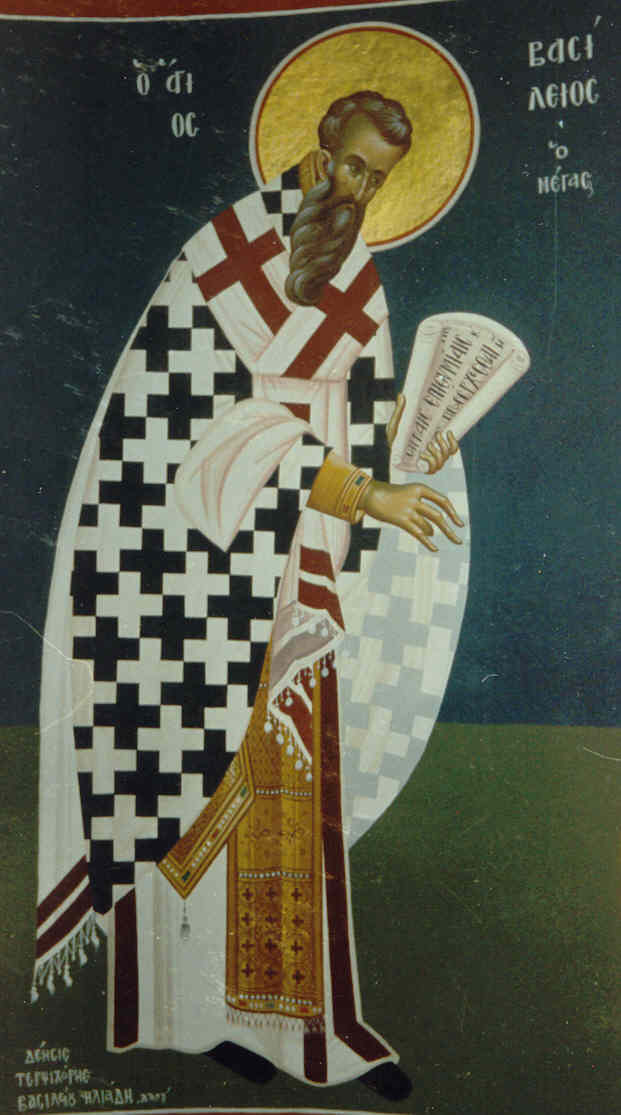 Viaţa celui între Sfinţi Părintelui nostru Vasile cel Mare,
Arhiepiscopul Cezareei Capadociei
(1 ianuarie)Cel între ierarhi preaales, între dascăli preaînţelept şi între toţi sfinţii preamult plăcut lui Dumnezeu, Sfântul părintele nostru Vasile cel Mare, a avut ca patrie Pontul, ce este în Capadocia, şi s-a născut din părinţi binecredincioşi şi de Dumnezeu cinstitori. Tatăl său se numea Vasile, iar mama sa Emilia, care a născut patru fii de parte bărbătească: pe Petru şi pe Sfântul Vasile, pentru care ne stă înainte cuvântul, pe Grigorie şi pe Navcratie, şi o fiică, al cărei nume era Macrina.Pentru aceştia, cu adevărat s-a împlinit cuvântul lui David, care zice: Neamul drepţilor se va binecuvânta. Şi nu numai sfântul acesta a fost îmbunătăţit şi mare luminător al lumii, ci şi ceilalţi trei fraţi ai lui s-au făcut minunaţi şi purtători de semne. Căci Petru, fratele lui cel mai mare, a fost episcop al Sevastiei, Grigorie a fost episcop al Nissei, iar Navcratie a fost pustnic şi făcător de minuni. S-a sfinţit şi sora lor Macrina, după cum arată sinaxarul la 19 ale lunii iulie. Însă pe toţi fraţii i-a covârșit Sfântul Vasile întru fapta bună şi întru învăţătură; căci la învăţăturile cele dintâi chiar pe tatăl său l-a avut dascăl şi povăţuitor, pe care de obşte îl avea Pontul ca dascăl al învăţăturilor şi al faptelor bune, în acea vreme.Deci, dânsul a adus în lume o astfel de plăsmuire bună şi curată, pe care dumnezeiescul David o numeşte plăsmuire de ziuă, iar nu de noapte. De la acesta dar, a primit nu numai toată învăţătura, ce se numeşte enciclică, adică înconjurătoare, dar şi toată buna credinţă; şi, în scurt să zic, prin învăţăturile vârstei celei dintâi s-a făcut începător al desăvârșirii care avea să fie mai pe urmă.După ce din destul a fost deprins de tatăl său în astfel de învăţături, încât dorea ca de nimic din cele bune să nu se lipsească, şi, pornit fiind prin iubirea de osteneală a albinei, care din tot felul de flori îşi adună cele trebuincioase, ca să nu rămână mai prejos, s-a dus la cetatea Cezareei Capadociei, ca să se deprindă şi cu învăţăturile ce se dădeau acolo. Zic despre Cezareea cea preavestită, care a fost leagăn de învăţături şi al Sfântului Grigorie, Cuvântătorul de Dumnezeu; unde primind toate învăţăturile, se asemăna cu unii din dascăli, iar pe alţii îi covârșea în tot felul de învăţătură, încât în puţină vreme s-a făcut slăvit şi vestit tuturor celor mai mari ai cetăţii şi la tot poporul, fiind mai mare în învăţătură decât în vârstă şi având statornicia cea mai mare; apoi s-a arătat a fi retor între retori, chiar mai înainte de a se sui pe scaunele sofiştilor, filosof între filosofi, mai înainte de a învăţa dogmele şi rânduielile ce se află în filosofie; în sfârșit, lucrul cel mai mare a fost că toţi îl aveau ca pe un preot al creştinilor, mai înainte de preoţie; şi atât de slăvit se făcuse el prin învăţătură şi prin fapta bună, încât era cinstit, cucernic şi vrednic înaintea tuturor.După ce a ajuns în acest fel, s-a dus la Bizanţ, care era cetatea cea mai mare din tot Răsăritul, pentru că era împodobită cu cei mai desăvârșiți dintre retori şi filosofi, de la care a adunat, prin ascuţimea minţii sale, cele mai înalte dintre învăţături şi cu ele şi-a împodobit sufletul său. De acolo, fiind nesăţios de învăţătură şi de temelia cuvintelor bune, a fost trimis de Dumnezeu la Atena, unde a aflat pe Sfântul Grigorie, Cuvântătorul de Dumnezeu, sârguindu-se la învăţături, precum şi pe Iulian Apostatul, care mai pe urmă a fost împărat (361-363), vrăjmaş şi chinuitor al creştinilor, pe Libaniu, sofistul, şi pe mulţi alţii.Deci, acolo, aflând Sfântul Vasile pe Sfântul Grigorie, apoi întrecându-se unul pe altul în fapta bună şi în râvna cea dumnezeiască, atât de mult s-au iubit, încât nu puteau să se despartă nicidecum, şi şedeau amândoi într-o casă, amândoi mâncau şi amândoi aveau o voie.Pe scurt, se afla un suflet în acele două trupuri şi unul de la altul primea mare folos, nu numai întru fapta bună, ci şi întru învăţături. Căci ca doi lucrători de pământ, sârguitori şi iscusiţi, cu aceeaşi sârguință lucrând ţarina filosofiei şi semănând cu multă osteneală sămânța învăţăturilor, au secerat rodul sârguinței lor, prin care au întrecut pe cei de o vârstă cu dânșii, şi atât de mult se înfrânau, încât mâncau numai ca să trăiască, pâine şi apă, mulţumind Domnului, ca Proorocul Ilie şi ca Ioan Înainte-mergătorul, care se hrănea cu muguri de copaci; iar pe celelalte, care momesc pântecele şi-i aduc dulceaţă, le defăimau, şi cu totul se depărtau de ele.Cu acest fel de înţelepciune, pe care au păzit-o până la sfârșitul vieţii lor, atât de curaţi s-au ţinut, încât au întrecut pe vestitul Xenocrat, căruia, deşi dormea cu o femeie desfrânată, nu-i venea nicidecum în minte că era o femeie aproape de dânsul; apoi au fugit de lăcomie şi de împuţinare şi numai măsura cea dreaptă o păzeau. Iar necâștigarea atât de mult au iubit-o, încât au covârșit pe Antistene, pe Pitagora şi pe Cratis, încât pe cele cinstite şi lăudate ale acelora le socoteau ca pe nişte jucării de copil; căci foarte mult au defăimat câștigarea de bani şi de alte lucruri deşarte.Trufia şi înălţarea cu totul le-au urât, iar mândria au pierdut-o prin cuvioşie. Cât despre înţelepciunea pe care o aveau, nu este de trebuinţă să mai scriem, căci toată viaţa lor era o cugetare şi dorire necontenită, ziua şi noaptea, ca să câștige filosofia cea cerească şi adevărată, mai mult decât pe cea pământească. Însă se sârguiau a o câștiga şi pe aceasta, ca să ajute Bisericii noastre, să dezrădăcineze neghina din grâu, să cureţe şi să lămurească dogmele sfintei credinţe, şi să apere pe credincioşi de năvălirile ereticilor.Se sârguiau mai mult ca să întreacă pe filosofii cei vechi, şi s-a şi făcut astfel prin multa lor osteneală şi prin dumnezeiescul ajutor, după cum se arată din scrierile lor. Întru meşteşugul gramaticii erau neîntrecuţi, ca şi în măsurile ştiinţei, poeziei, în mulţimea istoriilor şi frumoasa grăire de cele politice. Iar buna rânduială a retoricii şi frumuseţea vorbirii au ales-o mai mult, şi minciuna au lepădat-o. Filosofia cea adevărată din dogme atât de mult au deprins-o, încât i-au întrecut pe toţi. Tot astfel şi în celelalte ştiinţe s-au deprins, încât au întrecut pe toţi din destul, în aritmetică, în geometrie, în muzică şi în astronomie; încât s-au făcut dascăli şi filosofi desăvârșiţi.O înfrânare ca aceasta şi întreaga lor înţelepciune văzând-o dascălul Sfântului Vasile, anume Eubul, om preaînţelept şi mai bun decât toţi filosofii cei din Atena, se minuna; iar Vasile vrând să-l vâneze şi să-l aducă la cunoştinţa de Dumnezeu, apoi un dar nepreţuit ca acesta să-i dăruiască, pentru osteneala lui, l-a aflat odată înaintea cetăţii, vorbind cu ceilalţi filosofi şi întrebându-se despre filosofie, căci astfel de obicei aveau între ei, ca ori să grăiască, ori să audă ceva nou. Întrebându-se Eubul cu filosofii, pentru un cuvânt, a venit Vasile şi îndată a dezlegat acel sofism şi l-a desluşit. Apoi ziceau ceilalţi: “Cine este cel care a desluşit cuvântul filosofului?”. Răspuns-a Eubul, zicând: “Ori Dumnezeu, ori Vasile”.Văzând Eubul pe Vasile, a lăsat pe prietenii şi pe ucenicii săi, iar el a şezut cu Vasile, şi au petrecut trei zile în vorbă, întrebându-se de filosofie. Drept aceea, a întrebat Eubul pe Vasile: “Care este firea filosofiei?” Iar el a răspuns: “Firea filosofiei este pomenirea morţii”. După aceasta a grăit şi despre lume, zicând: “Deşi sunt dulci cuvintele cele lumeşti, amară este lumea pentru cel ce se ţine de ea cu iubire şi patimă; căci alta este slava cea trupească şi alta a firii celei fără de trup. Nu este cu putinţă ca cineva să se îndulcească de amândouă, pentru că nimeni nu poate să slujească la doi stăpâni. Însă, pe cât ne arată puterea bunătăţii, să împărţim la cei flămânzi pâinea înţelegerii; şi pe cei ce s-au lipsit, pentru răutatea lor, de acoperământul faptei bune, pe aceia să-i aducem sub acoperământul lucrurilor celor bune; căci pe care-l vedem gol, îl îmbrăcăm şi nu defăimăm trupul nostru.Sunt la noi, o! Eubule, nu chipuri, nici ghicituri, ci singur adevărul povăţuindu-ne spre mântuire; pentru că vom învia toţi, unii spre viaţa veşnică, iar alţii spre munca şi ruşinarea veşnică, şi vom sta toţi înaintea judecăţii lui Hristos, precum ne învaţă marii glăsuitori Prooroci: Isaia, Ieremia, Daniil, David şi dumnezeiescul Apostol Pavel; după aceştia, chiar dătătorul pocăinţei şi răsplătitorul nostru, Domnul, Care a căutat oaia cea pierdută, iar pe fiul cel risipitor, care cu pocăinţă s-a întors, cuprinzându-l cu dragoste, l-a sărutat, cu haină luminată şi cu inel l-a împodobit şi l-a ospătat. Acela dă asemenea răsplătire celor ce vin în ceasul al unsprezecelea, ca şi celor ce au purtat greutatea şi zăduful zilei. Acela, pocăindu-ne şi născându-ne din apă şi din Duh, ne dă cele ce ochiul nu le-a văzut, urechea nu le-a auzit şi la inima omului nu s-a suit, precum şi pe toate care le-a gătit Dumnezeu celor ce-L iubesc”.Vasile grăind acestea, Eubul a strigat: “O! Vasile, arătătorule de cele cereşti, prin tine cred într-unul Dumnezeu, Tatăl Atotţiitorul, Făcătorul a toate, aştept învierea morţilor şi viaţa veacului ce va să fie, Amin! Acesta este semnul credinţei mele în Dumnezeu: toată averea ce o am, în mâinile tale o dau şi cealaltă vreme a vieţii mele cu tine o voi petrece, căci doresc naşterea din apă şi din Duh”.Vasile i-a zis: “Bine este cuvântat Dumnezeul nostru, de acum şi până-n veac, Cel ce a luminat mintea ta cu lumina adevărului, Eubule, şi din rătăcirea cea mare te-a adus la cunoştinţa milostivirii Sale. Iar de vei voi, precum zici, ca să petreci cu mine, îţi voi spune în ce chip să ne îngrijim de mântuirea noastră şi să ne izbăvim din cursele vieţii celei de aici; să vindem toate averile şi să le împărţim săracilor. După aceea să mergem în sfânta cetate, ca să vedem minunile ce sunt acolo şi vom câștiga îndrăznire către Dumnezeu”.Astfel, toate bine împărţindu-le celor ce aveau trebuinţă, şi cumpărându-şi hainele cele albe pentru Sfântul Botez, s-au dus la Ierusalim şi îi întorceau în cale pe mulţi la adevărata credinţă. Mergând în Antiohia, au intrat la o gazdă, iar fiul gazdei, Filoxen, şedea înaintea uşii, fiind supărat; acela era ucenic al lui Libaniu sofistul, de la care luând nişte stihuri de ale lui Homer, ca să le prefacă în vorbă retoricească, nu putea, şi în nepricepere fiind, se necăjea foarte. Pe acesta, văzându-l Vasile necăjit, l-a întrebat: “Pentru ce eşti necăjit, tinere?” Iar Filoxen a zis: “Oare dacă-ţi voi arăta pricina mâhnirii mele, ce folos îmi va fi de la tine, întru aceasta?”. Iar Vasile, făgăduindu-i că nu în zadar îi va fi aceea ce va arăta lui, tânărul i-a spus despre sofist şi despre stihurile acelea şi că aceea este pricina întristării lui, de vreme ce nu se pricepe ca să alcătuiască stihurile. Vasile, luând stihurile, a început a i le tâlcui, alcătuindu-le în vorbă simplă, în trei feluri. Atunci tânărul, mirându-se şi înveselindu-se, l-a rugat să-i scrie tălmăcirea. Drept aceea, Vasile a scris tâlcuirea acelor stihuri ale lui Homer în trei feluri, pe care luându-le tânărul, cu bucurie a mers dimineaţa la Libaniu, dascălul său, ducându-i acea alcătuire a stihurilor; iar el citind-o, s-a mirat şi a zis: “Vă jur pe dumnezeiasca rânduială, că nu se află cineva din înţelepţii de acum care să-ţi spună o asemenea tâlcuire. Deci cine ţi-a scris aceasta, Filoxene?”Iar tânărul i-a spus: “Este un străin în casa mea, care, fără osteneală, degrabă a tâlcuit aceasta”. Libaniu îndată a alergat cu sârguinţă la gazdă, ca să vadă pe străinul acela. Văzând pe Vasile şi pe Eubul, s-a mirat de venirea lor neaşteptată şi s-a bucurat de dânșii. Deci, i-a rugat să vină şi să găzduiască în casa lui; iar ei venind, Libaniu le-a pus înainte masă cu multe feluri de bucate.După obiceiul lor însă gustând puţină pâine şi apă cu măsură, au mulţumit lui Dumnezeu dătătorul de toate bunătăţile. Apoi a început Libaniu a le pune întrebări sofiste, iar ei împotrivă îi aduceau cuvântul credinţei; Libaniu, cunoscând puterea cuvintelor, zicea că n-a venit încă vremea de a se boteza, iar dacă rânduiala lui Dumnezeu va porunci, apoi cine poate să se împotrivească? “Mult mă vei sluji, o! Vasile, dacă unele ca acestea vei binevoi a le grăi, spre folosul ucenicilor care sunt la mine”.Degrabă ucenicii lui Libaniu fiind adunaţi, a început Vasile a-i învăţa: “Să aveţi curăţie sufletească, nepătimire trupească, purtare blândă, grai cumpănit, cuvânt cu bună rânduială, hrană şi băutură măsurată, înaintea celor mai mari tăcere, înaintea celor mai înţelepţi luare-aminte, la cei mai bătrâni supunere, să aveţi spre cei asemenea cu voi şi spre cei mai mici dragoste nefăţarnică, de cei răi, pătimaşi şi iubitori de trup să vă depărtaţi şi puţin să grăiţi, dar mai mult să înţelegeţi, să nu fiţi fără de socoteală în cuvânt, să nu prisosiţi cu vorba, să nu fiţi îndrăzneţi la râs, cu sfiala să vă împodobiţi şi cu femeile cele necurate să nu vorbiţi, să aveţi în jos căutarea, iar sufletul sus, să fugiţi de cuvintele cele împotrivă; dregătorie dăscălească să nu doriţi, cinstea acestei lumi întru nimic s-o socotiţi.Iar de ar face cineva vreun bine spre folosul altora, de la Dumnezeu plata s-o aştepte şi veşnica răsplătire de la Iisus Hristos, Domnul nostru”. Acestea zicându-le Vasile către ucenicii lui Libaniu şi ei ascultând nu fără de mirare, iarăşi a plecat cu Eubul în cale.După ce au sosit în Ierusalim, toate Sfintele Locuri cu credinţă şi cu dragoste înconjurându-le şi într-însele închinându-se lui Dumnezeu, Care este peste tot, ei s-au arătat episcopului acelei cetăţi, cu numele Maxim, şi l-au rugat ca să-i boteze în Iordan. Episcopul, văzându-i plini de credinţă, a făcut după credinţa lor şi luând clerul său a mers cu Vasile şi cu Eubul la Iordan, iar când era pe mal, Vasile a căzut la pământ şi, cu lacrimi şi glas, s-a rugat la Dumnezeu ca să-i arate vreun semn al credinţei lui.Deci, tremurând, s-a sculat şi s-a dezbrăcat de hainele sale, odată cu care şi pe omul cel vechi l-a lepădat şi, intrând în apă, se ruga. Când s-a apropiat arhiereul să-l boteze, iată s-a pogorât un fulger de foc spre ei, şi ieşind un porumbel din fulgerul acela, s-a pogorât în Iordan, şi, tulburând apa, a zburat la cer; iar cei ce stăteau pe mal, văzând aceea, s-au cutremurat şi au preamărit pe Dumnezeu.Vasile, fiind botezat, a ieşit din apă, şi mirându-se episcopul de dragostea ce avea către Dumnezeu, l-a îmbrăcat în haina Învierii lui Hristos, rugându-se. Apoi a botezat şi pe Eubul, i-a uns pe ei cu mir şi i-a împărtăşit cu dumnezeieştile Taine. Întorcându-se în sfânta cetate, au petrecut într-însa un an; după aceasta s-au dus în Antiohia, unde Meletie arhiepiscopul a hirotonit pe Vasile diacon şi acolo a tâlcuit Pildele lui Solomon.Nu după multă vreme, s-a dus cu Eubul în patria sa, Capadocia, apropiindu-se de cetatea Cezareei. Apoi s-a descoperit într-o vedenie de noapte lui Leontie, arhiepiscopul Cezareei, despre venirea lor şi că Vasile o să fie în vremea sa arhiepiscop al acelei cetăţi. Deci, dimineaţa, chemând arhiepiscopul pe arhidiaconul său şi pe unii din clericii cei cinstiţi, i-a trimis la porţile cetăţii dinspre răsărit, poruncindu-le ca pe cei doi străini ce-i vor întâmpina, să-i aducă la dânsul cu cinste. Iar ei ducându-se şi întâmpinând pe Vasile şi Eubul, pe când intrau în cetate, i-au adus la arhiepiscop.El, văzându-i pe dânșii, s-a mirat, că pe unii ca aceştia îi văzuse în vedenie, şi a preamărit pe Dumnezeu. Apoi i-a întrebat arhiepiscopul de unde vin şi cum se numesc. Înștiințându-se despre numele lor, a poruncit să-i aducă la masă şi să-i ospăteze. După aceea, chemând clerul său şi bărbaţi aleşi din cetate, le-a spus toate cele ce i s-au vestit lui despre Vasile în vedenie, de la Dumnezeu. Atunci clerul cu un glas a zis: “De vreme ce pentru cinstita ta viaţă ţi-a arătat Dumnezeu pe moştenitorul scaunului tău, se cade să faci cu dânsul precum îţi este plăcerea; căci cu adevărat vrednic este omul pe care judecăţile lui Dumnezeu îl descoperă”.Apoi a chemat arhiepiscopul pe Vasile şi pe Eubul şi a început a vorbi cu ei din Scripturi, vrând ca să afle priceperea lor; şi auzindu-i, s-a mirat de noianul înţelepciunii ce se afla într-înşii, apoi ținându-i la sine, îi cinstea după vrednicie. Vasile, petrecând în Cezareea, avea acelaşi fel de viaţă precum a văzut mai înainte la mulţi cuvioşi, pe când a înconjurat Egiptul, Palestina, Siria şi Mesopotamia, căutând pe Eustatie filosoful şi cercetând într-acele părţi pe părinţii cei nevoitori; deci, le urma bine cu chipul şi cu viaţa monahicească.După aceea a fost hirotonit prezbiter de Ermoghen, episcopul Cezareei, care a fost după Leontie, şi era povăţuitorul monahilor. Murind Ermoghen arhiepiscopul, era cerut în scaun Sfântul Vasile, ca un vrednic şi de Dumnezeu mai înainte însemnat; dar, fugind de cinste, s-a ascuns, şi a fost ridicat la arhiepiscopie Eusebiu, bărbat bun la obiceiuri cu adevărat, dar puţin învăţat şi întru înţelepciunea cărţii neiscusit; deci, acela ştiind pe Vasile că era de toţi foarte cinstit şi lăudat ca un mai înţelept filosof şi cu viaţa sfântă, a început ca un om neputincios a fi biruit de zavistie şi se arăta rău-voitor lui Vasile.Acest lucru înțelegându-l Sfântul Vasile, nevrând să fie pricinuitor de zavistie, s-a dus în pustia Pontului, unde a chemat prin scrisori şi pe prietenul său, pe Sfântul Grigorie de Nazianz; acolo, adunând cu dânsul mulţime de monahi, a făcut rânduială de viaţă monahală, fiind luminat de Duhul Sfânt, şi petrecea viaţa îngerească pe pământ. Le ajuta lor la o viaţă ca aceea şi fericita Emilia, maica lui Vasile, petrecând nu departe de ei, de cealaltă parte de râu, în sat, şi de hrana lor îngrijindu-se; apoi, rămânând văduvă, toată sârguinţa o avea ca să placă lui Dumnezeu.Fiind vremea, Vasile şi Grigorie au ieşit din pustie, siliţi de trebuinţele Sfintei Biserici, care atunci era tulburată de eretici. Pentru că pe Grigorie, tatăl său, l-a luat la sine spre ajutorul drept-credincioşilor în cetatea Nazianzului, fiind bătrân şi neputând să se lupte acum cu lupii; iar Vasile, împăcându-se cu Eusebiu, arhiepiscopul Cezareii, acesta, prin scrisoare, l-a rugat să se întoarcă la dânsul şi să ajute Bisericii care lupta contra arienilor.Văzând fericitul Vasile o primejdie ca aceea a Sfintei Biserici, şi cinstind mai mult trebuinţa cea de obşte, decât viaţa pustnicească, a lăsat singurătatea şi a venit în Cezareea, unde foarte mult a lucrat cu cuvântul şi cu scrisul, curăţind credinţa cea dreaptă de eresuri. Apoi arhiepiscopul Eusebiu şi-a dat sfârșitul pe braţele lui Vasile, dându-şi sufletul său lui Dumnezeu; iar după dânsul, lucrând Sfântul Duh, marele Vasile, chiar nevrând a fi ridicat în scaun, a fost sfinţit de mulţi episcopi, între care era şi bătrânul Grigorie, tatăl lui Grigorie de Nazianz; căci acela, fiind neputincios şi obosit de bătrâneţe, a poruncit să-l ducă în Cezareea, să silească pe Vasile a veni la arhiepiscopie, ca nu cumva arienii să ridice pe vreunul dintre ai lor în scaunul acela.Deci, Vasile ocârmuia Biserica lui Hristos; iar pe Petru, fratele său cel după trup, l-a sfinţit prezbiter, ca să-i ajute la ostenelile bisericeşti, iar mai târziu l-a pus episcop în cetatea Sevastiei. În acelaşi timp şi mama sa, fericita Emilia, după o viaţă de mai bine de 90 de ani, şi-a dat sufletul Domnului. Ea a mai avut încă un fiu, pe Grigorie, episcopul Nissei, şi pe Petru, pe care l-am pomenit, precum şi o fiică, Macrina fecioara, întâia născută, şi ceilalţi fii, crescuţi întru mari fapte bune.După un timp oarecare, fericitul Vasile a cerut de la Dumnezeu să i se dea darul înţelepciunii, aşa încât, cu ale sale cuvinte curate, să poată săvârși slujba cea fără de sânge şi să vie spre el Duhul Sfânt. După şase zile, adică în ziua a şaptea, pogorându-se Duhul Sfânt, a început a liturghisi şi săvârși în toate zilele jertfa cea fără de sânge. După ce a trecut câtăva vreme, cu credinţă şi cu rugăciune a început a scrie cu propria sa mână tainele sfintei slujbe. Şi în acea noapte i s-a arătat Domnul în vedenie, cu apostolii, făcând înainte punere a pâinii şi a paharului, la Sfântul Jertfelnic; apoi, sculând pe Vasile, i-a zis: “După a ta cerere, să se umple gura ta de laudă, ca adică, cu ale tale curate cuvinte, să aduci slujba cea fără de sânge”. Iar el s-a sculat tremurând, neputând să privească cu ochii la arătarea Domnului cea luminoasă.După această arătare luminoasă a mers în biserică şi, apropiindu-se de Sfântul Altar, a început a grăi şi a scrie pe hârtie, în limba grecească, astfel: Să se umple gura mea de laudă, ca să cânt slava Ta, Doamne, Dumnezeul nostru, Cel ce ne-ai zidit pe noi şi ne-ai adus în viaţa aceasta, rostind apoi şi celelalte rugăciuni ale Sfintei Biserici.Iar după sfârșitul rugăciunilor a ridicat pâinea, rugându-se cu dinadinsul şi zicând: “Ia aminte, Doamne, Iisuse Hristoase, Dumnezeul nostru, din sfânt lăcaşul Tău şi de pe scaunul măririi împărăţiei Tale, şi vino ca să ne sfinţeşti pe noi; Cel ce şezi sus, împreună cu Tatăl, şi aici cu noi eşti nevăzut, învredniceşte-ne, cu puternică mâna Ta, ca să ni se dea preacuratul Tău trup şi cinstitul Tău sânge nouă, tuturor popoarelor”.Arhiereul săvârșindu-le pe acestea, Eubul, cu cei mai întâi clerici, au văzut o lumină cerească luminând altarul şi pe arhiereu şi nişte bărbaţi prealuminaţi în veşminte albe, înconjurând pe acel mare arhiereu. Văzând aceasta, s-au înspăimântat foarte mult şi au vărsat lacrimi, lăudând pe Dumnezeu.În vremea aceea, marele Vasile chemând un argintar, i-a poruncit ca din aur curat să facă o pasăre, în chipul porumbelului ce s-a arătat deasupra Iordanului, spre păzirea dumnezeieştilor Taine, şi l-a aşezat deasupra Sfintei Mese.Altă dată, sfântul, săvârșind dumnezeiasca slujbă, un evreu, prefăcându-se creştin, vrând să iscodească despre Sfintele Taine, s-a lipit de cei credincioşi şi a intrat în biserică; acolo a văzut pe Sfântul Vasile că avea în mâinile sale un prunc, pe care-l sfărâma. Împărtăşindu-se credincioşii din mâinile sfântului, a venit şi evreul; şi i-a dat arhiereul, ca şi celorlalţi creştini, o parte din Sfintele Daruri, pe care luând-o evreul în mâini, a văzut că era adevărată carne. După aceea, apropiindu-se de pahar, a văzut că era sânge adevărat în el.Deci a păstrat rămăşiţele Sfintei Împărtăşanii şi, mergând acasă, le-a arătat femeii sale, şi i-a spus despre tot ce a văzut cu ochii săi; apoi crezând cu adevărat că înfricoşată şi preaînaltă este taina creştinească, a doua zi a mers la Fericitul Vasile, rugându-l să-i dea Sfântul Botez. Iar Vasile, dând mulţumire lui Dumnezeu, nu a întârziat a boteza pe evreu, împreună cu toată casa lui.Altă dată, mergând undeva sfântul, o femeie săracă, fiind nedreptăţită de eparhul cetăţii, a căzut în cale la picioarele fericitului, rugându-l ca să scrie despre dânsa la acel boier, ca unul care avea multă trecere către dânsul. Sfântul, luând o hârtie, a scris către boier astfel: “S-a apropiat de mine această săracă femeie, care îţi aduce scrisoarea mea, nădăjduind că mă iubeşti şi are trecere cuvântul meu la tine; deci m-a rugat ca să-ţi scriu, să n-o mai superi. De este adevărată nădăjduirea ei, arată cu lucrul, şi fă milă cu femeia aceasta”.Scriind sfântul hârtia, a dat-o femeii celei sărace, iar ea luând-o, a dus-o şi a dat-o boierului, care, citind-o, a scris înapoi sfântului: “După scrisoarea ta, părinte sfinte, aş fi voit să fac milă acestei femei sărace, dar nu pot, de vreme ce se află sub dajdie”. Iar sfântul iarăşi a scris către dânsul: “Dacă ai voit şi n-ai putut, bine; iar de ai putut şi n-ai voit, atunci te va aduce Dumnezeu în starea celor ce au trebuinţă ca, atunci când vei voi să fii miluit, să nu poţi fi”. Acest lucru s-a şi întâmplat, pentru că, nu după multă vreme, supărîndu-se împăratul pe acest eparh, căci auzea că face multe năpăstuiri, l-a aruncat în închisoare, ca să despăgubească pe cei pe care îi năpăstuise. Eparhul a trimis din închisoare rugăminte la Sfântul Vasile ca să-l miluiască şi să înduplece pe împărat, prin mijlocirea sa.Vasile grăbindu-se, a rugat pe împărat pentru dânsul şi, după şase zile, a venit poruncă pentru liberarea boierului de la închisoare. Eparhul văzând milostivirea sfântului către dânsul, a alergat la el spre a-i mulţumi, iar femeii sărace i-a dat îndoit din averile sale.Altă dată, era foamete atîta de mare în eparhia sfântului, încât mulţi oameni au murit, din lipsă de hrană. Sfântul, văzând pe boieri că ţin grâul în hambare şi nu-l dau săracilor, se mîhnea de învîrtoşarea inimii acestora; căci o altă neomenie mai mare decât aceasta nu este, ca într-o vreme ca aceea cei bogaţi să nu voiască a vinde grâul, ci să aştepte ca, vînzîndu-l mai scump, să adune mai mulţi bani. Dar nu ştiu ticăloşii că, cu cât aşteaptă vreme mai multă să adune bani mai mulţi şi să strîmtoreze pe cei săraci, cu atât îşi înmulţesc asupra lor mînia lui Dumnezeu; căci ce altceva este mai rău decât să păstreze grâul şi să negustorească strîmtorarea săracilor, să se lipsească şi să moară de foame? Cum să-i numească cineva pe aceştia creştini? Cum să-i numească oameni pe ei care sunt mai sălbatici decât fiarele, că fiarele iubesc pe cele asemenea lor, iar aceştia nu se milostivesc spre cei de o seminţie cu dânșii. Unii ca aceştia erau, în vremea aceea, boierii Cezareei.Sfântul îi învăţa în fiecare zi despre milostenie, îi sfătuia, îi ruga, le scria, le aducea aminte de iubirea de străini a lui Avraam, de primirea de străini a lui Lot, de istoria lui Iosif cel preafrumos, cum a hrănit pe egipteni, şi mai ales cuvintele acestea: Surpa-voi hambarele mele şi mai mari le voi zidi. Acestea făcându-le şi zicându-le sfântul, de-abia i-a înduplecat să-şi deschidă hambarele. Atunci, urmînd lui Hristos, care a spălat picioarele ucenicilor, slujea singur la împărţirea grâului, singur fierbea seminţe, singur le împărţea săracilor hrana; şi aşa făcând multe zile, a potolit primejdia foametei.În acea vreme, împăratul Iulian (361-363), necuratul şi păgînul, vrând să ducă război asupra perşilor, a venit în părţile Cezareei Capadociei; iar Sfântul Vasile cunoscându-l de la Atena, căci învăţase acolo împreună cu dânsul, a luat poporul său şi l-a întâmpinat, cinstindu-l ca pe un împărat, şi fiindcă nu avea alt dar să-i ducă, i-a dus trei pâini de orz, dintr-acelea care mînca sfântul; căci aşa ceruse împăratul, să-i ducă dintr-acelea din care mănîncă el. Deci, primind împăratul darul, a zis slujitorilor să-i răsplătească lui şi să-i dea iarbă din livadă.Sfântul, văzând o necinste ca aceasta, a zis împăratului: “Noi, împărate, ţi-am adus dintr-acelea care mîncăm, precum ai cerut, iar împărăţia ta, precum se vede, ne-ai răsplătit darul, dându-ne dintre acelea pe care le mănînci însuţi”. Auzind acestea împăratul, s-a mîniat foarte şi a zis sfântului: “Acum primeşte darul acesta, şi când mă voi întoarce din Persia biruitor, voi arde cetatea ta de tot şi pe nebunul popor cel amăgit de tine îl voi robi, căci necinsteşte pe zeii cărora mă închin eu, şi atunci vei lua şi tu cuviincioasa răsplătire”. Astfel înfricoşîndu-l păgînul împărat, s-a dus în Persia.Sfântul întorcându-se în cetate şi chemând toată mulţimea poporului, le-a spus îngrozirile împăratului, iar după aceea i-a sfătuit, zicând: “Să nu vă mâhniţi, fraţii mei creştini, de banii voştri, ci numai de viaţa voastră să vă îngrijiţi; duceţi-vă şi aduceţi banii voştri, să-i adunăm într-un loc, şi când vom auzi că se întoarce împăratul, să-i punem grămezi în calea lui, căci văzându-i, ca un iubitor de bani ce este, se va îmblînzi şi nu va face asupra noastră precum vorbeşte”. Ducându-se creştinii, au făcut precum le-a poruncit sfântul, au adus avuţii nenumărate, aur, argint şi pietre scumpe.Sfântul primindu-le, le-a pus în casa de vase, scriind deasupra numele fiecăruia, ca să se păstreze până când vor auzi despre întoarcerea împăratului. Când a înţeles sfântul că se întoarce împăratul, a adunat mulţimea creştinilor, împreună cu femeile şi cu copiii, şi le-a poruncit să postească trei zile; apoi i-a suit în muntele Cezareei, care acum se numeşte Didim, adică geamăn, căci are două vîrfuri, în care era şi o biserică a Preasfintei Născătoare de Dumnezeu.Rugându-se creştinii în biserica aceea, cu inima zdrobită, milostivului Dumnezeu şi Preasfintei Maicii Lui, ca să risipească sfatul păgînului împărat, sfântul a văzut stînd împreună cu poporul la rugăciune mulţime de oaste cerească împrejurul muntelui, şi în mijlocul lor a văzut o femeie şezînd pe un scaun cu multă slavă, şi a zis către îngerii care stăteau împrejur: “Chemaţi la mine pe Mercurie, ca să se ducă să ucidă pe Iulian, vrăjmaşul Fiului meu”. Deci, s-a arătat Sfântului Vasile Mucenicul Mercurie, îmbrăcat cu armele lui, şi luând voie de la femeia aceea, care era Preasfânta Născătoare de Dumnezeu, s-a dus degrabă.După ce sfântul a văzut această vedenie, a luat îndată pe unii din clerici şi s-a pogorât în cetate; şi era acolo o biserică a Sfântului Mercurie, în care se aflau moaştele lui, cinstindu-se de creştini; căci Sfântul Mercurie a murit acolo în Cezareea, mai înainte cu 100 de ani, în vremea împărăţiei lui Deciu (249-251) şi Valerian (253-259).Deci, în biserica aceasta intrând sfântul, se ruga înaintea icoanei Preasfintei Născătoare de Dumnezeu, lîngă care era şi chipul Sfântului marelui Mucenic Mercurie, cu suliţă ca un ostaş. Vasile se ruga ca acel păgîn împărat, pierzătorul creştinilor, să nu se întoarcă viu de la război. Şi a văzut chipul Sfântului Mercurie, cel de lîngă Preacurata Născătoare de Dumnezeu, schimbîndu-se, şi s-a făcut nevăzut câtăva vreme; iar după puţin, s-a arătat cu suliţa sângerată; pentru că în vremea aceea Iulian a fost însuliţat la război de Sfântul Mucenic Mercurie, cel trimis de Preacurata Fecioară Născătoare de Dumnezeu, spre pierzarea vrăjmaşului lui Dumnezeu. Atunci a cunoscut sfântul că acea vedenie a fost adevărată; apoi îndată s-a suit în munte şi a zis creştinilor: “Bucuraţi-vă şi vă veseliţi astăzi, fraţilor, căci s-a auzit rugăciunea noastră şi împăratul şi-a luat cuviincioasa pedeapsă; pentru aceasta, mulţumind lui Dumnezeu, să mergem în cetate, ca să-şi ia fiecare din voi banii săi”.Creştinii auzind acestea, cu un cuget au strigat toţi: “Dacă am voit să-i dăm împăratului celui păgîn, acum, oare, să nu-i dăruim Împăratului cerului şi al pământului, Cel ce ne-a dăruit viaţa noastră?” Iar sfântul lăudându-le sârguinţa lor, a poruncit să-şi ia fiecare a treia parte din cele ce a dat, iar cu cealaltă avuţie să zidească o casă de săraci şi de străini, spital, casă de bătrâni şi de sărmani.Sfântul Vasile avea şi acest dar: pe când slujea şi înălţa Sfintele Daruri, cunoştea că vine darul Sfântului Duh, printr-un semn ca acesta: Porumbelul acela de aur, care era deasupra dumnezeieştii Mese, cea cu Sfintele Daruri, mişcându-se de dumnezeiasca putere, de trei ori se clătina.Odată, slujind fericitul şi înălţînd Sfintele, nu s-a făcut obişnuitul semn al porumbelului, care, prin cea de trei ori mişcare, însemna pogorîrea Duhului Sfânt. Drept aceea, Vasile gândind la aceasta, a văzut un diacon din cei ce ţineau ripidele făcând semn spre o femeie ce sta înaintea altarului. Deci, a poruncit ca să se depărteze diaconul acela de la Sfânta Masă, şi şapte zile i-a dat canon ca să postească şi să se roage, şi fără somn toată noaptea la rugăciune să petreacă; iar din averile lui să le dea la săraci.Deci, dintr-acea vreme Sfântul Vasile a poruncit ca să fie în biserică înaintea altarului perdele şi îngrădire pentru femei, ca să nu îndrăznească vreuna a privi în altar în vremea dumnezeieştii slujbe; iar aceea care ar îndrăzni, să fie gonită din biserică şi de Sfânta Împărtăşire să se despartă.Într-acea vreme tulbura Biserica lui Hristos Valens (364-378), împăratul cel orbit cu eresul arian, care pe mulţi episcopi drept-credincioşi izgonindu-i din scaunele lor, a ridicat pe arieni în locurile acelora; iar pe alţii mici la suflet şi fricoşi i-a silit ca să se învoiască cu eresul lui. Deci, se mînia şi se tulbura văzând pe Sfântul Vasile pe scaunul său, fiind fără temere şi în credinţa sa fiind nemişcat ca un stâlp, şi pe alţii sprijinindu-i şi sfătuindu-i să se depărteze de eresul arian ca de un lucru urât de Dumnezeu. Împăratul, străbătând stăpânirea sa, şi pe cei dreptcredincioşi pretutindeni chinuindu-i mult, a mers la Antiohia şi în Cezareea Capadociei, îngrijindu-se cu dinadinsul să aducă pe Vasile la unirea ariană. Deci a îndemnat pe voievozii săi, pe boieri şi pe sfetnici cu rugăminte, cu făgăduinţe şi cu îngroziri să sfătuiască pe Vasile spre a face voia lui.De aceea, supărau foarte mult pe sfântul cei de un gând cu împăratul; dar încă şi femeile cele de neam mare şi care aveau cunoştinţă cu împăratul, trimiteau pe eunucii lor la sfântul, sfătuindu-l şi îndemnându-l să vină la unirea gândului împărătesc; dar nimic n-au sporit, pentru că n-au găsit un om slab la inimă, ci un om hotărât.După aceea, Modest, eparhul, cu mai multă îndârjire s-a sculat asupra lui; deoarece chemându-l la sine şi neputând să-l plece cu momeli la credinţa împărătească, îl îngrozea cu mânie. Iar sfântul, la îngrozirile lui, cu îndrăzneală a răspuns: “Averile mele voieşti să le iei? Pe tine nu te vei îmbogăţi, iar pe mine nu mă vei sărăci. Dar, socotesc că aceste haine vechi ale mele şi aceste puţine cărţi, în care este toată bogăţia mea, nu-ţi trebuiesc; de izgonire nu mă tem, pentru că al meu este tot pământul, sau mai bine să zic, al lui Dumnezeu. De chinuri nu mă îngrijesc, care mă vor duce la doritul sfârșit, şi cu acestea bine îmi vei face, căci mai degrabă mă vei trimite la Dumnezeul meu”.Modest a zis: “Nimeni n-a vorbit cu mine cu aşa îndrăzneală”. Iar sfântul i-a răspuns: “Căci nu ţi s-a întâmplat să vorbeşti cu vreun episcop. Noi întru celelalte arătăm smerenie şi blândeţe, însă când cineva voieşte să ia de la noi pe Dumnezeu şi dreptatea Lui, apoi nu ne îngrijim de nici unul”. La sfârșit Modest a zis: “Să te gândești până dimineaţă, căci la pierzare te voi da”. Iar el a răspuns: “Eu dimineaţă acelaşi voi fi; însă voiesc ca şi tu să fii neschimbat în cuvântul tău”. Nişte cuvinte îndrăzneţe ca acestea, ale Sfântului Vasile, le-a spus Modest împăratului, iar el i-a poruncit să nu-l supere mai mult.Sosind praznicul Arătării Domnului (Botezul), împăratul, ca şi cum vrând să placă puţin lui Vasile, a intrat în biserica lui şi, privind la buna podoabă şi la rânduiala bisericii, la cântarea şi la rugăciunea credincioşilor luând aminte, se uimea; căci n-a văzut niciodată într-ale sale biserici ariene o rânduială şi bună podoabă ca aceea. Acolo, Sfântul Vasile, apropiindu-se de împărat, grăia către el cuvinte dumnezeieşti, iar nu omeneşti, pe care le-a auzit şi Grigorie de Nazianz - fiindcă se întâmplase atunci acolo, care a şi scris despre aceea. De atunci împăratul a început a fi mai bun către Vasile.Însă, ducându-se în Antiohia, iarăşi s-a schimbat spre mânie împotriva lui Vasile, fiind învăţat de oamenii cei răi; la clevetirea acestora plecându-se, a judecat să izgonească pe Vasile. Când voia să iscălească hotărârea, scaunul pe care şedea împăratul s-a mişcat, iar condeiul cu care voia să scrie i s-a stricat. A luat al doilea condei, dar şi acela s-a stricat, la fel şi al treilea, apoi mâna i-a tremurat şi frica a căzut peste dânsul; iar el cunoscând puterea lui Dumnezeu, a rupt hârtia.Atunci vrăjmaşii dreptei credinţe, arienii, stăruiau la împărat ca să-i facă rău lui Vasile. Deci s-a trimis de împărat un senator, Anastasie, ca să aducă pe Vasile în Antiohia. Ajungând în cetatea Cezareea şi spunând lui Vasile porunca împăratului, sfântul a răspuns: “Eu, fiule, mai înainte cu puţine zile m-am înştiinţat că împăratul, supunându-se sfatului nepricepuţilor oameni, trei condeie a sfărâmat, vrând să iscălească hotărârea mea pentru surghiun şi să întunece adevărul. Dar condeiele cele nesimţitoare au oprit pornirea lui, preferând să se strice, decât să slujească la nedreapta lui judecată”.Fiind adus în Antiohia, a stat înaintea judecăţii eparhului, care l-a întrebat de ce nu se ţine de credinţa împăratului. Sfântul Vasile a răspuns: “Să nu fie aceea ca, abătându-mă de la dreapta credinţă creştinească, să urmez necuratei învăţături ariene; căci credinţa în Unul Dumnezeu am primit-o de la părinţi, spre a o slăvi”. Judecătorul îl îngrozea cu moartea. Însă el a răspuns: “Să-mi fie mie ca pentru adevăr să pătimesc şi din legăturile trupeşti să mă dezleg; pentru că aceasta de multă vreme o doresc, dar voi să nu vă schimbaţi făgăduinţa voastră”. Eparhul a vestit despre aceasta împăratului, spunându-i că bărbatul acela este mai presus de îngrozire, căci este neschimbată credinţa lui, nemişcată şi neslăbită inima lui. Iar împăratul, umplându-se de mânie, se gândea cum ar putea să piardă pe Vasile.Într-acea vreme, Galatie, fiul împăratului, s-a îmbolnăvit de o durere mare şi deznădăjduindu-se, era aproape de moarte. Maica aceluia, venind la împăratul, se certa cu dânsul, zicând: “Pentru că ai nedreaptă credinţă în Dumnezeu şi faci rău arhiereului lui Dumnezeu, pentru aceea moare fiul meu”.Auzind acestea Valens, a chemat pe Vasile şi i-a zis: “Dacă sunt plăcute lui Dumnezeu dogmele credinţei tale, să faci sănătos pe fiul meu cu rugăciunile tale”. Răspuns-a sfântul: “De te vei uni, împărate, cu credinţa cea dreaptă şi vei dărui pace Bisericilor, apoi fiul tău va fi viu”.Împăratul, făgăduind să împlinească aceasta, îndată Sfântul Vasile, rugându-se lui Dumnezeu pentru viaţa fiului împăratului, l-a făcut sănătos. Apoi a liberat pe Vasile cu cinste la scaunul său. Arienii auzind şi văzând acestea, cârteau în inimile lor pline de zavistie şi de răutate şi ziceau împăratului: “Şi noi putem să facem aceasta”. După aceea au înşelat pe împăratul, încât a îngăduit a se boteza fiul său.După ce arienii l-au botezat, îndată a murit în mâinile lor. Aceasta văzând-o cu ochii săi, cel mai sus pomenit Anastasie, a spus-o împăratului Valentinian (364-375), adică fratelui lui Valens, care împărăţea în Apus, împăratul Răsăritului. El, mirându-se de o minune ca aceea, a preamărit pe Dumnezeu. Apoi Sfântului Vasile i-a trimis multă avere, prin mâinile lui Anastasie, pe care Vasile luând-o, a zidit prin cetăţi spitale, în eparhia sa, şi a miluit mulţime de săraci şi de neputincioşi.Sfântul Grigorie de Nazianz povesteşte că Sfântul Vasile a tămăduit şi pe Modest eparhul, acel care era vrăjmaş sfântului, pe când acela se îmbolnăvise foarte rău şi căuta ajutor cu smerenie în boala sa, la sfintele lui rugăciuni. Apoi multă vreme trecând, a venit după Modest alt eparh în ţara aceea, anume Eusebiu, rudenia împăratului.Era în zilele acelea, în Cezareea, o văduvă tânără, bogată şi foarte frumoasă, anume Vestiana, fiica lui Arax, care era senator al mai marelui sfat; pe acea văduvă, Eusebiu eparhul voia s-o dea cu sila în însoţirea unui om cu boierie. Dar ea, fiind cu mintea întreagă şi vrând să păzească curăţia văduviei sale neprihănită, nu voia să se mărite după bărbat. Când a înţeles că vor s-o dea cu sila, a fugit la biserică şi a alergat la Sfântul Vasile, arhiereul lui Dumnezeu.El, primind-o spre apărare, nu voia s-o dea oamenilor care veniseră după dânsa. Apoi a trimis-o în taină în mănăstirea de fecioare, la sora sa, Cuvioasa Macrina. Drept aceea, eparhul, supărîndu-se pe Sfântul Vasile, a trimis pe ostaşii săi să ia cu sila din biserică pe acea văduvă. Dar, negăsind-o, a poruncit s-o caute în camera sfântului, unde îngerii petreceau; iar eparhul fiind necurat, credea că Vasile o ţine la dânsul pentru păcat. Negăsind-o nicăieri, a chemat pe Vasile la dânsul şi l-a certat foarte aspru, voind a-l pune la grele chinuri ca să-i dea pe acea văduvă. Sfântul Vasile era gata la toate chinurile, zicând: “De vei porunci să se strivească cu fiare corpul meu, îmi vei tămădui pântecele meu, căci mă vezi că sunt bolnav”.În acel timp s-au înştiinţat cetăţenii despre cele ce se făceau, şi ridicându-se cu toţii, nu numai bărbaţii, ci şi femeile, alergară cu arme şi ciomege la curtea eparhului, voind a-l ucide pentru sfântul părinte, păstorul lor. Dacă Sfântul Vasile n-ar fi potolit poporul, l-ar fi ucis pe eparh, care, văzând atîta tulburare în popor, s-a temut foarte mult şi a eliberat pe sfânt, fără a-l supune la vreo pedeapsă.Eladie, fostul ucenic al marelui Vasile, însuşi văzător şi urmaş al minunilor lui la moştenirea scaunului său, bărbat îmbunătăţit şi sfânt, a spus un lucru nemincinos ca acesta: “Un boier drept-credincios, anume Proterie, cercetând Locurile Sfinte, a gândit să dea pe fiica sa într-una din mănăstiri, să slujească lui Dumnezeu. Dar diavolul, care de la început urăşte binele, a împins pe o slugă a lui Proterie spre dorirea fiicei stăpânului său. Văzând sluga că acest lucru este greu, spre care nici nu îndrăznea, simţindu-se ne-vrednic, a mers la un vrăjitor care locuia în acea cetate, căruia i-a spus toată dorinţa sa, şi i-a făgăduit să-i dea mult aur dacă va face cu farmecele sale să ia de soţie pe fiica stăpânului său.La început vrăjitorul n-a voit, apoi mai pe urmă a zis: “De vei voi, te voi trimite la stăpânul meu, diavolul, şi el îţi va ajuta la aceasta, dacă vei face şi tu voia lui”; iar acel ticălos rob a zis: “Făgăduiesc că voi face tot ce-mi va porunci”. Fermecătorul a zis: “Te vei lepăda de Hristos al tău şi vei da scrisoare pentru aceasta?”. Iar el a zis: “Gata sunt, numai să-mi câștig dorinţa mea”. Vrăjitorul a răspuns: “De făgăduieşti aşa, apoi şi eu îţi voi fi de ajutor”.Luând o hârtie, a scris diavolului astfel: “De vreme ce mi se cade a mă sârgui, stăpâne al meu, ca să mă lepăd de creştineasca credinţă şi să vin spre a ta stăpânire, întru înmulţirea părţii tale, iată trimit la tine acum pe tânărul care va aduce scrisoarea mea, fiindcă este aprins de dor către o fecioară; şi te rog să-i dai ajutor să-şi câștige dorinţa sa, ca şi eu întru aceasta să mă preamăresc şi cu mai mare sârguinţă să câștig pe mulţi care îţi vor fi plăcuţi”.O scrisoare ca aceasta scriind către diavol, a dat-o acelui tânăr şi l-a trimis, zicându-i: “Să mergi în această oră a nopţii şi să stai la mormintele păgâne, să ridici hârtia în văzduh şi-ţi vor sta de faţă cei ce te vor duce la diavolul”. Iar el, ticălosul, degrabă s-a dus şi ajungând la morminte, a început a chema pe diavoli în ajutor. De îndată duhurile viclene s-au arătat în faţa lui şi cu bucurie au dus pe cel înşelat la stăpânul lor; apoi văzându-l că şedea pe scaun înalt şi înconjurat de duhuri viclene, i-a dat scrisoarea de la vrăjitor şi, luând-o, diavolul a zis către tânăr: “Crezi în mine?”. Iar el a zis: “Cred”. Şi diavolul i-a zis: “Te lepezi de Hristos al tău?”.Iar ticălosul a zis: “Mă lepăd”. Satana i-a zis: “De multe ori mă înşelaţi voi creştinii; când vă trebuie ajutorul meu, veniţi la mine, iar după ce vă împliniţi dorinţa voastră, iarăşi vă lepădaţi de mine şi vă apropiaţi de Hristos al vostru; iar El, ca un bun şi iubitor de oameni, vă primeşte. Voiesc să-mi faci zapis, cum că te lepezi de bunăvoie de Hristos şi de Botez şi făgăduieşti ca să fii al meu în veci, să rabzi cu mine veşnica muncă în ziua judecăţii; şi aşa eu îndată voi împlini dorinţa ta”. Iar tânărul a scris precum diavolul a voit.Atunci balaurul pierzător de suflete a trimis pe diavolul desfrânării şi a aprins pe fecioara aceea de nesăţioasa dragoste către acest tânăr, încât neputând răbda patima trupească, a căzut la pământ, rugându-se de tatăl său: “Miluieşte-mă, miluieşte-mă pe mine, fiica ta, şi mă dă ca soţie acelui tânăr al nostru, pe care l-am iubit foarte mult; iar de nu vei face aceasta unicei tale fiice, în scurt timp mă voi omorî şi vei da seamă pentru mine în ziua judecăţii”.Auzind aceasta tatăl, s-a înspăimântat şi se tânguia, zicând: “Vai mie păcătosul, cum s-a întâmplat aceasta fiicei mele? Cine mi-a furat comoara? Cine a amăgit pe fiica mea? Cine mi-a întunecat lumina ochilor mei? Eu pe tine, fiica mea, voiam să te logodesc cu Mirele ceresc, ca să fii vieţuitoare împreună cu îngerii, şi ca totdeauna să preamăreşti pe Dumnezeu în psalmi şi în cântări duhovniceşti, şi prin tine nădăjduiam ca şi eu să fiu mântuit. Iar tu fără ruşine îmi vorbeşti pentru unirea nunţii. Să nu mă pogori cu mâhnire în iad, să nu-ţi ruşinezi neamul tău cel bun, însoţindu-te cu o slugă”. Iar ea întru nimic nu socotea cuvintele tatălui său, zicând într-una: “De nu vei face după dorinţa mea, atunci singură mă voi ucide”.Tatăl ei, nepricepând ce să facă, după sfatul rudelor şi al prietenilor săi, a lăsat ca mai bine să fie voia ei, decât să o piardă; deci chemând pe sluga lui, i-a dat de soţie pe fiica sa şi avere multă; apoi a zis către dânsa: “Mergi, fiică ticăloasă şi pătimaşă după bărbat; însă mi se pare că mult te vei căi pe urmă şi nu-ţi va fi de nici un folos”.Săvârșindu-se nedreapta însoţire şi diavoleasca lucrare împlinindu-se, după câtăva vreme au observat şi alţii că acel tânăr nu intră în Biserică şi cu Sfintele Taine nu se împărtăşeşte. De aceea, au spus ticăloasei sale soţii, zicându-i: “Nu ştii că bărbatul tău, pe care l-ai ales, nu este creştin, ci străin de credinţa lui Hristos?”. Ea, auzind aceasta s-a umplut de mâhnire şi, aruncându-se la pământ, a început să-şi lovească obrazul şi să-şi bată pieptul cu pumnii, strigând: “Nimeni neascultând de părinţii săi, nu s-a mântuit vreodată. Cine va spune ruşinea tatălui meu, vai mie, ticăloasa, în câtă pieire am căzut astăzi; de ce m-am născut? Şi născându-mă de ce n-am pierit?”Astfel tânguindu-se ea, a auzit bărbatul ei şi a alergat la dânsa, întrebând-o despre pricina tânguirii. Cunoscând lucrul, dânsul a început a o mângâia, zicând că nu sunt adevărate cele despre dânsul, şi îi spunea că este creştin. La cuvintele lui puţin mângâietoare, dânsa a zis: “De vei voi ca să mă încredinţezi cu adevărat, iar ticălosul meu de suflet să fie fără grijă, să mergi dimineaţă cu mine în Biserică şi înaintea mea să te împărtăşeşti cu Sfintele Taine şi atunci te voi crede”.Ticălosul ei bărbat, văzând că nu poate tăinui acel lucru, a fost nevoit a-i spune toate cele petrecute şi cum s-a dat diavolului. Ea, căpătând curaj şi scuturându-se de slăbiciunea femeiască, a alergat la Sfântul Vasile şi a strigat: “Miluieşte-mă, ucenice al lui Hristos, miluieşte-mă pe mine, care n-am ascultat pe părintele meu şi diavolescului sfat m-am supus”.Povestindu-i toate cele petrecute cu bărbatul său, iar sfântul chemându-l, l-a întrebat dacă sunt adevărate toate cele spuse despre dânsul de femeia sa. El cu lacrimi în ochi a răspuns: “Adevărat, sfinte al lui Dumnezeu, aşa este; de voi tăcea, faptele mele vor striga”. Şi i-a povestit cum s-a dat diavolilor, iar sfântul a zis: “Voieşti să te întorci iarăşi la Dumnezeul nostru, Iisus Hristos?”. Tânărul a răspuns: “Da, voiesc, dar nu pot”. Vasile l-a întrebat pentru ce nu poate, iar tânărul i-a răspuns: “Pentru că m-am lepădat de Hristos şi diavolului m-am încredinţat cu zapis”. Iar Vasile a zis: “Nu te mâhni de aceasta; căci Dumnezeu este iubitor de oameni şi primeşte pe cei ce se pocăiesc”.Atunci femeia lui, aruncându-se la picioarele sfântului, îl ruga, zicându-i: “Ucenice al lui Hristos, cât poţi, ajută-ne nouă!”; iar sfântul a grăit către tânăr: “Dar crezi că te vei mântui?” Iar el a zis: “Cred, Doamne, ajută necredinţei mele!”. Luându-l sfântul de mână, a făcut pe dânsul semnul Sfintei Cruci şi l-a închis la un loc, înăuntrul sfintelor ogrăzi; apoi a poruncit ca neîncetat să se roage lui Dumnezeu.Singur a petrecut acolo trei zile, rugându-se lui Dumnezeu; după care sfântul, cercetându-l, l-a întrebat: “Cum te afli, fiule?”. Tânărul a răspuns: “Într-o mare primejdie mă aflu, stăpâne; nu pot răbda chiotul diavolesc, înfricoşările, săgetăturile şi lovirea pietrelor, pentru că, ținându-mi zapisul, mă ocărăsc, zicându-mi: “Tu ai venit la noi, iar nu noi la tine”“. Sfântul i-a zis: “Nu te teme, fiule, şi numai să crezi”. Dându-i puţină hrană, l-a însemnat cu semnul Crucii şi iarăşi l-a închis. După puţine zile, cercetându-l din nou, i-a zis: “Cum te afli, fiule?”. Iar tânărul a răspuns: “De departe aud îngrozirile şi chiotul, iar pe dânșii nu-i văd”. Apoi, dându-i puţină mâncare şi rugându-se pentru dânsul, l-a închis din nou şi s-a dus.După patru zile, a venit din nou la dânsul şi l-a întrebat: “Cum te afli, fiule?”. Iar el a răspuns: “Acum sunt bine, sfinte părinte; pentru că te-am văzut pe tine în vis, luptându-te pentru mine şi biruind pe diavolul”. Deci, sfântul, făcând rugăciuni, l-a scos din închisoare şi l-a dus în chilia sa. A doua zi a chemat tot clerul bisericesc, pe monahi şi tot poporul cel iubitor de Hristos, şi le-a zis: “Să preamărim, fraţilor, pe iubitorul de oameni Dumnezeu, că iată, Bunul Păstor voieşte să ia pe umeri oaia cea pierdută şi s-o aducă în Biserică. Deci se cade să ne rugăm în această noapte bunătăţii Lui, ca să biruiască şi să ruşineze pe vrăjmaşul sufletelor noastre”. Atunci s-a adunat poporul în Biserică şi a făcut rugăciuni de toată noaptea pentru tânărul ce se pocăia, strigând: “Doamne miluieşte!”.Făcându-se ziuă, Vasile a luat pe tânăr de mână şi l-a dus cu tot poporul în biserică, cântând psalmi şi laude. Şi iată diavolul, fără ruşine, a venit pe nevăzute cu toată puterea sa pierzătoare, vrând să răpească pe tânăr din mâinile sfântului. Iar tânărul a început a striga: “Sfinte al lui Dumnezeu, ajută-mă!”. Diavolul tăbărâse asupra tânărului cu atîta îndrăzneală şi neruşinare, încât pe Sfântul Vasile îl zgâria, trăgând la dânsul pe tânăr. Întorcându-se fericitul, a zis către diavol: “Neruşinat pierzător de suflete, începător al întunericului şi al pierzării, oare nu-ţi ajunge ţie a ta pierzare, pe care ai adus-o ţie şi celor ai tăi?Nu încetezi a prigoni zidirea Dumnezeului meu?” Iar diavolul a strigat către dânsul: “Mă nedreptăţeşti, Vasile!”. Şi acest glas diavolesc l-au auzit mulţi. Iar arhiereul a zis: “Să te certe pe tine Domnul, diavole!”. Iar diavolul iarăşi a zis către dânsul: “Vasile, mă nedreptăţeşti, că nu eu am mers la dânsul, ci el la mine şi s-a lepădat de Hristos al tău, dându-mi zapisul pe care îl am în mâinile mele, iar în ziua judecăţii îl voi aduce înaintea Celui de obşte Judecător”.Vasile a zis: “Bine este cuvântat Domnul Dumnezeul meu, că nu-şi va lăsa poporul mâinile în jos, rugându-se, până nu vei da zapisul!”. Întorcându-se sfântul către popor, a zis: “Înălţaţi mâinile voastre în sus şi strigaţi: Doamne miluieşte!”. Poporul, înălţînd mâinile spre cer, a strigat cu lacrimi: “Doamne miluieşte!”, multă vreme, şi iată a venit zapisul tânărului acela, purtat prin văzduh, văzându-l toţi, şi s-a dat Fericitului Vasile în mâini. Sfântul, luând zapisul, s-a bucurat şi a dat mulţumire lui Dumnezeu; apoi înaintea tuturor a zis către tânăr: “Cunoşti, frate, zapisul acesta?” Tânărul a răspuns: “Da, sfinte al lui Dumnezeu, este al meu, că l-am scris singur cu mâna mea”. Marele Vasile l-a rupt îndată bucăţi, înaintea tuturor şi l-a ars; apoi, ducând pe tânăr în biserică, l-a împărtăşit cu dumnezeieştile Taine şi pe popor l-a ospătat din belşug. Pe tânăr, mult învățându-l şi dându-i canonul cel cuviincios, l-a dat femeii lui, care cu negrăit glas slăvea şi mulţumea lui Dumnezeu.Acelaşi bărbat vrednic de credinţă, Eladie, povestea şi aceasta despre Sfântul Vasile: Într-una din zile, Cuviosul nostru părinte Vasile, fiind luminat de darul lui Dumnezeu, a zis către clerul său: “Veniţi fiilor după mine, să vedem împreună slava lui Dumnezeu şi să preamărim pe Stăpânul nostru”. Şi a ieşit afară din cetate, neştiind nimeni unde voieşte să meargă. Un prezbiter, cu numele Anastasie, care vieţuia într-un sat, avea de soţie o femeie cu numele Teognia, cu care a trăit patruzeci de ani în feciorie; şi se socotea Teognia de către mulţi că este neroditoare, pentru că nimeni nu ştia curăţia fecioriei lor, cea păzită în taină. Anastasie avea duhul lui Dumnezeu, pentru sfânta sa viaţă, şi era bărbat înainte-văzător; căci într-acea vreme, văzând mai înainte cu duhul, că Vasile are să-l cerceteze, a zis către femeia sa, Teognia: “Eu mă voi duce la câmp să lucrez pământul, iar tu doamnă, sora mea, să împodobeşti casa şi la nouă ceasuri din zi să aprinzi lumânări şi să ieşi în întâmpinarea Sfântului Vasile, arhiepiscopul, pentru că vine să ne cerceteze pe noi păcătoşii”. Ea, mirându-se de cuvintele bărbatului său, a îndeplinit porunca. Sfântul Vasile, fiind nu departe de casa lui Anastasie, l-a întâmpinat Teognia şi i s-a închinat. Vasile a zis: “Cum te afli doamnă Teognia?”. Ea, auzind că o cheamă pe nume, s-a înspăimântat şi a răspuns: “Sunt sănătoasă, stăpâne sfinte”.Fericitul i-a zis: “Unde este domnul Anastasie, fratele tău?”. Ea a răspuns: “Nu-mi este frate, ci bărbat, şi s-a dus la câmp să lucreze pământul”. Vasile a zis: “A venit şi este în casă, nu te îndoi”. Auzind aceste cuvinte, s-a umplut de mai multă spaimă că sfântul a ştiut mai înainte toată taina lor; şi tremurând, a căzut la picioarele sfântului şi i-a zis: “Roagă-te pentru mine păcătoasa, sfinte al lui Dumnezeu, că mari şi minunate lucruri văd în tine!”. Sfântul s-a rugat pentru dânsa înaintea tuturor, şi a intrat în casă.Intrând el în casa prezbiterului, l-a întâmpinat singur Anastasie şi, sărutând picioarele sfântului, a zis: “De unde mie aceasta, că a venit arhiereul Domnului meu la mine?”. Arhiereul a răspuns: “Bine că te-am aflat, ucenice al lui Hristos, să mergem în biserică şi să facem dumnezeiasca slujbă”. Căci se obişnuise prezbiterul acela ca în toate zilele să postească, afară de sâmbăta şi duminica, şi nu gusta nimic decât numai pâine şi apă. Când au ajuns în biserică, Sfântul Vasile a poruncit lui Anastasie să slujească Liturghia, dar el se lepăda zicând: “Ştii, stăpâne, Scriptura care zice: Cel mai mic de către cel mai mare se binecuvântează”. Vasile a zis către dânsul: “Pe lîngă toate lucrurile tale cele bune, să ai şi ascultare”. Când slujea Anastasie, în vremea înălţării înfricoşatelor Taine, a văzut Sfântul Vasile şi ceilalţi care erau vrednici pe Preasfântul Duh pogorându-se în chip de foc şi înconjurând pe Anastasie.După săvârșirea dumnezeieştii slujbe, au intrat în casă, iar prezbiterul a pus la masă pe sfânt şi clerul său. Când mâncau, sfântul a întrebat pe preot: “De unde îţi este averea şi ce fel este viaţa ta?”. Preotul răspunse: “Eu, arhiereule al lui Dumnezeu, sunt om păcătos şi mă aflu supus la dajdia poporului; am două perechi de boi, cu una lucrez singur, iar cu alta sluga mea. Dintr-aceste averi, o parte este pentru odihnirea străinilor, iar alta pentru plata dajdiilor; apoi se osteneşte cu mine şi femeia mea, slujind străinilor şi mie”.Vasile a zis către dânsul: “S-o numeşti sora ta, precum şi este; apoi spune-mi şi bunătăţile tale”. Anastasie răspunse: “Eu n-am făcut nimic bun pe pământ”. Atunci Vasile a zis: “Să ne sculăm şi să mergem împreună”. Deci, sculându-se, s-au dus la un bordei şi Vasile a zis: “Să-mi deschideţi uşa aceasta”. Anastasie a răspuns: “Nu, sfinte al lui Dumnezeu, să nu voieşti a intra, că nu este nimic acolo, decât numai trebuinţele de casă.” Vasile a zis: “Eu pentru trebuinţele acestea am şi venit”. Prezbiterul nevoind să deschidă uşa, sfântul a deschis-o cu cuvântul, şi intrând, a găsit acolo un om foarte bolnav de lepră, căruia îi căzuseră mai multe mădulare trupeşti şi nu ştia de dânsul nimeni, decât numai prezbiterul şi sora sa. Deci Vasile a zis către preot: “Pentru ce ai voit să tăinuieşti de mine această comoară a ta?”. Preotul răspunse: “Stăpâne, omul acesta este mânios, pentru aceea m-am temut să ţi-l arăt, să nu greşească cu vreun cuvânt împotriva Sfinţiei Tale”.Vasile a zis atunci: “Cu bună voinţă alergi; dar să mă laşi şi pe mine să-i slujesc în această noapte, ca să fiu şi eu părtaş la plata ta”. Drept aceea, a rămas fericitul Vasile singur cu cel bolnav şi, închinându-se, a petrecut în rugăciune toată noaptea, iar dimineaţa l-a scos cu totul sănătos. Preotul cu sora sa şi toţi cei ce erau acolo, văzând o minune ca aceea, au mărit pe Dumnezeu. Apoi Sfântul Vasile, după plăcuta vorbă cu preotul şi după duhovnicescul ospăţ, s-a întors la casa sa.Auzind despre Sfântul Vasile, Cuviosul Efrem Sirul, care vieţuia în pustie, s-a rugat lui Dumnezeu să-i arate cum este Vasile. Fiind în vedenie, a văzut un stâlp de foc, al cărui capăt ajungea la cer şi a auzit un glas de sus, zicându-i: “Efreme, Efreme, în ce chip vezi acest stâlp de foc, astfel este Vasile”. Deci, îndată Cuviosul Efrem, luând cu sine tălmaciul, de vreme ce el nu ştia elineşte, a mers în Cezareea, la praznicul Arătării Domnului (Botezul). Privind în taină de departe, a văzut pe Sfântul Vasile mergând la biserică cu multă slavă, îmbrăcat în haine luminoase; ca de altfel şi clerul care era împrejurul lui. Întorcându-se Efrem către tălmaci, care mergea după dânsul, i-a zis: “Mi se pare că în deşert m-am ostenit, frate, pentru că acesta fiind într-o rânduială ca aceasta, nu este precum l-am văzut”. Intrând în biserică Efrem, a stat într-un colţ, la loc ascuns, şi gândind, zicea în sine: “Noi, suferind greutatea şi zăduful zilei, nimic n-am sporit, iar acesta fiind într-atâta slavă şi cinste omenească, este stâlp de foc. Mă minunez!”. Astfel gândind despre Marele Vasile, acesta s-a înştiinţat despre Efrem prin Duhul Sfânt, şi a trimis la dânsul pe arhidiaconul său, zicând: “Să mergi la uşa bisericii cea dinspre apus, şi vei afla acolo un monah în colţul bisericii, cu barba scurtă şi mic la stat, stînd cu altul, şi îi vei zice lui: “Vino, şi să intri în altar, căci te cheamă arhiepiscopul”. Iar arhidiaconul, cu multă osteneală împingând poporul, a ajuns unde stătea Cuviosul Efrem şi i-a zis: “Binecuvântează, părinte, să intrăm în altar, căci te cheamă arhiepiscopul”.Efrem, prin tălmaci înțelegând cuvântul arhidiaconului, a răspuns celui ce-l chema: “Ai greşit, frate, pentru că noi suntem oameni străini şi nu ne ştie arhiepiscopul”. Arhidiaconul s-a dus să spună aceasta lui Vasile. În acea vreme Sfântul Vasile citea sfintele cărţi la popor. Apoi a văzut Cuviosul Efrem o limbă de foc, grăind cu gura lui Vasile. După aceea, Vasile iarăşi a zis arhidiaconului: “Mergi şi spune acelui străin monah: Părinte Efreme, vino şi intră în Sfântul Altar, căci te cheamă arhiepiscopul”.Mergând arhidiaconul, i-a spus precum i s-a poruncit; apoi s-a mirat de aceasta Cuviosul Efrem şi a preamărit pe Dumnezeu. După aceea, făcând metanie, a zis: “Cu adevărat mare este Vasile, cu adevărat stâlp de foc este Vasile, cu adevărat Duhul Sfânt grăieşte prin gura lui”. Deci, a rugat pe arhidiacon ca să vestească arhiepiscopului că după săvârșirea sfintei slujbe are să i se închine la un loc şi să-l sărute mai deoparte. Săvârșindu-se dumnezeiasca slujbă, a intrat Sfântul Vasile în camera de vase şi, chemând pe Cuviosul Efrem, i-a dat întru Domnul sărutare şi i-a zis: “Bine ai venit, părinte, care ai înmulţit ucenicii lui Hristos în pustie, şi ai izgonit pe diavoli dintr-însa, cu puterea lui Hristos. Pentru ce ai suferit atîta osteneală, părinte, venind ca să vezi un păcătos? Domnul să-ţi dea plată pentru osteneala ta”. Efrem, prin tălmaci, răspunzând lui Vasile, a spus cuvintele cele ce erau gătite în inima lui, şi s-a împărtăşit cu fratele său cu preacuratele Taine din sfintele mâini ale lui Vasile.După aceasta, ospătându-se, Cuviosul Efrem a zis către Sfântul Vasile: “Preasfinţite Părinte, un dar cer de la tine, pe care voiesc a mi-l da”. Marele Vasile i-a zis: “Cere cele ce-ţi sunt trebuincioase, pentru că mult îţi sunt dator pentru osteneala ta; căci atîta cale ai suferit pentru mine”. Cinstitul Efrem i-a zis: “Ştiu, părinte, că toate câte vei cere de la Dumnezeu, îţi dă; deci, voiesc ca să te rogi bunătăţii Lui ca să-mi dea ştiinţa să grăiesc elineşte”. Iar el a răspuns: “Este mai presus de puterea mea să-ţi împlinesc cererea; dar de vreme ce cu multă nădejde ceri, să mergem în biserică, cinstite părinte şi povăţuitorule al pustiei, şi să ne rugăm către Domnul, Care este puternic să asculte rugăciunea ta. Pentru că scris este: Voia celor ce se tem de El va face şi rugăciunea lor va auzi şi îi va mântui pe ei”. Fiind atunci bună vreme, au făcut rugăciune în biserică, apoi marele Vasile a zis: “Pentru ce părinte Efrem nu primeşti sfinţire de prezbiter, fiind vrednic?”Efrem a răspuns prin tălmaci: “Fiindcă sunt păcătos, stăpâne”. Vasile i-a zis: “O! de-aş avea eu păcatele tale!”. Şi i-a zis lui: “Să facem închinăciune”. Apoi, fiind el la pământ, Sfântul Vasile şi-a pus mâna sa pe capul Cuviosului Efrem şi a zis cu mare glas rugăciunea de hirotonie diaconească. Apoi a zis către cuviosul: “Grăieşte acum ca să ne ridicăm de la pământ”. Deci s-a limpezit limba lui Efrem şi a zis în limba elinească: “Mântuiește, miluiește, apără şi ne păzeşte pe noi, Dumnezeule, cu darul Tău”. Şi s-a împlinit Scriptura: Atunci va sări şchiopul ca cerbul şi limpede va fi limba gângavilor. Deci au preamărit toţi pe Dumnezeu, care a făcut limba lui Efrem să vorbească elineşte. Apoi Cuviosul Efrem a petrecut trei zile cu Sfântul Vasile, veselindu-se duhovniceşte. După aceea Vasile a făcut pe Efrem preot, iar pe tălmaciul lui l-a făcut diacon şi i-a liberat cu pace.Odată, s-au apropiat de dânsul, nelegiuitul împărat Valens, fiind în cetatea Niceea, începătorii eresului arian, cerând ca să gonească din soborniceasca Biserică, din cetatea aceea, pe poporul cel dreptcredincios, iar biserica s-o dea adunării lor celei ariene. Şi a făcut astfel împăratul cel rău, însuşi fiind eretic; căci a luat cu sila biserica de la cei dreptcredincioşi şi a dat-o arienilor, apoi s-a dus la Constantinopol. Drept aceea, fiind în mare mâhnire toată mulţimea dreptcredincioşilor, a sosit acolo marele Vasile, părtinitorul şi apărătorul cel de obşte al Bisericilor; la el venind toată mulţimea celor dreptcredincioşi, cu tânguire i-au spus nedreptatea ce li s-a făcut lor de împăratul. Sfântul, mângâindu-i cu cuvintele sale, îndată s-a dus la împăratul în Constantinopol şi, stînd înaintea lui, i-a zis: “Cinstea împăratului iubeşte judecata”. Şi înţelepciunea zice: “Dreptatea împăratului întru judecată”. Deci pentru ce, împărate, ai făcut judecată nedreaptă, izgonind pe credincioşi din Sfânta Biserică şi dând-o pe ea rău-credincioşilor?Zis-a lui împăratul: “Iarăşi spre mustrarea mea ai venit Vasile? Nu ţi se cuvine să fii astfel”. Vasile răspunse: “Se cuvine mie a muri pentru dreptate”. Acolo stătea de faţă mai marele bucătar de la curtea împăratului, cu numele Demostene. Acela vrând să ajute arienilor, a vorbit ceva, ocărând pe sfântul. Sfântul a zis: “Vedem şi pe necărturarul Demostene”, iar acela, nerușinându-se, iarăşi a grăit ceva împotrivă. Apoi sfântul i-a zis: “Lucrul tău este ca pentru mâncări să te îngrijeşti, iar nu dogmele bisericeşti să le tulburi”. Atunci a tăcut Demostene ruşinat.Împăratul, pe de o parte mâniindu-se şi pe de alta rușinându-se, a zis lui Vasile: “Să mergi tu între ei, însă astfel să judeci, încât să nu te afli ajutând pe poporul credinţei tale”. Sfântul a răspuns: “De voi judeca cu nedreptate, să mă trimiţi şi pe mine în surghiun şi pe cei de o credinţă cu mine să-i izgoneşti, iar biserica s-o dai arienilor”. Apoi sfântul, luând de la împărat scrisoare, s-a întors în Niceea şi chemând pe arieni, le-a zis: “Iată, împăratul mi-a dat putere, ca să fac judecată între voi şi între credincioşi, pentru biserica pe care cu sila aţi luat-o”. Iar ei i-au răspuns: “Deci judecă după judecata împăratului”.Sfântul a zis: “Să mergeţi şi voi arienii şi voi credincioşii să închideţi biserica şi, încuind-o, s-o pecetluiţi cu peceţile, voi cu ale voastre şi aceştia cu ale lor; apoi să puneţi pe amândouă părţile străjeri tari. Mergând mai întâi voi, arienii, să vă rugaţi trei zile şi trei nopţi şi după aceea să vă apropiaţi de biserică. Dacă se vor deschide singure uşile bisericii cu rugăciunea voastră, apoi să fie biserica a voastră în veci; iar de nu, atunci ne vom ruga noi o noapte şi vom merge spre biserică cântând şi dacă se va deschide nouă, apoi s-o avem noi pe ea în veci. De nu se vor deschide nici nouă, apoi iarăşi a voastră să fie biserica”. Şi a fost plăcut cuvântul acesta înaintea arienilor. Însă credincioşii se mâhneau asupra sfântului, zicând că nu după dreptate, ci de frica împăratului a făcut judecata. Făcându-se înţelegere de amândouă părţile, a fost străjuită cu tot dinadinsul sfânta Biserică, pecetluită şi întărită.Rugându-se arienii trei zile şi trei nopţi şi apropiindu-se de biserică, nu s-a făcut nici un semn, şi s-au rugat de dimineaţă până la al şaselea ceas (adică 12, după noi), stînd şi strigând: “Doamne, miluieşte!”, dar nu li s-au deschis uşile bisericii şi s-au întors cu ruşine. Atunci, marele Vasile adunând pe toţi credincioşii, cu femeile şi cu copiii, au ieşit din cetate la biserica Sfântului Mucenic Diomid; acolo făcând priveghere de toată noaptea, au mers cu toţii la soborniceasca biserică cea pecetluită, cântând: “Sfinte Dumnezeule, Sfinte tare, Sfinte fără de moarte, miluieşte-ne pe noi!”. Apoi, stînd înaintea uşii bisericii, a zis către popor: “Ridicaţi mâinile voastre spre înălţimea cerului şi strigaţi cu dinadinsul: Doamne, miluieşte!”. Astfel făcându-se, sfântul a poruncit ca să fie tăcere şi, apropiindu-se de uşă, a însemnat-o cu semnul Sfintei Cruci de trei ori şi a zis: “Bine este cuvântat Dumnezeul creştinilor, totdeauna, acum şi pururea şi în vecii vecilor”.Glăsuind poporul: “Amin”, îndată s-a făcut cutremur şi au început a se sfărâma zăvoarele, au căzut întăririle, s-au dezlegat peceţile, şi s-au deschis uşile ca de un vânt şi furtună mare şi s-au lovit de zid. Sfântul Vasile a început a cânta: Ridicaţi boieri porţile voastre, ridicaţi porţile veşnice şi va intra Împăratul slavei.Vasile, intrând în biserică cu toată mulţimea credincioşilor şi săvârșind dumnezeiasca slujbă, a liberat pe popor cu veselie. Acea mulţime mare de arieni, văzând minunea, s-au lepădat de credinţa lor cea rea şi s-au adăugat la cei dreptcredincioşi. Înștiințându-se împăratul de dreapta judecată a lui Vasile şi de acea minune preamărită, s-a mirat foarte şi defăima urâciunea relei credinţe ariene. Însă orbindu-se de răutate, nu s-a întors la dreapta credinţă şi după aceea a pierit ticălosul. Pentru că el, fiind biruit la război în părţile Traciei, a fugit şi s-a ascuns într-o şură de paie, iar prigonitorii lui, înconjurând claia, cu foc au aprins-o şi acolo împăratul arzând, s-a dus în focul cel nestins. Deci a fost moartea împăratului în acelaşi an, după plecarea la Domnul a Sfântului părintelui nostru Vasile.Odată Petru, episcopul Sevastiei, fratele sfântului, a fost defăimat că trăieşte cu femeia sa, pe care mai înainte de episcopie o lăsase, că nu se cade episcopului să fie cu femeie. Iar Vasile, auzind, a zis: “Bine că mi-aţi spus aceasta, că iată voi merge eu cu voi şi-l voi mustra”. Apropiindu-se sfântul de cetatea Sevastiei, Petru a ştiut cu duhul de venirea fericitului; pentru că era şi Petru plin de Duhul lui Dumnezeu, şi locuia cu femeia sa cum locuieşte un frate cu sora sa, în curăţie. Deci, a ieşit din cetate în întâmpinarea lui Vasile, ca la opt stadii şi, văzând pe fericitul mergând cu mulţi, a zâmbit şi a spus: “Ca la un tâlhar ai venit la mine, stăpâne şi frate”. Apoi, dându-şi sărutare unul altuia întru Domnul, au intrat în cetate şi rugându-se la biserica Sfinţilor patruzeci de mucenici, au mers în episcopie. Apoi văzând Vasile pe cumnata sa, i-a zis: “Bucură-te, buna mea, iar mai bine-zis mireasa Domnului, căci pentru tine m-am ostenit a veni aici”.Iar ea a zis către dânsul: “Bucură-te şi tu, preacinstite părinte, căci multă vreme am dorit, ca să sărut picioarele tale cele cinstite”. Apoi a zis Vasile lui Petru: “Rogu-mă ţie, frate, ca în această noapte să te odihneşti în biserică, cu doamna ta”. Iar Petru a zis: “Pe toate câte vei porunci, le voi face”. Făcându-se noapte, iar Petru odihnindu-se în biserică cu doamna sa, era acolo şi Sfântul Vasile cu cinci bărbaţi drepţi şi le-a zis lor: “Ce vedeţi deasupra fratelui meu şi deasupra cumnatei mele?” Iar ei au zis: “Vedem pe îngerii lui Dumnezeu, adumbrindu-i şi ungând cu aromate patul lor cel neprihănit”. Vasile a zis: “Tăceţi acum, nimănui să nu spuneţi ce-aţi văzut.”A doua zi, Vasile a poruncit ca să se adune poporul, şi, înaintea tuturor, să se aducă un vas de fier, plin de cărbuni foarte aprinşi, apoi a zis: “Cinstita mea soră, să-ţi întinzi rochia ta”. Ea întinzând-o, sfântul a zis către cei ce ţineau cărbunii: “Puneţi în rochia ei cărbunii cei aprinşi”. Şi i-au pus; apoi a zis către dânsa: “Să ţii acei cărbuni în haina ta, până când îţi voi zice ţie”. Şi a poruncit iarăşi ca să mai aducă alţi cărbuni aprinşi. Apoi a zis către fratele său: “Întinde-ţi, frate, felonul tău!”. El l-a întins. După aceea a zis către slujitori: “Turnaţi cărbunii din vas în felon!” Ținând ei multă vreme cărbunii cei aprinşi în hainele lor şi rămânând nevătămaţi, s-a înspăimântat poporul, văzând aceasta, şi zicea: “Domnul păzeşte pe cuvioşii săi şi îi va ferici pe pământ”. Când Petru şi soţia sa au aruncat cărbunii pe pământ, nu era într-înşii miros de fum, pentru că nu li s-au ars hainele lor. Apoi Vasile a poruncit celor cinci bărbaţi drepţi să spună înaintea tuturor ceea ce au văzut. Şi au spus poporului cum au văzut pe îngerii lui Dumnezeu în biserică, adumbrind pe Fericitul Petru şi pe sora lui şi ungând cu aromate neprihănitul lor pat. Atunci toţi au preamărit pe Dumnezeu, Care curăţeşte pe plăcuţii Săi de clevetirile omeneşti cele nedrepte.În zilele Cuviosului nostru Vasile era în Cezareea o văduvă dintr-o familie nobilă şi foarte bogată, care petrecea în desfătări şi se tăvălea în necurăţenia desfrânării de mulţi ani. Dumnezeu, Care vrea pocăinţa tuturor, s-a atins de inima ei cu darul Său şi s-a îndreptat femeia pe calea cea bună. Aflându-se singură, se gândea la numeroasele sale păcate şi a început a se tângui, zicând: “Vai mie păcătoasei, cum voi răspunde dreptului Judecător, pentru atâtea păcate ce am făcut? Casa trupului mi-am stricat-o şi sufletul mi l-am întinat. Vai mie, cea mai păcătoasă decât toţi, cui m-am asemănat cu păcatele, desfrânatei sau vameşului? Căci nimeni n-a greşit ca mine, mai ales că după Botez am făcut atâtea răutăţi; şi de unde voi avea ştire că mă va primi Dumnezeu, pocăindu-mă?”.Astfel, tânguindu-se, şi-a adus aminte de toate faptele ce a făcut, din tinereţe până la bătrâneţe şi pe care le-a scris pe o bucată de hârtie. Mai pe urmă a scris unul din păcatele cele mai grele şi cu plumb a pecetluit hârtia. Apoi, așteptând vremea când Sfântul Vasile mergea la biserică, a alergat la dânsul şi aruncându-se înaintea picioarelor lui, cu hârtia, zicea: “Miluieşte-mă, sfinte al lui Dumnezeu, pe mine care am greşit mai mult decât toţi!”. Sfântul a întrebat-o ce voieşte de la dânsul, iar ea, dându-i hârtia cea pecetluită, i-a zis: “Iată, stăpâne, toate păcatele şi fărădelegile mele le-am scris pe hârtia aceasta şi le-am pecetluit; iar tu, ca un plăcut al lui Dumnezeu să nu le citeşti, nici să dezlegi pecetea, ci numai cu rugăciunea ta să le curăţeşti, căci cred că Cel ce mi-a dat gândul acesta te va auzi când te vei ruga pentru mine”.Vasile, luând hârtia, a căutat spre cer şi a zis: “Doamne, al tău este lucrul acesta, că dacă păcatele a toată lumea le-ai ridicat, cu atât mai vârtos poţi să curăţeşti păcatele unui asemenea suflet; pentru că toate păcatele noastre sunt numărate la tine, iar milostivirea Ta este mare şi neurmată”. Acestea zicând, sfântul a intrat în biserică, ținând hârtia în mână şi aruncându-se înaintea jertfelnicului, a petrecut toată noaptea rugându-se pentru acea femeie. A doua zi, săvârșind dumnezeiasca slujbă, a chemat pe femeie, i-a dat hârtia pecetluită precum o primise, zicând către dânsa: “Ai auzit femeie că nimeni nu poate să ierte păcatele decât numai Bunul Dumnezeu?”. Iar ea a zis: “Am auzit, cinstite părinte, şi pentru aceasta te-am îndemnat la rugăciune, spre îndurările Lui”.Acestea zicându-le femeia, şi-a dezlegat hârtia şi a aflat şterse toate păcatele sale, afară de unul, care era cel mai greu păcat, scris pe urmă. Văzând aceasta femeia, s-a spăimântat şi bătându-și pieptul, a căzut la picioarele sfântului, strigând: “Miluieşte-mă, robule al lui Dumnezeu, precum pentru toate fărădelegile mele ai voit şi ai rugat pe Dumnezeu, aşa şi pentru aceasta te roagă ca să fiu cu totul curăţită!”. Iar arhiereul, curgându-i lacrimi şi făcându-i-se milă de dânsa, i-a zis: “Scoală-te femeie, că şi eu sunt om păcătos şi-mi trebuie şi mie milostivire şi iertare! Acela Care a curăţit păcatele tale este puternic să curăţească şi acest păcat neşters, dacă te vei feri de acum înainte de păcat şi de vei începe a umbla pe calea Domnului. Apoi nu numai iertată vei fi, ci şi slavei celei cereşti te vei învrednici. Însă te sfătuiesc să mergi în pustie şi vei afla un bărbat sfânt, anume Efrem; aceluia să-i dai această hârtie şi să-l rogi, ca să milostivească pentru tine pe Iubitorul de oameni, Dumnezeu”.Femeia, după cuvântul sfântului, s-a dus în pustie, şi, după o cale îndelungată, a aflat chilia Fericitului Efrem şi bătând la dânsul, a zis: “Cuvioase părinte, miluieşte-mă pe mine, păcătoasa!”. Iar Efrem, ştiind cu duhul pricina venirii ei, i-a zis: “Du-te de la mine, femeie, căci şi eu sunt un păcătos, trebuindu-mi şi mie de la alţii ajutor!”. Atunci ea, aruncându-i hârtia, i-a zis: “Arhiepiscopul Vasile m-a trimis la tine, ca, rugându-te lui Dumnezeu, să-mi curăţească păcatul meu, cel scris în hârtia aceasta, pentru că pe celelalte păcate el le-a curăţit; iar tu pentru un păcat să nu te leneveşti a te ruga, pentru că la tine sunt trimisă”.Cuviosul Efrem i-a zis: “Nu, fiindcă cel ce a putut milostivi pe Dumnezeu pentru păcatele tale cele multe, cu atât mai vârtos Îl poate ruga pentru un singur păcat. Deci du-te şi nu sta, ca să-l afli între cei vii, mai înainte până a nu se duce la Domnul”. Ea, închinându-se cuviosului, s-a întors în oraş. Apoi, intrând în cetate, a sosit la îngroparea Sfântului Vasile, pentru că acum murise şi se ducea sfântul lui trup la mormânt. Dar femeia întâmpinându-l, a început a striga cu multă tânguire, aruncându-se la pământ şi zicând către dânsul, ca şi când ar fi fost viu: “Vai mie, sfinte al lui Dumnezeu, vai mie ticăloasei, pentru aceasta m-ai trimis în pustie, ca fără a mea supărare să ieşi din corp! Iată m-am întors în zadar, suferind atîta osteneală în pustie. Dumnezeu să vadă şi să judece între mine şi între tine, căci ai putut singur să-mi dai ajutor şi la altul m-ai trimis”.Zicând acestea, a aruncat hârtia deasupra patului sfântului, spunând la tot poporul despre osteneala sa. Unul din clerici, vrând să vadă ce este scris pe hârtie, a luat-o şi, dezlegând-o, n-a aflat într-însa nimic, căci toată hârtia era curată şi a zis femeii: “Nimic nu este scris aici, dar pentru ce te osteneşti, neştiind iubirea de oameni cea negrăită a lui Dumnezeu, care s-a făcut către tine?”. Văzând poporul această minune, a preamărit pe Dumnezeu, Care a dat o asemenea putere robilor săi, şi după mutarea lor din viaţă.Un evreu, anume Iosif, locuia în Cezareea şi era doctor atât de iscusit, încât cunoştea pe omul care era să moară cu patru sau cinci zile mai înainte. Purtătorul de Dumnezeu, Părintele nostru Vasile, mai înainte văzând cu duhul întoarcerea lui către Hristos, care avea să fie, îl iubea foarte mult şi adeseori îl chema la dânsul şi îl povăţuia să se lase de legea lui şi să primească Sfântul Botez; iar Iosif se ferea, zicând: “În credinţa în care m-am născut, în aceea voiesc să mor”. Sfântul i-a zis: “Să mă crezi pe mine, că nici eu, nici tu nu vei muri, până ce nu te vei naşte din apă şi din Duh; căci fără de acest dar nu-ţi este cu putinţă să intri în împărăţia lui Dumnezeu. Oare părinţii tăi nu s-au botezat în nor şi în mare? Ei au băut din piatra care era preînchipuire a lui Hristos, piatra duhovnicească, Care S-a născut din Fecioara pentru mântuirea noastră şi pe care părinţii tăi L-au răstignit; dar fiind îngropat, a înviat a treia zi, apoi înălțându-Se la ceruri, a şezut de-a dreapta Tatălui şi de acolo va veni să judece viii şi morţii”.Sfântul îi spunea multe şi folositoare cuvinte, dar evreul rămânea în necredinţa sa. Când a sosit vremea ducerii sfântului la Dumnezeu, s-a îmbolnăvit şi a chemat pe evreu, trebuindu-i ajutor doctoricesc de la dânsul, şi i-a zis: “Ce ţi se pare de mine, Iosife?” El, pipăind vinele sfântului, a zis către paznici: “Să gătiţi toate cele de îngropare, că va muri îndată.” Iar Vasile i-a zis: “Nu ştii ce grăieşti”. Evreul răspunse: “Să mă crezi stăpâne, că astăzi până a nu apune soarele, vei muri”. Vasile i-a zis: “De voi rămâne până dimineaţă la ceasul al şaselea, atunci ce vei zice?” Iosif răspunse: “Să mor eu”. Sfântul i-a zis: “Cu adevărat să mori păcatului şi să viezi Domnului”. Evreul a zis: “Ştiu ce grăieşti, stăpâne; iată mă jur ţie că de vei fi viu până mâine, apoi voi face voia ta”.Deci, Sfântul Vasile s-a rugat lui Dumnezeu ca să-i prelungească viaţa până a doua zi pentru mântuirea evreului; şi a dobândit cererea. A doua zi a trimis să-l cheme şi Iosif nu credea pe sluga care-l chema, că, adică Vasile să fie viu; însă s-a dus, vrând să-l vadă mort. Dar, văzându-l că este viu, a căzut la picioarele lui cu inimă curată şi a spus: “Mare este Dumnezeul creştinilor şi nu este alt Dumnezeu afară de El; deci mă lepăd de evreimea cea urâtă de Dumnezeu şi mă apropii de adevărata credinţă creştinească; porunceşte, sfinte părinte, să-mi dea Sfântul Botez, mie şi la toată casa mea”.Sfântul Vasile i-a răspuns: “Te voi boteza eu singur cu mâinile mele”. Apropiindu-se, evreul a pipăit mâna cea dreaptă a sfântului şi i-a zis: “Neputincioase sunt puterile tale, stăpâne, şi firea a slăbit desăvârșit; drept aceea nu vei putea singur să mă botezi”. Vasile răspunse: “Avem pe Ziditorul Care ne întăreşte”. Sculându-se, a intrat în biserică şi a botezat înaintea tuturor pe evreu şi toată casa lui, numindu-l Ioan, şi l-a împărtăşit cu dumnezeieştile Taine, slujind singur în acea zi şi învățând multe pe cel botezat, despre veşnica viaţă. Dând cuvânt de învăţătură cuvântătoarelor sale oi, a vieţuit până la ceasul al nouălea; apoi, dând tuturor cea mai de pe urmă sărutare şi iertare, a înălţat mulţumire lui Dumnezeu pentru toate negrăitele Lui daruri; şi, fiind încă rugăciunea în gura lui, şi-a dat sufletul în mâinile lui Dumnezeu. Deci, s-a dus arhiereul şi marele cuvântător în viaţa de veci, în ziua dintâi a lunii ianuarie, în al cincisprezecelea şi cel mai de pe urmă an al împărăţiei lui Valens şi în al patrulea an al împărăţiei lui Graţian (375-379), care a împărăţit după Valentinian, tatăl său.Marele Sfânt Vasile a păstorit Biserica lui Dumnezeu 8 ani, 6 luni şi 16 zile; deci a vieţuit toţi anii de la naşterea sa patruzeci şi cinci (333-378). Evreul cel nou botezat, văzând pe sfântul răposat, a căzut în faţa lui şi a zis cu lacrimi: “Cu adevărat, robule al lui Dumnezeu, Vasile, nici acum n-ai fi murit, dacă n-ai fi voit singur”.Adunându-se mulţi arhierei, au cântat psalmii cei deasupra gropii şi au îngropat cinstitele moaşte ale marelui plăcut al lui Dumnezeu, Vasile, în biserica Sfântului Mucenic Eupsihie. Înștiințându-se de aceasta Grigorie, Cuvântătorul de Dumnezeu, fiind pe atunci episcop al cetăţii Sasima, a scris cuvântul de îngropare, şi venind după câteva zile, l-a citit deasupra mormântului cu multe lacrimi, lăudând pe Unul Dumnezeu în Treime, Căruia I se cuvine slavă în veci. Amin.Troparul, glasul al 1:În tot pământul s-a răspândit vestirea ta, că a primit cuvântul tău, prin care cu dumnezeiască cuviință ai învățat, firea celor în ființă ai lămurit și ai pus rânduială în obiceiurile oamenilor. Părinte cuvioase, preoție împărătească, roagă pe Hristos Dumnezeu, să mântuiască sufletele noastre. Slavă Tatălui și Fiului și Sfântului Duh.Condacul, glasul al 4-lea:Arătatu-te-ai temei neclintit Bisericii, dând tuturor oamenilor domnia cea nestricată, pecetluind-o cu dogmele tale, Vasile Cuvioase, grăitorule de cele cerești. Și acum și pururea și în vecii vecilor. Amin.Pentru rugăciunile tuturor Sfinților, Doamne, și ale Născătoarei de Dumnezeu, pacea Ta dă-ne-o, nouă și ne miluiește pe noi, ca un îndurat.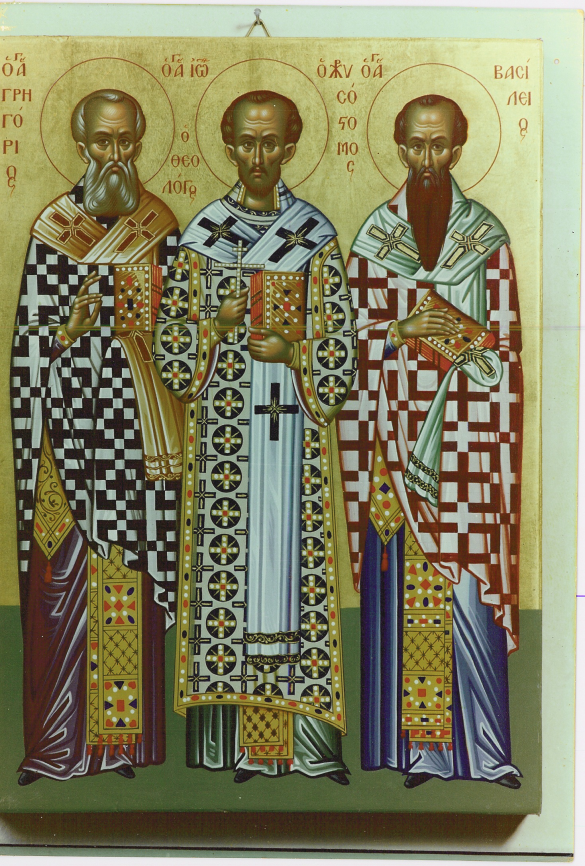 Soborul Sfinţilor Părinţilor noştri
şi marilor dascăli şi ierarhi Vasile cel Mare,
Grigorie Teologul şi Ioan Gură de Aur
(30 ianuarie)(Alcătuită de Ioan, episcopul Evhaitei)Pricina praznicului acestuia a fost în acest chip: în zilele împărăţiei lui Alexios I Comnenul (1081-1118), care a luat împărăţia după Nichifor Botaniates (1078-1081), s-a făcut împărţire şi prigonire între bărbaţii cei pricopsiţi în învăţături şi îmbunătăţiţi. Căci unii cinsteau mai mult pe marele Vasile, zicând despre dânsul că este înalt la cuvinte, ca unul ce a cercetat şi a ispitit firea lucrurilor prin sine, şi cum că era atât de mult îmbunătăţit, încât puţin îi lipsea de a-l asemăna pe el cu îngerii.Căci nu făcea pogorământ legii, nici ierta cu lesnire, ci era greu la obicei şi aspru, neavând la sine nici un lucru pământesc. Iar pe dumnezeiescul Ioan Gură de Aur îl micşorau, ca şi cum ar fi fost în oarecare chip potrivnic marelui Vasile, fiindcă era lesnicios şi atrăgător către pocăinţă. Erau însă alţii care înălţau pe dumnezeiescul Hrisostom, ca şi cum ar fi fost în învăţături mai cu pogorământ omenesc şi cum că mai cu înlesnire povăţuia pe toţi, şi îi chema către pocăinţă. Deci, îl cinsteau mai mult decât pe marele Vasile şi decât pe Grigorie atât pentru mulţimea cuvintelor celor de miere curgătoare, cât şi pentru iscusinţa cugetărilor.Alţii iarăşi cinsteau mai mult pe dumnezeiescul Grigorie, ca cel ce a întrecut în înţelepciune şi în învăţătură elinească pe toţi dascălii cei vestiţi şi pe elini, cum şi pentru frumuseţea cuvintelor şi înflorirea lor. Deci, ziceau, cum că înţeleptul Grigorie biruia pe toţi şi cum că acestuia i se cădea întâietatea. Atunci, prin o pricină ca aceasta a celor învăţaţi s-a întâmplat de s-a despărţit mulţimea poporului. Şi unii se ziceau Ioaniteni, alţii Vasiliteni, iar alţii Grigoriteni. Deci, astfel sfădindu-se cei înţelepţi şi zicând între dânșii multe feluri de cuvinte, de trei ori fericiţii aceştia dascăli au voit să-i împace, ca să nu se mai sfădească în deşert.Pentru aceea, după câțiva ani, s-au arătat sfinţii ierarhi, mai întâi câte unul deosebit, apoi şi câte trei împreună, nu în vis, ci aievea la arătare, lui Ioan, mitropolitul cetăţii Evhaitenilor, care era om îmbunătăţit şi preaînţelept, după cum şi scrierile lui îl arată. Şi toţi trei au zis către dânsul cu un glas:“Noi, precum vezi, una suntem la Dumnezeu şi nu este între noi nici o sfadă sau împotrivire, ci fiecare în vremea sa pornindu-se de dumnezeiescul Duh, am scris învăţăturile spre mântuirea cea de obşte şi folosul oamenilor; şi acelea pe care le-am învăţat noi înşine, le-am dat şi altora spre înmulţirea talantului nostru şi nu este între noi vreunul întâi sau al doilea, ci dacă veţi vorbi de unul, cei doi urmează.Deci, sculându-te, porunceşte acelora care se separă, sfădindu-se, să nu se despartă, luptându-se pentru noi, căci pentru aceasta şi noi ne-am sârguit cât am fost vii, şi după mutarea noastră, ca să împăcăm lumea şi să o aducem într-o unire. Deci, împreunându-ne într-o zi, când ţi se va părea ţie că este de cuviinţă, fă nouă praznic cuviincios. Apoi, spune şi celorlalţi care vor fi mai pe urmă, cum că noi suntem una la Dumnezeu şi noi negreşit vom mijloci înaintea lui Dumnezeu cele pentru mântuire, pentru cei ce ne vor săvârși praznicul pomenirii noastre”. Acestea zicând, i se părea că sfinţii se înălţau la cer, strălucind cu lumină nemărginită şi chemându-se unul pe altul pe nume.Deci, sculându-se acel minunat om, adică arhiereul evhaitenilor, a făcut precum i-au poruncit lui sfinţii, potolind mulţimea şi pe toţi aceia care se sfădeau mai înainte. Aceştia au crezut cele spuse de el, că era om vestit, şi pentru învăţătura lui cea mare, şi pentru fapta cea bună, căci a lăsat predanie Bisericii spre a se face praznicul acesta.Astfel, Sfântul episcop Ioan, găsind în luna ianuarie prăznuindu-se toţi cei trei sfinţi ierarhi, adică la întâia zi pe Vasile, la 25 pe dumnezeiescul Grigorie şi la 27 pe dumnezeiescul Ioan Gură de Aur, i-a unit la 30 pe toţi, împodobindu-se pomenirea lor cu canoane, cu tropare şi laude, precum li se cădea lor, şi fiind aceasta cu voia sfinţilor, nu au nici o lipsire în laude. Căci nici mai înainte, nici mai pe urmă n-a alcătuit renumitul acesta Ioan mai multe tropare, decât acestea.Sfinţii aceştia cu chipul trupului lor erau astfel: dumnezeiescul Ioan “Gură de Aur” (Hrisostom) era de statură scund, cu capul mare, cu trupul drept şi subţire, cu nasul plecat, alb la faţă şi cam palid, având pleoapele ochilor adâncite şi luminile lor mari. Apoi, i se arăta multă veselie în faţă, cu fruntea lată şi mare, cu urechile cam plecate, cu barba mică şi rară, cu părul galben, amestecat cu cărunt, iar fălcile lui erau adâncite înăuntru, de multă postire şi nevoinţă.Apoi, este de nevoie a zice despre dânsul, că a întrecut pe toţi înţelepţii elinilor cu cuvintele şi mai ales cu iscusinţa, înlesnirea şi frumuseţea vorbirii; şi atât de bine a tâlcuit dumnezeiasca Scriptură şi a săvârșit evangheliceasca propovăduire, încât dacă n-ar fi fost sfântul acesta, îndrăznesc a zice că ar fi fost de trebuinţă să mai vină încă o dată pe pământ Stăpânul Hristos. Iar spre fapte bune atât de mult s-a suit, încât pe toţi i-a întrecut, fiind izvor al milosteniei şi al dragostei, râvnitor de obşte cu iubirea de fraţi şi cu învăţătura lui; şi a trăit 63 de ani, păscând Biserica lui Hristos şase ani. Apoi s-a săvârșit în Comane, surghiunit de Eudoxia, împărăteasa, şi de episcopii cei pizmăreţi.Sfântul Vasile cel Mare era la statura corpului foarte înalt, uscăţiv şi slăbănog la faţă, negricios şi palid, cu sprâncenele lungi, încovoiate şi ridicate în sus, asemănându-se omului îngrijit, având nasul plecat, cu faţa cam zbârcită, adâncit la pleoapele ochilor, păros la trup, barba căruntă pe jumătate şi destul de lungă. Acesta a întrecut mult în cuvinte, nu numai pe cei din vremea lui, ci şi pe cei vechi; pentru că s-a ostenit la învăţătură foarte mult, şi deprinzând toate învăţăturile ştiinţei, din fiecare a câștigat biruinţă. Asemenea încă s-a iscusit şi în filosofia cea practică şi prin aceasta a sporit spre privirea celor înalte. S-a suit la scaunul arhiepiscopal al mitropoliei Cezareei Capadociei, când era de 37 de ani, ocârmuind Biserica opt ani; apoi, s-a dus către Domnul, fiind în scaunul arhiepiscopatului său.Sfântul Grigorie Cuvântătorul de Dumnezeu sau Teologul, era la statura corpului său potrivit, puţin cam palid, nasul lătăreţ, sprâncenele potrivite, căutătura veselă şi blândă, la ochiul cel drept avea un semn de la o lovitură, barba nu-i era lungă, dar deasă şi potrivită şi pe margini se arăta cam afumată. Pleşuv de ajuns, cu părul alb. Marele Grigorie întrecând cu strălucirea vieţii pe cei ce au sporit în fapte, la atîta înălţime a cuvântării de Dumnezeu s-a suit, încât toţi se biruiau de înţelepciunea lui, atât în cuvinte cât şi în dogme; pentru aceasta a câștigat numirea de “Cuvântătorul de Dumnezeu”. El a ocârmuit Biserica Constantinopolului 12 ani şi a trăit 80. Când s-a făcut patriarh, a aflat în cetate numai o biserică a dreptcredincioşilor şi când a lăsat scaunul, a lăsat numai una eretică. Şi mergând la Arianz, moşia sa, unde, cugetând pururea la Dumnezeu şi făcându-se cu totul strălucită oglindă a Lui, s-a sfârșit cu pace.Dar de vreme ce de trei ori fericiţii aceştia, atât de mult s-au ostenit pentru mântuirea noastră, se cuvine şi noi să prăznuim pomenirea lor şi să le mulţumim pe cât putem. Căci ei de nimic altceva n-au purtat grijă, nici altceva au cugetat, decât numai un scop au avut, ca să întărească buna credinţă; apoi o nevoinţă au avut spre a lucra fapta bună, îngrijind şi sârguindu-se fără pregetare, cu lucrul şi cu gândul, pentru mântuirea sufletelor. Pentru care atât de rău au pătimit propovăduind credinţa cea adevărată în toată lumea, iar nouă tuturor de obşte ne-au făcut bine. De aceea şi noi suntem datori să cinstim pe făcătorii noştri de bine, şi să le mulţumim după putere, fiindcă după datorie nu putem.Deci, să cinstim cu cuvinte pe cei trei cuvântători, deşi mă tem şi mă sfiesc, neaflând cuvinte cuviincioase şi potrivite sfinţilor; pentru că pricina este mare şi nu pot, nu numai pe câte trei, dar nici măcar pe unul să-l laud după cum se cuvine şi de care toată lumea nu era vrednică. Deci, cum va ajunge buna grăire cea lumească să laude pe cei mai presus de lume, care au împodobit toată lumea şi au izbăvit-o ca şi cei 12 văzători ai Cuvântului şi de Dumnezeu propovăduitori? Care dacă nu s-ar fi ostenit atât de mult cu sfintele lor scrieri, nu s-ar fi scăpat întreaga lume de slujirea la idoli, cea de mai înainte înrădăcinată, nici de eresurile cele în multe chipuri; căci sfânta şi preaînţeleapta Treime, nedespărţita şi cea mai presus de fiinţă, a iconomisit ca ei să vieţuiască într-acele vremuri ale eresurilor.Aceşti cereşti oameni şi pământeşti îngeri, trâmbițele adevărului, preaînţelepţii retori, tunetele Dumnezeirii celei nezidite, s-au sârguit să smulgă şi să risipească pe ocărâtorii dreptei credinţe şi cu praştia cuvintelor lor au gonit departe pe lupi de la Biserica dreptcredincioşilor. Aceştia cu înţelepciunea lor au surpat zidurile cele rele ale vrăjmaşilor şi au smerit toată înţelepciunea care se ridica împotriva cunoştinţei de Dumnezeu, schimbând şi prefăcând totul spre bine, netezind şi îndreptând pe cele strâmbe, cum şi toată asprimea şi nedreptatea.Treimea aceasta pământească ne-a învăţat a ne închina Treimii cereşti, precum se cade, şi neamestecată a o mărturisi în acest chip, precum li s-a descoperit lor adeverirea credinţei, zicând: Dumnezeu nenăscut este Tatăl, Dumnezeu născut este Fiul, şi Dumnezeu purces este Duhul Sfânt. Sunt trei Persoane, dar un singur Dumnezeu, cu preaslăvire. Nu Sand trei dumnezei, doar un Dumnezeu, căci una şi aceeaşi este Dumnezeirea. Precum din soare ies raze, care n-au nici o deosebire, aşa sunt cele trei persoane, care fac aceeaşi fiinţă.Astfel, ne-au învăţat să credem şi să mărturisim despre Sfânta Treime, cei trei preasfinţiţi arhiepiscopi; şi au întărit dogmele cele drepte cu învăţături preaînţelepte, în prigoane, primejdii şi războaie, până la moarte fiind prigoniţi, ba încă şi după moarte. Deci, adunaţi-vă toţi câți v-aţi folosit de la dânșii, veniţi toată vârsta şi firea, bărbaţi şi femei, preoţi şi monahi, tineri şi bătrâni, să mulţumim făcătorilor noştri de bine, să lăudăm pe dascălii şi propovăduitorii bunei credinţe, să binecuvântăm cei săraci pe cei îmbogăţitori, cei din primejdii pe cei izbăvitori, cei cuvântători pe cuvântătorii de Dumnezeu, cei necăjiţi pe mângâietori, sărmanii pe părinţi, bolnavii pe doctori, străinii şi lipsiţii pe iubitorii de străini.Pe scurt, să zic, toţi deodată adunaţi-vă să mulţumim celor ce s-au făcut tuturor toate, ca pe cei mai mulţi să-i dobândească. Dar să lăsăm altora să le povestească înţelepciunea lor, ştiinţele, posturile, privegherile şi celelalte fapte bune şi numai aceasta să o zic, care mă face şi mai mult să mă minunez, adică sârguinţa cea covârșitoare şi grija care o aveau ca să mântuiască sufletele oamenilor, robii lui Dumnezeu Celui iubitor de oameni şi următorii Lui cu toată virtutea. Căci de aceasta se îngrijeau mai mult, cunoscând că prin fapta aceasta păzeşte omul asemănarea cu Dumnezeu.Căci nu este mai mare şi mai minunată ispravă decât a se păzi cineva într-această amăgitoare lume pe sine fără de prihană; dar mai vrednic de laude, este acela care se sârguieşte a mântui şi pe aproapele. Căci cu acest milostiv chip se face următor Stăpânului care S-a dat pe Sine la moarte, ca să libereze pe om din robia vrăjmaşului. Iar în ce fel au mântuit pe mulţi oameni aceşti dascăli preaînţelepţi, ascultaţi:Dumnezeu a făcut lumea aceasta pentru oameni, şi aceştia au tâlcuit firea celor ce sunt, adică a tuturor făpturilor pe care le-a făcut Atotputernicul Dumnezeu şi prin cunoştinţa lor s-au făcut înţelepţi, încât au cunoscut oamenii pe Ziditorul. Cerurile povestesc slava lui Dumnezeu prin frumuseţea şi mărimea lor, iar dascălii tâlcuiesc luminat cerurile şi pământul, adică lumea cea văzută şi cea nevăzută, cum este aşezarea şi rânduiala ei şi care este pricina de le-au făcut pe ele Dumnezeu şi altele asemenea.Astfel, se potriveşte să zicem graiul psalmistului: În tot pământul a ieşit vestirea lor şi la toate marginile lumii au ajuns cuvintele lor. Ne-a dat preabunul Dumnezeu Testamentul cel Vechi şi cel Nou spre mântuirea noastră şi aceştia au primit cu mulţumire poruncile Lui, pe care cu iubire de osteneală le-au păzit ziua şi noaptea, cugetând întru dânsele, şi pe sineşi făcându-se case curate ale Duhului Sfânt; apoi ne povăţuiesc şi pe noi să petrecem întru dânsele, precum Dumnezeu ne-a poruncit şi ne îndreptează, împodobindu-ne obiceiurile cu bună rânduială, şi aducându-ne de mână spre cele mai înalte. Dumnezeu S-a întrupat pentru noi, şi sfinţii aceştia ne tâlcuiesc şi ne fac cunoscută taina iconomiei Lui, şi ne fac să înţelegem prin oarecare chin preaînţeleapta taină a unirii acesteia.A trimis pe Sfinţii Apostoli să propovăduiască în lume cunoştinţa lui Dumnezeu, să gonească întunericul închinăciunii de idoli, să lumineze pe neamuri şi către Dumnezeu să le întoarcă; s-au trimis şi sfinţii aceştia să propovăduiască lumii adevărata credinţă, să izgonească dintr-însa întunericul relei credinţe, să se lupte cu ereticii şi să-i biruiască, să izbăvească pe oameni de învăţăturile cele de suflet pierzătoare, să le vestească dogmele cele drepte şi Sfintele Scripturi să ni le tâlcuiască, apoi, către mântuire şi pocăinţă să ne povăţuiască; care lucru îndoit s-a făcut, precum cel ce a luat cei cinci talanţi şi a câștigat cu dânșii alţi cinci talanţi.A preamărit pe apostoli cu minuni, de care şi aceşti sfinţi n-au fost neîmpărtăşiţi, precum poate fiecare să se înştiinţeze în istoria vieţii lor. Domnul a învăţat toate neamurile prin apostolii Săi; dar cine a rămas neîmpărtăşit de cuvintele acestor sfinţi? Pe cine n-au învăţat şi nu învaţă până acum preaînţelepţii aceştia? Nu atîta cu filozofeşti şi geometriceşti ştiinţe, pe cât cu fireşti şi bune sfătuiri povăţuiesc minunaţii aceştia. Căci de vreme ce lumea nu a cunoscut pe Dumnezeu cu înţelepciunea, ei totuşi au voit să mântuiască cu propovăduirea pe cei ce credeau întru El.Dar pe urmă, fiindcă lumea n-a cunoscut pe Dumnezeu prin propovăduire, precum se cădea, bine a voit să mântuiască, prin înţelepciunea acestora, pe cei ce vor crede învăţăturilor lor. Astfel cu adevărat şi mulţi s-au mântuit prin dogmele lor şi prin cugetările lor cele preaînţelepte, iar cu frumuseţea cea firească a bunei făpturi şi cu dulceaţa cuvintelor lor au adus la pocăinţă pe mulţi.Pe aceştia îi avem noi oamenii, după Dumnezeu, făcători de bine şi păzitori. Aceştia sunt stâlpii cei neclintiţi ai credinţei noastre, peste care înţelepciunea lui Dumnezeu şi-a întărit casa ei, pe care porţile iadului, adică ereticii cei rău credincioşi şi fără de minte, n-au putut nicidecum s-o clintească. Aceştia sunt, după Sfinţii Apostoli, dascăli ai lumii. Pe aceştia îi serbăm şi noi astăzi, săvârșind pomenirea lor cu bucurie şi cu credinţă. Nu precum o prăznuiesc robii pântecelui, cu băuturi şi beţii, nu cu multe feluri de bucate şi cu benchetuiri; ci precum poftesc aceia, şi precum scripturile lor poruncesc, adică, să ne îngrijim de mântuirea sufletelor noastre, păzind câte ne-au poruncit de-a pururea pomeniţii în scris, urmînd vieţii lor, faptele bune şi nevoinţele lor. Şi făcând cele după puterea noastră, să păzim mântuitoarele porunci ale Domnului, precum le-au păzit ei; căci atunci când îi prăznuim cum se cuvine pe sfinţi, atunci şi pe Dumnezeu Îl slăvim şi pe sfinţi îi cinstim, atunci şi ei se bucură de noi, slăvindu-se şi cinstindu-se.O! luminători preastrăluciţi în toată lumea şi decât tăria aceasta mai cinstiţi! O! fericită treime, închipuirea, asemănarea şi strălucirea Preasfintei Treimi, care v-aţi preamărit de Ea, ca cei ce pe Aceasta aţi propovăduit-o. Căci pentru dragostea lui Hristos, toate dumnezeieştile Lui porunci le-aţi păzit, trupurile voastre cu înfrânare le-aţi omorât, pe voi înşivă de toate patimile v-aţi curăţit, vase cinstite ale Sfântului Duh v-aţi făcut, oglinzi prea strălucite ale lui Dumnezeu v-aţi lucrat, cu Dumnezeu prin gândire v-aţi unit, la săvârșirea faptei bune v-aţi suit şi ca bărbaţi desăvârșiţi, la măsura vârstei lui Hristos aţi ajuns.Oile cele cuvântătoare ale lui Hristos bine le-aţi păscut, sufletele voastre pentru ele le-aţi pus şi de vreascurile eretice le-aţi curăţit, pe eretici departe de la ele i-aţi alungat, primejdii şi izgoniri pentru adevăr aţi suferit, pe diavolul şi pe slugile lui i-aţi biruit, şi la fugă i-aţi luat. Ne aducem aminte de primejdiile voastre, pe care, pentru buna credinţă le-aţi pătimit, cinstim izgonirile voastre cele nedrepte, care pentru dreptate le-aţi suferit, slăvim mucenicia cea grea a pătimirii voastre celei fără de sânge; binecuvântăm celelalte osteneli şi dureri, care aţi luat asupră-vă, cu Răsăritul şi cu Apusul luptându-vă, ca să învăţaţi pe toţi.Încă avem şi scripturile voastre cele sfinte, tablele cele de Dumnezeu scrise, ca un al treilea testament, pe care Dumnezeu, prin inimile voastre l-a glăsuit; avem luminarea minţii, hrana sufletelor, desfătarea ochilor, dulceaţa cea de obşte şi îndulcirea tuturor sfinţilor, moştenirea cea bine norocită şi bogăţia cea fericită, care am luat-o de la voi şi o păzim ca pe o vistierie de mare preţ, ca să treacă cu diadohisire (urmare) şi să rămână din neam în neam pomenirea voastră veşnică şi slava voastră să se păzească în lumea nemuritoare.Ne rugăm şi cerem de la voi, sfinţilor, să vă aduceţi aminte de noi, netrebnicii robii voştri, ca bine primite să fie rugăciunile noastre, să păziţi Biserica în pace, precum aţi lăsat-o, să ne învredniciţi a dobândi şi noi acea negrăită veselie şi prea dorita bucurie a întru tot lăudatei şi mai presus de fiinţă Treimi; ca împreună cu voi să slăvim pe Tatăl, pe Fiul şi pe Duhul cel Sfânt, pe unul Dumnezeu, Căruia se cuvine toată slava, cinstea şi închinăciunea, totdeauna, acum şi pururea şi în vecii cei nesfârșiți. Amin.Troparul, glasul al 4-lea:Ca cei ce ați fost întocmai la obicei cu Apostolii și lumii învățători, rugați-vă Stăpânului tuturor să dăruiască pace lumii și sufletelor noastre mare milă. Slavă Tatălui și Fiului și Sfântului Duh.Condacul, glasul al 2-lea:Pe sfinții propovăduitori și dumnezeieștii vestitori, pe căpetenia învățătorilor Tăi, Doamne, i-ai primit întru desfătarea și odihna bunătăților Tale. Că ai primit ostenelile acelora și moartea mai vârtos decât arderile de tot; Cel ce Însuți preamărești pe sfinții Tăi. Și acum și pururea și în vecii vecilor. Amin.Pentru rugăciunile tuturor Sfinților, Doamne, și ale Născătoarei de Dumnezeu, pacea Ta dă-ne-o, nouă și ne miluiește pe noi, ca un îndurat.Sfântul Mucenic Vasile din Ancira
(1 ianuarie)În această zi mai prăznuim pe Sfântul Mucenic Vasile din Ancira, care a pătimit în vremea împărăţiei lui Iulian şi în ighemonia lui Saturnin. Acesta a fost dus mai întâi la Constantinopol şi chinuit în multe feluri: spânzurat, strujit, întins, bătut, împuns cu ţepi şi aruncat în cuptor încins, de unde a ieşit fără vătămare; apoi a fost legat în Cezareea şi acolo, fiind osândit spre mâncarea fiarelor, s-a rugat lui Dumnezeu să se sfârșească prin dinţii fiarelor. Apoi, fiind mâncat de o leoaică şi-a sfârșit nevoinţa muceniciei.Să se ştie că doi sunt Sfinţii Mucenici Vasile din Ancira: unul preot, care se cinsteşte la 23 martie; iar altul, acesta care era din cei nesfinţiţi, însă au pătimit în locuri diferite, de la împăratul Iulian şi de la ighemonul Saturnin.Pătimirea Sfinţilor Sfinţiţi Mucenici Efrem, Vasile, Evghenie, Elpidie, Agatodor, Eterie şi Capiton
(7 martie)În anul al şaisprezecelea al împărăţiei lui Diocleţian, preasfinţitul Patriarh al Ierusalimului, Efrem, a trimis mulţi episcopi în diferite ţări ca să vestească apostoleşte cuvântul lui Dumnezeu şi să propovăduiască pe Hristos. Dintre aceia, doi episcopi, Efrem şi Vasile, au mers în ţara Tavroschitiei; şi, ieşind în cetatea Cherson, s-au ostenit amândoi, propovăduind pe adevăratul Dumnezeu, la acel popor fără Dumnezeu, luminând pe cei întunecaţi cu întunericul închinării la idoli elineşti.După aceea Sfântul Efrem, lăsând pe chersoneni în grija Sfântului Vasile, a mers la sciţii care locuiau pe lîngă Dunăre şi acolo, propovăduind, pe mulţi i-a întors la Hristos. Iar după destule dureri şi osteneli ce a suferit în bunăvestirea lui Hristos, i s-a tăiat capul cu sabia, în ziua a şaptea a lunii martie. Iar Sfântul Vasile, văzând în Herson rătăcirea necredinciosului popor şi calea cea dreaptă a mântuirii arătând-o lor, a pornit cu mânie pe popor; şi, prinzându-l acei păgâni, l-au bătut fără milă şi l-au izgonit din cetate. Apoi el, ducându-se într-un munte, şedea într-o peşteră; iar depărtarea acelui munte de cetatea Herson era ca la o sută de stadii şi se numea Partenon, adică fecioresc; deoarece într-acel munte a fost o capişte de idoli a unei fecioare, zeiţă elinească.Într-acel munte şezînd, Sfântul Vasile se bucura cu duhul că s-a învrednicit pentru Hristos a suferi răni şi izgonire, însă se mîhnea şi se tânguia pentru pierderea sufletelor omeneşti celor înşelate de diavol şi, pentru întoarcerea lor, se ruga lui Dumnezeu cu lacrimi. Nu după mult timp, oarecărui boier hersonean i-a murit singurul copil pe care-l avea şi l-a îngropat afară din cetate; iar părinţii lui cu multă jale şedeau lîngă mormânt trişti şi plângând. Sosind noaptea, iar ei neplecând încă de la mormântul fiului lor, li s-a arătat în vis fiul lor care murise, zicându-le: “Pentru ce plângeți şi vă tânguiți de moartea mea? Nu puteţi să mă luaţi de aici viu, că zeii noştri nu pot să mă învie, fiind idoli neînsufleţiţi, învățându-se de diavol spre amăgirea şi pierderea oamenilor. Dar de voiţi să mă aveţi viu, rugaţi pe omul acela străin pe care bătându-l l-aţi izgonit, ca să se roage pentru mine la Dumnezeul lui, şi să credeţi în Acel Dumnezeu, pe care el Îl propovăduieşte. Căci Acela este adevăratul Dumnezeu, Care are stăpânire peste cei vii şi peste cei morţi, puternic ca să mă scoale din morţi, cu rugăciunile acelui bărbat care de voi este mâhnit”. Deșteptându-se din somn acei părinţi, şi-au spus unul altuia vedenia lor şi, văzând-o potrivită, foarte s-au mirat şi s-au veselit; apoi, îndată alergând în cetate, au spus vecinilor şi prietenilor lor.După ce s-a făcut ziuă, îndată cercetară pe omul lui Dumnezeu pretutindeni şi l-au aflat în peştera cea mai sus pomenită. Boierul acela cu casnicii săi mergând la el, au căzut la sfintele lui picioare, rugându-l să învie pe fiul lor. Iar Sfântul se lepăda, zicând: “Cum pot eu să fac aceasta, fiind om păcătos? Dar de veţi crede în Dumnezeul Cel propovăduit de mine, apoi veţi câștiga ceea ce cereţi; că Acela este singur puternic a învia morţi din mormânt”. Iar ei au zis: “Dacă vom avea pe fiul nostru viu, apoi toate cele ce vei voi şi vei porunci, repede le vom face”. Iar omul lui Dumnezeu, Vasile, sculându-se, a mers împreună cu dânșii la mormânt şi, după ce a prăvălit piatra de pe mormânt, a intrat înăuntru. Apoi, făcând semnul Crucii spre cel mort, s-a rugat lui Dumnezeu. După aceea luând apă şi sfinţind-o, a turnat peste cel mort, chemând pe Preasfânta Treime în chipul Sfântului Botez.Atunci îndată a înviat mortul şi a grăit, slăvind pe Dumnezeu, şi a cuprins spaimă mare pe toţi cei ce erau acolo şi bucurie negrăită celor ce-l născuseră. Şi cădeau la picioarele arhiereului, numindu-l mare, iar pe Dumnezeul Cel propovăduit de dânsul mărturisindu-L că este adevărat şi atotputernic. Apoi, luând pe arhiereul lui Dumnezeu, pe Sfântul Vasile, l-au dus în cetate cu mare cinste şi s-a botezat boierul acela împreună cu toată casa sa, crezând în Hristos. Deci mulţi din popor văzând acea minune, s-au unit cu cei credincioşi şi creştea Biserica lui Hristos în Herson; iar capiștile cele necurate elineşti se împuţinau cu încetul.Diavolul, văzând aceasta, a intrat în inima iudeilor celor ce locuiau în Herson. Aceia au îndemnat pe elini ca să se scoale asupra creştinilor, iar mai vârtos asupra Sfântului Vasile, mai marele lor, ca să-l ucidă. Căci ziceau astfel: “Se va risipi cu înlesnire creştinătatea, dacă se va ucide dascălul lor”. Deci s-a adunat nenumărată mulţime de păgâni înarmaţi, şi au năvălit fără de veste cu zgomot asupra arhiereului lui Dumnezeu şi, trăgându-l afară din casa lui, i-au legat picioarele şi l-au târât pe uliţele cetăţii, călcându-l cu picioarele şi ucigându-l cu pietre. Târându-l la locul unde creştinii puseseră un stâlp şi o cruce, acolo arhiereul lui Dumnezeu, Vasile, şi-a dat sfântul său suflet în mâinile lui Dumnezeu, sfârșindu-se muceniceşte, în a şaptea zi a lunii martie, în care şi Sfântul Efrem a fost tăiat de sciţi cu sabia. Iar trupul Sfântului Vasile l-au târât afară de porţile cetăţii şi l-au aruncat spre mâncarea câinilor şi a păsărilor, unde zăcu multe zile fără îngropare. Însă, prin grija lui Dumnezeu, era nevătămat, căci noaptea se arăta deasupra acestui mucenicesc trup o stea prealuminoasă şi un lup, şezînd aproape, îl păzea de câini; iar ziua zbura un vultur pe deasupra trupului, nelăsând să se apropie păsările cele mâncătoare de trupuri, până ce creştinii, furându-l noaptea, l-au îngropat cu cinste.După uciderea Sfântului episcop Vasile, unul din ucenicii lui, înnoptând cu corabia în latura Helespontului, a aflat acolo trei episcopi, ostenindu-se întru bunavestire a lui Hristos, pe Evghenie, Elpidie şi Agatodor. Aceia, împreună cu Sfinţii Efrem şi Vasile, fuseseră trimişi la propovăduire de preasfinţitul Ermon, patriarhul Ierusalimului. Pe aceia ucenicul aflându-i acolo, le-a spus despre sfârșitul Sfântului Vasile; iar ei auzind, au preamărit pe Dumnezeu, Cel ce a încununat cu mucenicească cunună pe plăcutul Său. După aceea sfătuindu-se, s-au suit într-o corabie şi au plutit la cetatea Hersonului, voind să urmeze Sfântului Vasile. Şi, propovăduind în Herson pe Hristos Dumnezeu, se adăuga în toate părţile numărul credincioşilor.Însă precum a înarmat diavolul asupra Sfântului Vasile pe iudei şi pe elini, tot astfel i-a înarmat şi asupra lor. Că, adunându-se mulţimea lor, au prins pe sfinţii episcopi şi i-au târât legaţi pe cale, bătându-i cu lemne şi cu pietre, până ce sfinţii mucenici şi-au dat cinstitele lor suflete în mâinile Domnului. Iar trupurile lor le-au tras afară din cetate pe poarta prin care s-a obişnuit a scoate la îngropare pe cei morţi; şi le-au aruncat afară neîngropate, spre mâncarea câinilor şi a păsărilor. Însă creştinii, luându-le în taină, le-au dat cinstitei îngropări. Deci sfinţii trei episcopi, Evghenie, Elpidie şi Agatodor, au pătimit după un an de la uciderea Sfântului Vasile, în aceeaşi zi, adică la şapte martie.După câțiva ani a fost trimis la Herson episcopul Eterie de către patriarhul Ierusalimului, în zilele marelui Constantin, care începuse a veni la credinţă. Văzând Sfântul Eterie în Herson cumplita necredinţă a poporului, care nu îngăduia cât de puţin pe creştini în cetate, s-a dus la Constantinopol, la împăratul Constantin şi s-a jeluit asupra necuratului popor din Herson care strâmtora pe creştini. Iar împăratul a dat poruncă să locuiască creştinii în Herson în linişte şi să facă adunările lor, spre lauda lui Dumnezeu, fără nici o opreală, iar toţi cei ce li se vor împotrivi să se izgonească afară din cetate. Cu această poruncă împărătească, Sfântul Eterie întorcându-se în Herson, a veselit foarte mult turma lui Hristos, iar necredincioşii s-au mâhnit şi s-au tulburat.Zidind episcopul în cetate o biserică creştinească şi toate bine întocmindu-le, iarăşi s-a dus la împărat ca să-i dea mulţumire pentru acea facere de bine. Iar când se întorcea, a căzut în boală şi, ajungând cu corabia la ostrovul Aas, a sosit sfârșitul vieţii sale celei vremelnice şi începutul celei veşnice. Acolo îngropându-l, credincioşii au pus deasupra mormântului său o cruce; şi au crescut copaci înalţi, care arătau de departe mormântul sfântului. Sfârșitul Sfântului Eterie a fost în şapte zile ale lunii martie, în care s-au săvârșit şi cei mai dinainte episcopi.Înștiințându-se creştinii despre Sfântul Eterie, au plâns mult după dânsul, apoi au trimis la împăratul Constantin, înștiințându-l despre sfârșitul episcopului lor şi au cerut altul în locul aceluia. Apoi s-a trimis în locul lui Eterie, fericitul Capiton, episcopul Bisericii din Herson, şi s-a primit de credincioşi cu bucurie. După aceea, adunându-se mulţimea poporului necredincios şi apropiindu-se acel episcop nou, cerea de la dânsul semne, ca să-şi adeverească credinţa cu minune că este dreaptă, ca astfel şi ei să poată a se încredinţa. Deci ziceau astfel: “Să se aprindă un cuptor mare de foc şi să intre în el episcopul creştin. Şi de nu va arde, ci va fi viu, apoi cu toţii ne vom boteza!”Sfântul Capiton, nădăjduind spre Dumnezeu, s-a învoit cu sfatul lor şi a poruncit ca să se facă un cuptor mare, anume pentru aceasta pregătit. Aprinzându-se cuptorul foarte tare, sfântul episcop - pe când tot poporul privea la el -, şi-a pus omoforul şi se ruga lui Dumnezeu cu umilinţă ca să-şi arate puterea Sa cea dumnezeiască, precum altădată în cuptorul Babilonului, pentru încredinţarea poporului necredincios. După multă rugăciune, diaconul a strigat cu mare glas: “Să luăm aminte!” Atunci arhiereul a intrat în cuptor şi a stat în văpaia aceea un ceas, rugându-se cu mâinile întinse spre cer, dar n-a primit nici o vătămare din acea văpaie mare de foc. Apoi, luând cărbuni aprinşi în felonul său, a ieşit la popor fără de nici o vătămare, şi toţi erau cuprinşi de mare mirare şi de frică, privind la acea slăvită minune - căci focul nu se atinsese nici de veşmintele lui, ba încă şi felonul plin de cărbuni aprinşi nu se aprinsese -, şi cu mare glas şi cu o gură au strigat: “Unul este Dumnezeu, Dumnezeul creştinilor, Cel mare şi tare, Care a păzit pe robul Său nears în cuptor”.Atunci toată cetatea Herson şi ţara aceea au primit credinţa creştină, prin acea minune slăvită fiind încredinţaţi. Şi s-a vestit acea minune marelui Constantin, cum şi la întâiul Sinod a toată lumea din Niceea, adică a celor 318 Sfinţi Părinţi; şi toţi preamărind pe Dumnezeu, se minunau de credinţa cea mare şi de îndrăzneala către Dumnezeu a Sfântului episcop Capiton. Iar după câțiva ani, Sfântul Capiton, plecând cu corabia din Herson la Constantinopol s-a ridicat o furtună mare şi corabia a fost aruncată de valuri spre gura râului Nipru. Acolo se aflau nişte oameni necredincioşi şi fără de Dumnezeu, şi, scoțând pe toţi câți se aflau în corabie şi toate jefuindu-le, numai pe singur arhiereul lui Dumnezeu, Capiton, l-au înecat în apă.Aşa s-a sfârșit muceniceşte, în douăzeci şi una de zile ale lunii decembrie; însă pomenirea lui este numărată cu cei dinainte arhierei din Herson care au pătimit în ziua a şaptea a lunii martie; deoarece şi sfântul lui suflet este împreunat cu ale celor din ceruri. Toţi aceşti şapte arhierei ai lui Dumnezeu, episcopi ai Hersonului, stau ca şapte îngeri înaintea Preasfintei Treimi, a Tatălui, a Fiului şi a Sfântului Duh, Unul Dumnezeu, slăvindu-L împreună cu toţi sfinţii, în veci. Amin.Troparul, glasul al 4-lea:Mucenicii Tăi, Doamne, întru nevoințele lor, cununile nestricăciunii au dobândit de la Tine, Dumnezeul nostru, că având tăria Ta, pe chinuitori au învins; zdrobit-au și ale demonilor neputincioase îndrăzniri. Pentru rugăciunile lor, Hristoase Dumnezeule, mântuiește sufletele noastre. Slavă Tatălui și Fiului și Sfântului Duh.Condacul, glasul al 2-lea:Astăzi este ziua cea purtătoare de lumină a păstorilor care în chip luminat au slujit lui Dumnezeu în Cherson. Și lăudând prăznuirea voastră ca a unora ce ați pătimit pentru Hristos, sfinților mucenicii, rugați pe Hristos, Păstorul cel mare, ca să ne numere și pe noi printre oile ce stau de-a dreapta și să cântăm vouă, sfințiți părinți, cei ce v-ați vărsat sângele vostru pentru Hristos. Și acum și pururea și în vecii vecilor. Amin.Pentru rugăciunile tuturor Sfinților, Doamne, și ale Născătoarei de Dumnezeu, pacea Ta dă-ne-o, nouă și ne miluiește pe noi, ca un îndurat.Pătimirea Sfântului Sfinţitului Mucenic Vasile,
preotul Ancirei
(22 martie)Sfântul Vasile, preotul Bisericii Ancirei, din cetatea Galatiei, cu totul se sârguia să înveţe pe oameni adevărul creştinesc şi să-i întoarcă din calea diavolească şi din toate lucrurile cele rele ale aceluia. El neîncetat propovăduia că vreme cumplită a sosit şi că în multe feluri sunt căpeteniile cetelor iadului; pentru că satana are slugile sale, dintre care unele îmbrăcate în haine de oi, iar înăuntru fiind lupi răpitori, şezînd lîngă calea acestei scurte vieţi, ca să vâneze sufletele spre pierzare, a căror meşteşugire şi răpire o arată această vreme.Deci, fără temere zicea sfântul: “Vă arăt tuturor calea ce duce spre mântuire, întru Hristos Dumnezeu, iar rătăcirea celor necuraţi o vădesc şi o mustru. Dacă oarecare, lăsând pe veşnicul şi adevăratul Dumnezeu, au alergat la idolii cei orbi, surzi şi muţi, aceia vor moşteni văpaia focului nestins care iese din zeii lor. Drept aceea noi toţi, cei ce iubim pe Hristos şi ca pe un povăţuitor al credinţei noastre Îl cinstim cu osârdie şi voim ca nerăpită să-I păzim comoara în curatele vistierii ale sufletului, să călcăm cu picioarele înşelăciunile diavoleşti şi dănţuirile praznicelor idoleşti, apoi să fugim de urâții împiedicători, întărindu-ne cu ajutorul Domnului nostru Iisus Hristos, dătătorul veşnicei răsplătiri”.Astfel făcea sfântul în toate zilele, înconjurând cetatea şi pe fiecare întărind, ca să ţină desăvârșit credinţa şi să se izbăvească de veşnicile munci ce vor să fie. Şi a fost acest sfânt Vasile preot pe vremea patriarhului Constantinopolului, Eudoxie arianul, de care, în vremea sinodului arian din cetatea lui Constantin, a fost oprit de a sluji cele sfinte, pentru dreapta sa credinţă. Dar după aceea i s-a poruncit de două sute şi treizeci de episcopi, care se adunaseră în Palestina, ca iarăşi cu îndrăzneală să săvârșească cele sfinte. Pentru că, având dreaptă credinţă şi viaţă plăcută lui Dumnezeu, vestea cuvântul credinţei fără de prihană şi pe mulţi îi întorcea de la rătăcire. Pentru aceasta, când tot sufletul creştinesc dreptcredincios era prigonit, sfântul a fost clevetit la împăratul Constanţiu, fiul marelui Constantin, că ar tulbura poporul şi întru adevăr, pe mulţi i-a învăţat a crede drept, pentru că era statornic şi tare în credinţa şi aşezămintele părinteşti, nicidecum abătându-se din mărturisirea cea dreptcredincioasă. Iar când a luat împărăţia Iulian Paravatul (Apostatul) şi s-a făcut pierzător de suflete omeneşti, punându-le înainte legile cele nebune pentru necuratele jertfe idoleşti, atunci şi în ţara Galatiei, prin porunca lui, se sileau popoarele la închinarea idolească, timp de un an şi trei luni.Sfântul Vasile, văzând pierzarea sufletelor omeneşti, se ruga lui Dumnezeu pentru cetatea sa, Ancira, zicând: “O, Mântuitorule al lumii, Hristoase, lumina cea neapusă, comoara veşnicelor vistierii, Cel ce cu voia Tatălui izgoneşti întunericul şi cu Duhul Lui pe toate le alcătuieşti, caută cu sfântul şi înfricoşatul Tău ochi şi risipeşte necuratele slujiri, care se împotrivesc voii Tale celei sfinte ca, fiind stricat sfatul lor cel neputincios, să nu fie împiedicare sufletelor întru Tine, Dumnezeul nostru, Cel ce în veci petreci!”Închinătorii de idoli, auzind pe Sfântul Vasile rugându-se la arătare, s-au pornit asupra lui cu mare mânie şi unul dintre dânșii, anume Macarie, alergând, l-a prins, zicând: “De ce tu înconjuri toată cetatea tulburând poporul şi stricând legea cinstirii de zei, aşezată cu laudă de împăratul?” Răspuns-a lui sfântul: “Să sfărâme Dumnezeu gura ta, robul diavolului, pentru că nu eu stric legea voastră, ci Cel ce locuieşte în cer, cu puterea Sa nevăzută, o strică şi o va strica mereu şi va pierde tot sfatul vostru, până ce veţi slăbi desăvârșit şi veţi moşteni veşnica muncă cea pregătită vouă”. Şi, umplându-se de mânie necuraţii, l-au dus la ighemonul Saturnin, zicând: “Omul acesta tulbură cetatea noastră şi pe mulţi, amăgindu-i, îi duce la rătăcire; iar acum a venit la atîta îndrăzneală, încât, propovăduind cele îndărătnice, nu se îndoieşte a răsturna altarele şi pe împăratul a-l huli”.Saturnin ighemonul l-a întrebat pe sfântul: “Cine eşti tu, cel ce îndrăzneşti unele ca acestea?” Răspuns-a Sfântul Vasile: “Creştin sunt, căci acest nume îmi este mai cinstit decât toate”. Zis-a Saturnin: “Dacă eşti creştin, pentru ce nu faci cele ce se cuvin creştinului?” Răspuns-a sfântul: “Bine mă sfătuieşti, o, ighemonule, căci se cade ca faptele cele bune ale omului creştin, arătate să fie tuturor, precum învaţă Sfânta Evanghelie: Aşa să lumineze lumina voastră înaintea oamenilor ca, văzând faptele voastre cele bune, să preamărească pe Tatăl vostru Cel din ceruri”.Zis-a Saturnin: “Pentru ce dar tulburi cetatea noastră şi huleşti pe împăratul pretutindeni, ca şi cum ar fi călcat legile cele bune?” Răspuns-a sfântul: “Pe împăratul vostru nu-l hulesc, ci ştiu pe Împăratul Cel din cer, Care este Dumnezeu, Căruia închinătorii cei vrednici, părinţii noştri, pretutindeni i se închină în curăţia inimii. Acela este puternic ca a voastră păgânătate cea legiuită cu nesocoteală în scurtă vreme s-o strice”. Zis-a Saturnin: “Oare nu ţi se pare a fi dreaptă legea aşezată de împăratul nostru?” Grăit-a sfântul: “Cum poate să fie dreaptă legea aceea care este asemenea unui câine mânios, care purtând carne în gură, mănîncă, înconjurând jertfele, şi înaintea diavolescului altar lătrând pune trup omenesc şi varsă sânge împrejurul lui, înjunghiind pe prunci pentru jertfa diavolilor? Deci, o lege ca aceasta cum va putea să se numească dreaptă?”A zis Saturnin: “Încetează de a minţi, limbutule, şi te supune împăratului!” Răspuns-a Sfântul Vasile: “Cerescului Împărat m-am supus până acum şi mă supun, iar de sfânta credinţă cea întru El niciodată nu mă voi depărta”. Zis-a Saturnin: “Despre care împărat ceresc, căruia te supui, îmi vorbeşti?” Răspuns-a sfântul: “Pe Acela ţi-L spun, Care este în cer şi spre toţi priveşte, iar cel pe care tu îl lauzi este pământesc şi îndată, ca un om, va cădea în mâinile Împăratului celui mare”.Acestea auzind, Saturnin s-a mîniat şi a poruncit ca, dezgolind pe sfântul, să-l spânzure de copaci şi cu unelte de fier să-i strujească trupul. Iar el, fiind spânzurat în chinuri, se ruga lui Dumnezeu, zicând: “Mulţumesc Ţie, Doamne, Dumnezeul veacurilor, căci m-ai făcut vrednic să pătimesc pentru Tine acestea şi să aflu calea vieţii, pe care umblând voi putea vedea pe moştenitorii făgăduinţelor Tale”. Deci, strujindu-se sfântul, ighemonul i-a zis: “Acum, Vasile, prin rănile cele dureroase pedepsindu-te, supune-te împăratului”. Răspuns-a sfântul: “O, sălbaticule şi străinule de nădejdea creştinească, ţi-am spus acum că adevăratului Împărat şi Dumnezeului meu mă supun, crezând în El, şi nu-mi este mie cu putinţă să mă depărtez de Acela”. Apoi, poruncind Saturnin slugilor care-l strujeau să înceteze, fiindcă osteniseră, a zis iarăşi către sfântul: “Crede nouă, şi zeilor noştri adu-le jertfe”. Răspuns-a sfântul: “Zeilor celor deşerţi nu mă voi închina, nici voi fi părtaş jertfelor celor ce ucid sufletele”.Atunci a poruncit ighemonul să-l ducă pe mucenic în ţeapă; şi, mergând sfântul, l-a întâmpinat un oarecare elin, cu numele Felix, şi i-a zis lui: “Ce este aceasta, Vasile, că singur tu mergi să te pierzi? Oare nu ţi-ar fi fost mai bine de te-ai fi făcut prieten zeilor şi să fi câștigat darurile cele făgăduite de împărat? Deci vei pătimi cumplit şi încă mult timp, după vrednicie, deoarece singur ai voit astfel”. Sfântul a răspuns: “Îndepărtează-te, necuratule, care nu ştii pe Hristos, veşnicul Împărat al făgăduinţelor celor adevărate, că nu eşti vrednic a şti acelea! Căci, fiind în întuneric, cum vei putea să priveşti spre lumina cea adevărată şi să cunoşti negura ce te împresoară?” Acestea zicând, Sfântul Vasile a intrat în temniţă.Ighemonul Saturnin, trimițând scrisori la împăratul Iulian, l-a înştiinţat pe el despre preotul Vasile. Iar împăratul îndată a trimis la Ancira pe un oarecare Elpidie, dascăl al pierzării, care altădată a fost creştin, iar acum era călcător de lege. Împreună cu dânsul a trimis şi alt pierzător, anume Pigasie, care fusese şi el altădată creştin şi din bunătăţile cereşti căzuse. Ei plecând spre Ancira, când au ajuns în Nicomidia, au găsit pe Asclipie, slujitorul idolesc, pe care luându-l cu dânșii, cei trei boieri ai oştirii diavolului, au sosit în cetatea Ancira. Iar Sfântul Vasile, şezînd în temniţă, nu înceta ziua şi noaptea a lăuda şi a slăvi pe Dumnezeu.A doua zi a venit Pigasie în temniţă la Sfântul Vasile şi, închinându-se lui, i-a zis: “Bucură-te, Vasile!” Răspuns-a lui sfântul: “Nu-ţi este ţie bucurie, cel fără de bucurie şi călcător de adevăr! Nu-ţi este ţie mântuire, care altădată din izvorul lui Hristos ai băut, iar acum te saturi de noroiul cel urât, înghiţind jertfele idoleşti; altădată ai fost părtaş dumnezeieştilor Taine, iar acum diavoleştilor mese eşti întâi şezător; altădată învăţător al adevărului şi acum povăţuitor al pierzării. Altădată cu sfinţii săvârșeai prăznuirile, iar acum cu slugile satanei dănţuieşti; altădată erai povăţuitor spre lumină celor rătăciţi întru întuneric, iar acum singur cu totul eşti cuprins de negură. Cum de ţi-ai pierdut nădejdea ta şi te-ai lipsit de sufleteasca vistierie? Ce vei face când va cerceta Domnul despre tine?”Acestea spunându-le, Sfântul Vasile s-a rugat Domnului, zicând: “Slavă Ţie, o, Dumnezeule, Cel ce eşti cunoscut de robii Tăi şi aduci spre lumină pe cei ce doresc a Te vedea pe Tine, Dumnezeul lor; Cel ce preamăreşti pe cei ce nădăjduiesc spre Tine şi umpli de ruşine pe cei ce urăsc legea Ta; Cel ce eşti lăudat sus de oşti cereştii şi pe pământ de oameni închinat; binevoieşte, Dumnezeule Cel închinat, ca toate legăturile diavolului să se rupă de la sufletul robului Tău, ca să pot scăpa de vânarea celor ce urăsc dreptatea şi se laudă că au să mă biruiască pe mine”.Auzind Pigasie unele ca acestea, s-a dus de la dânsul tulburat şi, la prietenii săi întorcându-se, le-a spus toate cele grăite de Vasile. Iar aceia s-au umplut de mânie, căci văzuseră pe Pigasie tulburat, şi, ducându-se la ighemon, i-au spus despre aceea.Atunci ighemonul îndată a poruncit să aducă iarăşi pe sfântul la întrebare. Stînd la judecată, Sfântul Mucenic Vasile a zis către ighemon: “Fă ceea ce voieşti”. Iar Elpidie, auzind pe Vasile vorbind fără frică, a zis către judecători: “A înnebunit acest om fărădelege. Deci acum, pedepsindu-se cu muncile, de se va supune la închinarea zeilor, îşi va afla sufletul său, iar de nu va voi să se plece, atunci însuşi împăratul nostru se va bucura”, - zicea aceasta socotind că prin vicleşug îl va face să se închine zeilor. Intrând la împărat, i-a spus: “Stăpâne împărate, Vasile, nesuferind muncile, voieşte să se supună înaintea măririi tale”. Deci s-a dus împăratul în capiştea lui Asclipie şi a poruncit să aducă la sine pe mucenic. Stînd Sfântul Vasile înaintea împăratului, a zis către dânsul: “Unde sunt jertfitorii şi proorocii tăi, care s-au obişnuit a fi cu tine? Ţi-au spus oare pentru ce am venit la tine?” Iulian răspunse: “Socotesc că tu, fiind înţelept, te-ai cunoscut însuţi pe tine şi acum voieşti să te uneşti cu noi şi să aduci jertfă zeilor”. Grăit-a sfântul: “Să ştii, o, împărate, că sunt nimic aceia pe care îi numeşti zei. Ei sunt idoli surzi şi orbi, iar pe cei ce cred într-înşii îi trag în iad”.Zicând aceasta, a rupt o bucată de carne ce atârna din trupul său şi a aruncat-o în obrazul împăratului, zicând: “Primeşte, Iuliane, şi mănîncă, dacă te îndulceşti cu o mâncare ca aceasta, că eu spre a vieţui am pe Hristos, iar a muri pentru Dânsul îmi este dobândă. El este ajutorul meu în Care cred şi pentru Care rabd acestea”. Despre o mare îndrăzneală şi bărbăţie ca aceea a Sfântului Vasile, îndată a străbătut vestea pretutindeni între creştini şi toţi l-au fericit pentru mărturisirea sa atât de preaslăvită pentru Hristos şi pentru lucrul cel bărbătesc, prin care a ruşinat pe tiran.Iar Frumentin, comitele cetei ce purta paveze, care a adus înaintea împăratului pe Sfântul Vasile, Mucenicul, văzând ce a făcut şi cum, rupând carne din trupul său, a aruncat-o în obrazul lui Iulian spunându-i cuvinte dosăditoare, s-a ruşinat foarte şi s-a temut de mînia împăratului; căci văzuse pe împărat schimbîndu-se la faţă şi pornit de mânie, nu atât asupra mucenicului, cât asupra lui, deoarece a pus pe legatul acela înaintea împăratului. Şi îndată comitele, apucând pe Vasile, a plecat degrabă din faţa împăratului şi, trăgându-l în divan suflând cumplit de mare mânie, a poruncit ca mai cu asprime să-l muncească, mai mult decât cu cele dintâi munci, care i se dăduseră de dânsul în toate zilele. Şi nu numai pielea mucenicului o sfărâmase cu rănile, dar şi tot trupul, încât se vedeau şi cele dinăuntru ale lui. Iar Sfântul Vasile într-o muncire ca aceea se ruga lui Dumnezeu, zicând: “Bine eşti cuvântat, Doamne, Dumnezeule, nădejdea creştinilor, Cel ce sprijineşti pe cei căzuţi şi ridici pe cei surpaţi, Cel ce scoţi din stricăciune pe cei ce nădăj-duiesc spre Tine, Cel ce ştii suferinţele noastre, Bunule, Îndurate, Milostive şi îndelung răbdătorule, caută din preaînaltul scaun al slavei Tale, dă-mi să săvârșesc cu credinţă alergarea mea şi fă-mă vrednic Împărăţiei Tale veşnice şi fără de moarte!”După ce a înserat, comitele a poruncit să-l arunce pe Sfântul Vasile în temniţă. Iar Iulian, a doua zi foarte de dimineaţă, a ieşit din cetate, nelăsând pe comite să-i vadă faţa şi s-a dus în Antiohia. Comitele, văzând asupra sa mînia împărătească ce i se făcuse pentru Vasile, s-a înfocat mai mult asupra sfântului şi, scoțându-l din temniţă, i-a zis: “Ce vei mai face, o, nebunule om, mai mult decât toţi oamenii? Vei jertfi zeilor, cum a poruncit împăratul, sau nu? Ţi-ai ales una din două?” Atunci, mâniindu-se şi ighemonul, a poruncit să-l spânzure pe sfântul spre munci şi să-i strujească coastele cumplit, mult timp, apoi cu fiare grele ferecându-l, l-a aruncat iarăşi în temniţă.După aceea, împăratul Iulian, ducându-se în părţile Răsăritului, a mers la Ancira şi l-au întâmpinat slugile diavolului, având cu dânșii pe idolul lor care se numea Ghecatis. Intrând în palat, a chemat pe jertfitorii idoleşti şi i-a miluit cu aur. Iar a doua zi, făcându-se privelişte, Elpidie a adus aminte împăratului despre Vasile; şi, sculându-se de la privelişte, împăratul a poruncit să aducă la dânsul în palat pe Vasile. Deci a mers Sfântul Vasile şi a stat înaintea împăratului cu faţa luminoasă, având minunată cuviinţă. Iar Iulian a zis către dânsul: “Care este numele tău?” Sfântul a răspuns: “Cine sunt, îţi voi spune acum: întâi mă numesc creştin, iar numele lui Hristos este veşnic şi covârșește mintea omenească, iar de oameni Vasile mă numesc. Şi de voi păzi fără prihană numele lui Hristos după care sunt numit, voi lua de la El în ziua judecăţii răsplătire fără de moarte!”Iulian împăratul a zis: “Nu rătăci, Vasile, pentru că sunt înştiinţat despre tainele voastre. Tu crezi Aceluia Care a luat moarte de ocară pe vremea lui Pilat din Pont?” Răspuns-a sfântul: “Nicidecum nu rătăcesc, împărate. Tu ai rătăcit, făcându-te călcător de lege şi lipsindu-te de cereasca Împărăţie. Eu cred în Hristos al meu, de Care tu te-ai lepădat, căci El ţi-a dăruit această pămân-tească împărăţie, dar degrabă o va lua de la tine, ca să cunoşti ce fel de Dumnezeu ai mîniat”. Zis-a Iulian: “Te îndrăceşti, nebunule! Nu va fi aşa precum voieşti tu”.Răspuns-a sfântul: “Nu-ţi aduci aminte de răsplătirile lui Hristos cele pregătite robilor Lui? Nu te-ai ruşinat de altarul prin care ai scăpat de ucigătoarea moarte, când erai prunc de opt ani şi, fiind spre ucidere căutat, te-ai ascuns în sfinţitul locaş; nici n-ai păzit legea pe care cu gura ta, când erai în rânduiala bisericească, adeseori ai propovăduit-o. Pentru aceasta nici Hristos, Împăratul Cel mare, nu te va pomeni întru a Sa veşnică Împărăţie, ci şi această vremelnică împărăţie, nu după mult timp, o va lua de la tine şi trupul tău nu se va învrednici îngropării, pe când sufletul tău în cumplite dureri ţi-l vei lepăda!” Aceasta mai înainte a proorocit-o sfântul despre grabnica moarte a lui Iulian, al cărui trup, fiind îngropat, l-a aruncat pământul din sânul său afară.Atunci a zis Iulian: “Eu, o, necuratule, am vrut să te eliberez, dar, deoarece repeţi fără ruşine cuvintele tale nebuneşti şi sfatul meu îl lepezi, încă şi cu mustrări multe mă ocărăşti, pentru aceea porunceşte mărirea mea, ca din trupul tău în toate zilele să se facă câte şapte curele!” Deci a poruncit comitelui Frumentin, purtătorul de paveze, ca, luând pe Vasile, în toate zilele să-i jupoaie pielea, făcând câte şapte curele; şi aceasta o făcea Frumentin cu osârdie.Sfântul cu vitejie răbda pentru Hristos nişte chinuri cumplite ca acelea, toată pielea lui în câteva zile fiind jupuită în curele şi curelele acelea atârnând pe dinainte şi pe la spate, a grăit pătimitorul către comite: “Acum aş voi să merg la împărat, să vorbesc cu el”. Comitele, la acele cuvinte ale lui, l-a întrebat: “Pentru a te supune poruncii, sau a pieri în munci?” Sfântul Mucenic Vasile răspunse: “O, necuratule om, ai uitat câte curele ai jupuit ieri şi în zilele trecute de pe trupul meu, încât toţi care se uitau la mine plângeau, văzând muncile care mi le făceai, hulitorule de cele sfinte? Iată acum, cu darul Hristosului meu, stau sănătos înaintea ta! Spune tiranului Iulian, împăratul tău, cât de mare este puterea lui Hristos Dumnezeu, pe care el a părăsit-o, şi şi-a pierdut sufletul amăgindu-se de diavol. Nu-şi aduce aminte cum Hristos Dumnezeu l-a izbăvit de moartea prin ucidere, ascunzându-l printre sfinţii preoţi şi sub dumnezeiescul altar al sfintei biserici? Această facere de bine uitând-o, s-a lepădat singur de Dumnezeu şi a fugit din Biserică. Iar eu nădăjduiesc în Hristosul meu, că degrabă îi va răsplăti după vrednicie şi va pieri ticălosul călcător de lege în tirania sa”.Comitele a zis: “Te îndrăceşti, nebunule! Iulian, stăpânul meu cel nebiruit, fiind iubitor de oameni şi milostivindu-se spre tine, ţi-a poruncit ca împreună cu noi să prăznuieşti în jertfe de cărnuri şi în tămâieri binemirositoare. Dar tu n-ai voit să te supui, ci, dimpotrivă, cu ocări ai necinstit mai întâi pe împărat, după aceea m-ai băgat şi pe mine în primejdie. Deci îţi voi răsplăti după vrednicia ta, cu nişte munci ca acestea, cu care degrabă te vei duce din viaţa aceasta”.Zicând acestea, comitele a poruncit să înfierbânte ţepuşe de fier şi cu acelea să-i împungă trupul pe spate şi pe pântece. Fiind muncit astfel, Sfântul Vasile a căzut la pământ, rugându-se lui Dumnezeu cu mare glas şi zicând: “Lumina mea, Hristoase, nădejdea mea, Iisuse, limanul cel lin al celor învăluiţi, mulţumesc Ţie, Doamne, Dumnezeul părinţilor mei, că ai scos sufletul meu din iadul cel mai de jos şi ai păzit în mine numele Tău cel slăvit ca, în lănţuire sfârșindu-mi alergarea, să fiu părtaş odihnei celei veşnice pentru făgăduinţele făcute părinţilor mei de Tine, Arhiereul cel Mare, Iisuse Hristoase, Domnul nostru! Acum primeşte în pace duhul meu, petrecând neschimbat în această mărturisire, că Tu eşti milostiv şi mare este îndurarea Ta, Cel ce vieţuieşti şi petreci în vecii vecilor. Amin!”Săvârșindu-și rugăciunea şi fiind străpuns pântecele lui cu acele înfocate ţepuşe, a adormit cu somn dulce, dându-şi duhul în mâinile lui Dumnezeu. Deci s-a sfârșit Sfântul Vasile în mărturisire mucenicească, în 28 de zile ale lunii ianuarie. Iar după uciderea şi pierzarea cea grabnică a lui Iulian Paravatul, mult-pătimitorul trup al mucenicului s-a arătat a fi cinstit de creştini în a 22-a zi a lunii martie, în care s-a aşezat pomenirea lui. Vitejeasca lui pătimire a întărit pe toţi creştinii în credinţa cea adevărată în Iisus Hristos, Domnul nostru, Căruia I se cuvine slava şi cinstea în veci vecilor. Amin.Troparul, glasul al 4-lea:Și părtaș obiceiurilor și următor scaunelor Apostolilor fiind, lucrare ai aflat, de Dumnezeu insuflate, spre suirea priviri la cele înalte. Pentru aceasta, cuvântul adevărului drept învățând și cu credință răbdând până la sânge, Sfințite Mucenice Vasile, roagă-te lui Hristos Dumnezeu să mântuiască sufletele noastre.  Slavă Tatălui și Fiului și Sfântului Duh.Condacul, glasul al 2-lea:Săvârșind petrecerea cea după lege, ai păzit credința, Sfințite Mucenice Vasile. Pentru aceasta te-ai învrednicit cununilor muceniciei și stâlp neclintit te-ai arătat Bisericii, mărturisind pe Fiul cel fără de început cu Tatăl și cu Duhul, Treimea cea nedespărțită, pe care roag-o să ne mântuiască din nevoi, pe noi cei ce te cinstim pe tine, ca să strigăm ție: bucură-te, Vasile, de Dumnezeu înțelepțite. Și acum și pururea și în vecii vecilor. Amin.Pentru rugăciunile tuturor Sfinților, Doamne, și ale Născătoarei de Dumnezeu, pacea Ta dă-ne-o, nouă și ne miluiește pe noi, ca un îndurat.Pomenirea Cuviosului Vasile, împreună pătimitor şi pustnic cu Sfântul Procopie Decapolitul
(28 februarie)Acesta a trăit pe vremea lui Leon Isaurul, luptătorul de icoane. El, lăsând lumea şi cele lumeşti, s-a făcut monah şi a petrecut în viaţa monahicească cu fapte bune, precum se cădea. Apoi, când cinstirea sfintelor icoane era lepădată, s-a împotrivit cu tărie luptătorilor de icoane. Pentru aceea, l-au prins şi l-au chinuit mult, însă nu s-a supus şi nu s-a învoit cu erezia lor, propovăduind adevărul până la moarte, având ajutor pe dumnezeiescul Procopie.Deci Sfântul Vasile a fost strujit, ca şi cuviosul Procopie, peste tot trupul şi pe grumaji, şi aruncat în temniţă, stînd legat foarte multă vreme, până ce a pierit de pe pământ împăratul cel fără de lege. Murind tiranul acela, au fost eliberaţi Cuviosul Vasile şi Sfântul Procopie şi ceilalţi mărturisitori. Şi vieţuiau în aceleaşi pustniceşti osteneli ca şi mai înainte, aducând pe mulţi la dreapta-credinţă şi povăţuindu-i la viaţa cea îmbunătăţită. Apoi, după mulţi ani şi după viaţa cea plăcută lui Dumnezeu, a venit fericitul său sfârșit şi s-a dus veselindu-se întru rugăciuni şi mulţumiri, la Dumnezeu, pe Care l-a iubit din tinereţe.Troparul, glasul al 1:Locuitor pustiului și înger în trup și de minuni făcător te-ai arătat, de Dumnezeu purtătorule Părintele nostru Vasile, cu postul, cu privegherea și cu rugăciunea cereștile daruri luând, vindeci pe cei bolnavi și sufletele celor ce aleargă la tine cu credință. Slavă celui ce ți-a dat ție putere, slavă celui ce te-a încununat pe tine, slavă celui ce lucrează prin tine tuturor tămăduiri.Slavă Tatălui și Fiului și Sfântului Duh.Condacul, glasul al 2-lea:De sus primind dumnezeiască descoperire, ai ieșit înțelepte, din mijlocul tulburărilor; și cuviincios sihăstrind, ai primit lucrarea minunilor și a tămădui bolile prin har, Vasile, preafericite și preasfințite.Și acum și pururea și în vecii vecilor. Amin.Pentru rugăciunile tuturor Sfinților, Doamne, și ale Născătoarei de Dumnezeu, pacea Ta dă-ne-o, nouă și ne miluiește pe noi, ca un îndurat.Viaţa Cuviosului Părintelui nostru Vasile cel Nou
(26 martie)(Scrisă de Grigorie, ucenicul său)În zilele dreptcredincioşilor împăraţi Leon cel Înţelept (886-912) şi fratele său Alexandru (912-913), fiii împăratului Vasile Macedon (867-886), în al zecelea an al stăpânirii lor, oarecare magistraţi din părţile Asiei, fiind trimişi cu poruncă împărătească, s-au întors de acolo în cetatea Constantinopol. Şi mergând alături de nişte munţi neumblaţi şi pustii, au văzut pe omul acesta, de care ne este acum vorba, adică pe fericitul Vasile, umblând prin pustie, îmbrăcat în haine proaste, la chip străin şi înfricoşat, ca un hrănit prin pustie, şi îndată l-au prins. Apoi, minunându-se de chipul lui cel străin, îl socoteau că este iscoadă.Deci legându-l, s-au dus împreună cu el la Constantinopol, unde, ducându-se la împăraţi, le-au spus despre omul cel prins pe drum. Iar împăratul Leon, văzându-l, l-a dat spre întrebare unui patriciu, ce se numea Samon, de neam agarean, ca să ispitească cele despre dânsul cine este, de unde este şi cum îi este numele. Deci, Samon patriciul, luând pe omul lui Dumnezeu, l-a dus în casa sa şi, şezînd cu toţi sfetnicii săi, cu mândrie a poruncit să aducă înaintea feţei sale pe fericitul.Adus fiind înaintea lui, nu i-a dat vrednica cinste şi închinăciune. Şi a zis către dânsul Samon: “Cine eşti, de unde eşti şi cum îţi este numele tău?” Iar el nu i-a dat răspuns, ci stătea, tăcând şi căutând cu ochi blânzi spre dânsul. Deci, a grăit iarăşi către dânsul: “Spune-ne nouă, de unde eşti?” Sfântul a zis către dânsul: “Dar tu cine eşti şi de unde eşti?” Iar Samon i-a zis: “Noi pe tine te întrebăm, cine eşti şi de unde vii? Iar cine sunt eu, nu se cade ţie a mă întreba. Dar de voieşti să ştii ceva despre mine, îţi voi spune. Eu sunt Samon patriciul şi mai marele postelnicilor împărăteşti. Deci, spune şi tu, cine eşti şi de unde eşti şi ce fel îţi este viaţa ta?”Grăit-a către dânsul fericitul: “Eu sunt străin, unul din cei ce petrec pe pământ”. Zis-a către dânsul Samon: “Bine zic aceia, dar, despre tine, că eşti iscoadă şi ai venit să încerci stăpânirea grecească”. Iar cuviosul la aceasta n-a răspuns nimic.Mulţi din cei ce stăteau înainte îl întrebau, zicându-i: “Cine eşti?” Şi nu le răspundea. Atunci a poruncit Samon să aducă înaintea lui toiege verzi, vine de bou uscate şi cele mai înfricoşate unelte, spre îngrozirea lui, că doar s-ar teme şi ar spune de unde este. Iar el, văzându-le pe toate acelea, nu zicea nimic. Apoi a poruncit ca să-l întindă patru inşi şi să-l bată cu vine de bou, întrebându-l cine este. Şi fiind bătut tare, sfântul nu le răspundea, ci răbda, tăcând. Şi până într-atât l-au bătut, până când li s-a părut că îndată va muri. Apoi, luându-l ca pe o bârnă, el neputând umbla, l-au dus şi l-au aruncat în temniţă.A doua zi, neîmblânzita fiară, Samon, şezînd la judecată, a poruncit să aducă pe cel închis. Şi ducându-se trimişii, au aflat uşile temniţei încuiate, iar pe acela stînd afară sănătos cu trupul şi așteptându-i pe ei. Iar ei s-au mirat de aceasta foarte mult. Deci l-au întrebat pe el, zicând: “Spune-ne nouă, cum ai ieşit din temniţă, fiind uşile încuiate?” Dar fericitul n-a răspuns nimic şi mergea cu ei, ca să stea înaintea patriciului. Atunci unii dintre dânșii, alergând înainte, au spus lui Samon ceea ce se făcuse, adică cum îl aflaseră în afara temniţei. Samon s-a mirat şi toţi cei împreună cu dânsul, auzind unele ca acelea, şi nu credeau cele spuse. Iar alţii ziceau că este vrăjitor şi cu farmece a făcut o minune ca aceea. Samon patriciul îl întreba pe sfântul cu dinadinsul şi cu cercetare, ca să spună cine este. Iar cuviosul nu i-a dat răspuns. Deci Samon, mâniindu-se foarte tare, a poruncit ca să-l întindă pe pământ şi să-l bată cu toiege fără cruţare, până ce va spune cele despre sine, cine este şi de unde este.Deci l-au bătut mult, încât şase toiege s-au sfărâmat, iar el răbda vitejeşte în mare tăcere, nerăspunzând nimic, încât se mirau toţi de răbdarea şi tăcerea cea negrăită a cuviosului. Şi a zis Samon: “Ştiu că voieşte să se laude iscoditorul acesta şi să zică: “I-am biruit cu tăcerea”. Dar astfel mă jur, pe sănătatea singurilor mei stăpânitori, că nu-l voi lăsa să se laude şi să-şi bată joc de noi”.Deci a poruncit să-l bată toată săptămâna aceea, în fiecare zi, dându-i câte trei sute de lovituri cu bicele şi trei sute de toiege. Iar el răbda acea muncire, tăinuindu-şi fapta bună care era într-însul. Căci din tinereţe se făcuse monah şi se dusese în pustie, unde s-a nevoit ani destui. În tot timpul nevoinţei sale în pustie avea viaţa aspră, hrănindu-se numai cu verdeţuri, umbla desculţ şi îmbrăcat cu haine proaste şi nu voia să spună cuiva despre îmbunătăţita sa viaţă. Tăcea, pentru că zice Domnul nostru Iisus Hristos: Să nu ştie stânga, ce face dreapta ta. Pentru că tot cel ce-şi arată faptele sale cele bune, îşi ia plata sa, adică lauda cea de la oameni, iar de veşnica slavă se lipseşte. Iar cel ce doreşte viaţa veşnică, acela îşi tăinuieşte înaintea oamenilor a sa faptă bună şi, chiar de s-ar şi bate, tace. Cu adevărat un om ca acela este mucenic.Trecând săptămâna aceea în care în toate zilele îl băteau pe sfânt, multe dureri a răbdat şi, înștiințându-se Samon patriciul că sfântul mucenic este întru nesupunere, iarăşi a şezut la judecată şi, punându-l înainte, a căutat cu mânie la dânsul şi i-a zis: “Necuratule între oameni, până când tăinuieşti înşelăciunea în inima ta? Spune-ne nouă, cine şi de unde eşti?” Răspuns-a lui fericitul: “Cei ce fac în taină faptele urâte, precum faci şi tu, pe aceia cu adevărat se cuvine a-i numi mai necuraţi”. Iar Samon de o vădire ca aceea de mare ruşine s-a umplut încât, rușinându-se de cei ce stăteau înaintea lui şi aprinzându-se de mânie şi de iuţime mare, a poruncit să aducă curele şi să lege mâinile cuviosului. Apoi, cu frânghii legându-i tare coastele, iar piciorul lui cel drept legându-l înapoi de coaste, să-l spânzure de o grindă cu capul în jos într-o cămară; şi cu inelul său a pecetluit uşa cămării aceleia. Deci astfel l-a lăsat să spânzure, până ce va spune despre sine, cine şi de unde este. Toţi cei ce erau acolo cârteau în taină asupra lui Samon, mâniindu-se şi numindu-l ticălos pentru o muncire ca aceea ce se făcea de dânsul omului celui nevinovat.Stînd sfântul astfel spânzurat trei zile şi trei nopţi, iar după trei zile mergând muncitorul şi deschizând uşa, l-a aflat pe mucenic spânzurat. Însă, văzându-l la faţă luminat, ca şi cum nu pătimise nimic rău, s-a mirat şi mergând mai aproape de dânsul, a zis: “Cine şi de unde eşti? Au nu te-au învăţat minte pe tine muncile acestea?” Iar fericitul nerăspunzând nimic, a poruncit să-l pogoare de pe grindă şi să-l dezlege.Fiind dezlegat, sfântul a stat cu trupul sănătos, vindecându-l darul lui Hristos şi neavând nici o vătămare. Toţi minunându-se preamult, a zis Samon: “Au nu am zis bine că omul acesta este fermecător? Pentru că iată, nici cât de puţin n-a bolit cu trupul; dar eu degrabă îi voi dezlega puterea vrăjitoriei lui. Chemaţi la mine pe hrănitorul de fiare”. Acela venind, i-a zis: “Să pregăteşti pentru dimineaţă un leu mai cumplit, nedându-i astăzi hrana cea rânduită, ca să fie flămând; şi vom vedea pe fermecătorul acesta, de-l va birui şi pe leu”. A doua zi s-a adunat mulţime de popor la privelişte şi un leu groaznic s-a slobozit, răcnind foarte tare de foame. Şi ducându-l acolo pe Sfântul Vasile, l-au aruncat la leu spre mâncare; iar leul, văzând pe prea cuviosul, a început a tremura şi, apropiindu-se, s-a culcat şi se tăvălea înaintea picioarelor lui, ca oaia fără de răutate, încât toţi mirându-se, strigau: “Doamne miluieşte!”Apropiindu-se cuviosul de leu, îl netezea cu mâna sa cea dreaptă şi, apucându-l de ureche, l-a scos afară, strigând către cei ce stăteau înainte: “Iată oaia voastră, iată oaia”. Dar o minune ca aceasta făcându-se, nicidecum n-a voit Samon cel de alt neam să cunoască şi să înţeleagă că omul cel muncit de dânsul este al lui Dumnezeu. Deci a poruncit ca noaptea să-l înece pe sfânt în mare.Slugile, luând pe mucenic întru a treia strajă de noapte, l-au dus cu o corăbioară pe mare şi întru adânc aruncându-l legat, s-au întors. Iar cu porunca lui Dumnezeu, Cel ce păzeşte pe sfinţii Săi, îndată doi delfini din mare luând pe cuviosul pe spatele lor, l-au scos la malul ce se numea Evdomi, şi era acela al şaptelea înaintea Constantinopolului. Acolo l-au pus pe uscat; şi, deodată, i s-au dezlegat mâinile şi picioarele. Deci sfântul, sculându-se, s-a dus în cetate. Dar încă nu erau deschise porţile cele de aur şi a şezut lîngă ele, vrând să se odihnească puţin. Într-acea vreme a venit acolo un om care era cuprins foarte tare de boala frigurilor şi a şezut aproape de sfântul, tremurând şi suspinând de durere.Făcându-i-se milă cuviosului, şi-a pus mâna pe dânsul şi, rugându-se, l-a tămăduit. Iar omul, văzându-se tămăduit, a căzut la picioarele cuviosului şi-l ruga să meargă cu el în casa lui. Omul acela era unul din cei mai mici cetăţeni, cu numele Ioan; şi a mers cuviosul cu el, bucurându-se. Iar Ioan cu soţia sa l-au primit cu dragoste şi, fiind vremea prânzului, au pus masă şi au mâncat, veselindu-se. Iar Ioan a spus femeii sale cum l-a tămăduit cuviosul prin chemarea numelui lui Hristos şi s-a bucurat femeia foarte de un oaspete ca acela, că s-a învrednicit a primi pe plăcutul lui Dumnezeu în casa sa. Pentru că era şi aceea foarte iubitoare de Hristos şi de străini şi petreceau întru frica lui Dumnezeu; iar numele ei era Elena.După aceea, Ioan şi Elena, femeia lui, au început a-l ruga pe sfântul să le spună cine şi de unde este? Răspuns-a sfântul: “De unde sunt nu se cade acum a spune, ci mai pe urmă veţi şti; iar acum voiesc să mă duc pentru rugăciune în Mânăstirea Icoanei celei nefăcute de mână, a Preasfintei Născătoare de Dumnezeu, care singură de sine s-a zugrăvit”. Şi sculându-se s-a dus, urmându-l Ioan. Apoi săvârșind acolo rugăciunile sale, s-a întors în casa lui Ioan pentru rugămintea aceluia. Şi supărau Ioan şi soţia lui pe sfântul, cu rugămintea să le spună cele despre sine. Iar el a zis: “Eu sunt acela pe care Samon patriciul l-a aruncat în adâncul mării. Dar Domnul meu Iisus Hristos, Căruia Îi slujesc din tinereţile mele, precum ştie, m-a păzit nevătămat”. Şi le-a spus cum îl cheamă şi apoi toate pe rând, câte i-a făcut patriciul împărătesc. Iar ei se minunau, căci auziseră despre dânsul şi mai înainte cum l-a muncit Samon şi cum nu l-a vătămat fiara, pentru că străbătuse vestea despre minunea aceea prin toată cetatea. Apoi îl rugară să petreacă cu dânșii în casa lor în toată vremea vieţii sale; şi plăcută i-a fost aceea sfântului.Deci i-au pregătit o casă de rugăciune şi sfeşnic unde înălţa cele obişnuite lui Dumnezeu. Şi cine poate să spună izvoarele lacrimilor lui pe care le vărsa în rugăciuni către Dumnezeu? Cine va număra plecarea genunchilor lui? Cine va povesti privegherile cele de toată noaptea? Pentru că fără de somn petrecea toate nopţile. Dar încă şi obiceiurile lui cele bune cine le va spune cu de-a-mănuntul? Spre mânie niciodată nu s-a mişcat, fiind ca un stâlp neclintit; era blând ca un alt Moise şi David, liniştit ca Iacob, iar milostiv mai mult decât Avraam. Pentru că acela din multa sa bogăţie făcea milostenie, iar acesta din sărăcia sa pentru Dumnezeu, făcea mult bine săracilor. Pentru că ceea ce i se dădea de iubitorii de Hristos, îndată împărţea la cei ce nu aveau.Locuind Sfântul Vasile la acel iubitor de Hristos, Ioan, au început, după puţine zile, a veni la dânsul oamenii, unii pentru folos, iar alţii aduceau pe bolnavii lor pentru tămăduire; pe acei bolnavi cuviosul, punând mâinile sale şi făcând rugăciune, îi tămăduia cu darul lui Hristos. Şi s-au preamărit numele şi viaţa lui Vasile în acea cetate, încât mulţi, nu numai din popor, ci şi din cetăţeni, veneau la dânsul. Avea încă şi darul mai înainte-vederii, şi fiecăruia ce venea la dânsul, mai înainte îi vedea faptele cele tăinuite, ori bune ori rele. În singurătate, mustrând pe cei sănătoşi, pe mulţi i-a ridicat spre pocăinţă. Şi mai înainte vedea cele ce vor fi şi înainte le spunea prooroceşte, precum va povesti cuvântul.Murind împăratul Leon, apoi şi Alexandru fratele lui sfârșindu-se după un an, a rămas la împărăţie Constantin, fiul lui Leon, cel numit Porfirogenitul, cu maica sa Zoe (913-959). Dar, de vreme ce Constantin era încă foarte mic, i-au pus păzitori şi rânduitori împărăţiei pe Nicolae, patriarhul Constantinopolului şi pe Ioan, păzitorul palatului, care se poreclea Garida. Acelora le era încredinţat ca să îndrepteze toate lucrurile împărăteşti, până ce împăratul cel tânăr va veni în vârstă. Într-acea vreme au năvălit barbarii asupra ţării greceşti şi pustiau pământul împrejurul Constantinopolului, încât nu era cine să strângă putere de oaste şi să iasă la război împotriva barbarilor ce năvăliseră. Împărăţia grecească era în tulburare şi în primejdie mare, iar poporul Constantinopolului striga asupra patriarhului Nicolae, că nu poartă bine grija şi nu rânduieşte bine împărăţia.Atunci Nicolae, sfătuindu-se cu ceilalţi boieri mari, a scris voievodului Răsăritului, cu numele Constantin, ce se poreclea Duca, să vină în cetatea împărătească şi să primească sceptrul împreună cu Constantin, tânărul împărat, care era crescut în palatul împărătesc şi, ca un bărbat tare şi viteaz în războaie, să năvălească împotriva celor de alt neam. Pentru că bărbatul acela, Constantin Duca, era foarte viteaz şi ostaş nebiruit, înfricoşat potrivnicilor, care lucru şi singuri de multe ori l-au mărturisit. Căci vedeau ieşind foc din armele lui Constantin şi din nările calului său, pornind asupra lor, arzându-i şi izgonindu-i, încât nu puteau să stea împotriva feţei lui. Constantin tăinuia acel dar ce-i era dat de la Dumnezeu, pentru că zicea: “Dormind eu în tinereţile mele, mi-a stat înainte o femeie prealuminoasă, cu porfiră împărătească îmbrăcată şi cu un cal de foc lîngă dânsa. Iar pe acel cal erau arme de foc şi mă silea să mă înarmez cu acele arme de foc şi să încalec pe acel cal înfricoşat, nevrând eu şi temându-mă. După ce am făcut aceea, a zis către mine: “Să se teamă de tine vrăjmaşii lui Dumnezeu şi hulitorii Fiului Meu şi ca ceara să se topească de la faţa ta!” Aceasta zicându-mi, s-a dus”.Aceasta spunea despre sine bărbatul acela, la care, dacă a venit scrisoarea patriarhului pentru primirea împărăţiei, el se lepăda, zicând că e nevrednic a fi la o stăpânire înaltă ca aceea. Dar patriarhul şi toată suita au trimis iarăşi scrisori la dânsul, chemându-l la împărăteasca vrednicie, iar el le-a scris înapoi:“Nu mi se cade mie să fiu cu unsul Domnului, cu împăratul, deşi este mic cu anii, şi a greşi Dumnezeului meu; şi încă mă tem ca nu cumva vreo înşelăciune şi meşteşug să se afle între voi şi mă veţi pierde pe mine”. O scrisoare ca aceea primind de la dânsul patriarhul şi boierii din Constantinopol, au trimis a treia oară la dânsul, fiecare deosebit scriindu-şi al său jurământ, jurându-se pe cinstitul lemn al făcătoarei de viaţă Crucii Domnului, că nu cu suflete înşelătoare, ci cu drepte inimi îl chemau la împărăţia tânărului împărat. Iar el, crezând jurământul lor, a venit la Constantinopol cu casnicii săi, unde l-au întâmpinat boierii şi cetăţenii cu multă slavă şi cinste.Intrarea lui în cetate s-a făcut dimineaţa, pe când răsărea soarele. Şi i s-a făcut un semn, nu bun, vestindu-i dinainte moartea prin ucidere, pentru că, soarele strălucind luminos, o ploaie mică a căzut, iar picăturile care cădeau pe pământ erau sângerate. Iar patriarhul Nicolae şi cu sfetnicii lui, văzând venirea şi cinstita întâmpinare de către popor a lui Constantin Duca, şi-au schimbat într-alt fel sfatul şi i-au închis intrările împărăţiei, nelăsându-l să meargă la împărat şi la maica acestuia. Iar el şi-a pus cortul său lîngă privelişte, la alergarea cailor. Şi veneau la dânsul boierii cei mari şi cetăţenii închinându-se lui, numindu-l împărat. Iar unii din boierii care se cunoşteau cu Sfântul Vasile şi aveau dragoste către dânsul, mergând la el, îl întrebau deosebit cum are să fie sfârșitul acelui lucru ce s-a început. Sfântul, plângând, le spunea că nu vor trece trei luni şi va fi sfârșit sângerat lui Constantin Duca, cel chemat la împărăţie, şi tuturor celor ce se ţin de dânsul. Spunând acelea, fericitul se tânguia nemângâiat şi neîncetat, până la slăbire.Deci aceia, închizându-se în casele lor, petreceau în tăcere, neieşind nicăieri şi așteptând cu frică sfârșitul cel proorocesc. Doi fraţi dintr-un pântece ai unui boier mare, amândoi cu cinstea protospătari, au mers la sfântul şi l-au întrebat, zicând: “Oare bine este ca să mergem la împăratul, cel nou-numit, şi să-i slujim?” Iar sfântul le răspundea cu lacrimi: “Fiilor, să nu mergeţi acolo, că de veţi fi împreună cu dânsul, apoi unul cu ucidere de sabie va muri, iar altul tăierea urechilor şi a nasului va pătimi şi de râs va fi la cei ce-l vor vedea, în toată viaţa sa”. Aceia, nebăgând în seamă cuvintele sfântului, s-au dus la privelişte şi cu cel nou-numit împărat s-au făcut una.După două luni, Constantin Duca, cel chemat la împărăţie cu jurământul patriarhului şi rugăminţile a toată boierimea, văzându-se amăgit şi batjocorit, nu s-a răzbunat pentru aceasta, el, ca unul ce era viteaz în războaie şi avea după dânsul mulţime de ostaşi şi de popor. Pentru că putea, cu puterea ostaşilor şi a poporului, să sfărâme porţile împărăteşti încuiate şi să intre, sau să înconjoare cetatea mult timp şi să nu le slobozească cele de trebuinţă pentru hrană, şi atunci singuri ar fi căutat milă de la dânsul, şi intrarea iarăşi i-ar fi fost liberă. Însă el, fiind bărbat dreptcredincios şi temător de Dumnezeu, nu voia ca pentru dânsul să pătimească cineva rău, nici nu căuta ca prin sângeroasă cale să se suie la treapta împărătească. Spre Dumnezeu punându-și nădejdea şi spre jurământul patriarhal şi boieresc încă nădăjduind, s-a sfătuit cu ai săi să meargă fără război şi fără arme întru cele împărăteşti, cu pace, prin porţile de aramă, rupându-le, pentru că erau tare încuiate, şi zicea: “De ne vor primi cu blândeţe bine va fi, iar de ne vor ucide, vor da pentru noi răspuns la Dumnezeu, înaintea Căruia o să ne judecăm, căci cu rugăminte şi cu jurăminte, chiar nevrând noi, ne-au amăgit”.Acestea zicând, a pus jurământ asupra tuturor celor ce erau cu dânsul, ca să nu îndrăznească nici unul să-şi scoată sabia sau săgeata în arc să pună asupra celor ce se împotriveau lor, căci a-zicea el - nici o picătură de sânge a unui creştin să nu se verse pentru el. Aşa sfat făcând şi jurământul întărindu-l, au pornit spre porţile cele de aramă. După ce cu sila le-au deschis şi mergeau încet spre palatele împărăteşti, îndată, din porunca patriarhului şi a sfetnicilor lui, săgetătorii pregătiţi pentru aceea au început a săgeta împotriva lor şi a răni pe mulţi; iar pe Duca l-au rănit tare în coastă, sub mâna dreaptă, şi a căzut la pământ, gemând de durere.Apoi, cei de prin palat înarmaţi, a căror mulţime era adunată pentru aceea, au pornit cu săbiile asupra celor ce intrau cu pace şi nu se luptau împotriva lor şi au început a-i tăia ca pe nişte mlădiţe. Deci au omorât pe Constantin Duca, pe fiul său şi pe mulţi alţii, iar pe ceilalţi care apucaseră să fugă, i-au prins vii şi într-acelaşi ceas i-au muncit pe dânșii; pe unii tăindu-i în două, pe alţii spânzurându-i pe lemn înaintea porţilor cetăţii, iar altora tăindu-le nasurile, urechile şi vinele. Au căzut atunci cu Constantin Duca, ca la trei mii de bărbaţi nevinovaţi. Atunci şi acei doi fraţi protospătari, care veniseră la Sfântul Vasile, au pătimit după proorocia cuviosului, pentru că unuia dintre dânșii i s-a tăiat capul, iar altul a suferit tăierea urechilor şi a nasului.După aceea, lui Duca cel ucis ostaşii i-au tăiat capul, asemenea şi fiului său, şi le-au dus la patriarhul Nicolae şi la sfetnicii lui. Patriarhul a dat daruri celor ce au ucis pe Constantin, iar capul lui a poruncit să-l poarte în suliţă prin toată cetatea, spre batjocură, iar trupurile celor ucişi de sabie să le arunce în mare. O vărsare de sânge nedreaptă ca aceea s-a făcut atunci în Constantinopol, spurcându-se cetatea cu sânge de bărbaţi nevinovaţi, care, ca sângele lui Abel, striga din pământ către Dumnezeu, contra ucigaşilor. Astfel, nu de sabia vrăjmaşilor celor de alt neam, ci de sabia celor de o credinţă şi un gând, fiind prieteni şi fraţi, a căzut puternicul voievod Constantin Duca, cel numit de dânșii împărat. Ostaşul cel slăvit cu vitejia, plăcutul lui Dumnezeu şi iubitul poporului, a pierit de jurământul oamenilor celor călcători de jurământ şi fără de socoteală. Însă sufletul lui cel drept s-a sălăşluit în sânul dreptului Avraam; asemenea şi sufletele celorlalţi care au pătimit cu dânsul s-au învrednicit milei lui Dumnezeu.Acest lucru s-a adeverit cu o minune ca aceasta: Deasupra trupurilor celor care spânzurau, s-au văzut în toate nopţile pogorându-se stele peste capetele lor, strălucind prealuminos, până la răsăritul soarelui. Aceasta cu dovedită însemnare arăta că au pătimit cu nevinovăţie şi că sufletele lor sunt sălăşluite în luminile sfinţilor. Şi acestea s-au zis spre arătarea prorocescului duh care era în Cuviosul părintele nostru Vasile, că cele ce el mai înainte le-a proorocit, aşa s-au şi întâmplat. Dar iată încă şi altele asemenea celor dintâi proorocii ale lui.Roman patriciul, fiind ridicat pentru ocârmuirea împărăţiei împreună cu tânărul împărat Constantin Porfirogenitul, i-a dat de soţie acestuia pe fiica sa, Elena, după ce acesta a venit în vârstă. El avea şi alt ginere, ce se numea Saronit, cu dregătoria patriciu, care se mândrea cu slava şi cu bogăţia sa şi gândea vicleşuguri în inima sa, adică cum ar putea pierde pe împăratul Constantin, ca să răpească împărăţia pentru el.Aproape de curtea lui Saronit era casa acelui iubitor de Hristos, Ioan, la care locuia Cuviosul Părintele nostru Vasile. Văzând sfântul cu ochii săi mai înainte văzători gândul cel viclean al lui Saronit, zicea în sine: “Văd pe ticălosul acesta ce fel de sfaturi împotriva lui Dumnezeu alcătuieşte în inima sa. Dar voi merge şi-l voi mustra, ca doar se va lăsa de pornirile sale nebuneşti”.Într-una din zile, când Saronit ieşea călare de la casa sa cu multă mândrie şi mergea spre împărăteştile palaturi, trecea şi Sfântul Vasile pe cale şi a început a grăi cu mare glas către dânsul: “Pentru ce inima ta gândeşte cele viclene împotriva moştenirii lui Hristos? N-ai să ai parte de soarta împărătească! Încetează şi nu te osteni în zadar, ca nu vreodată să se mânie asupra ta Domnul, că vei pierde ceea ce ţi se pare că ai, adică cinstea patriciei”.Saronit, auzind acestea, s-a umplut de mare mânie şi, repezindu-se asupra lui, l-a bătut peste cap cu biciul ce-l avea în mâini, făcându-i multe răni şi ocărându-l cu cuvinte dosăditoare, apoi s-a dus în calea sa. Fericitul Vasile, suferind cu răbdare bătăile, a doua zi iarăşi l-a întâmpinat pe când ieşea din casă şi cu aceleaşi cuvinte l-a mustrat ca şi ieri. Atunci Saronit a poruncit slugilor sale să-l prindă pe sfântul şi să-l ducă la casa sa până ce se va întoarce de la palatele împărăteşti. După ce s-a întors, a poruncit să pregătească toiege spinoase şi, punând înaintea sa pe sfântul, a zis către dânsul: “Spune-mi, răule bătrân, ce diavol te-a îndemnat să mă întâmpini cu astfel de îndrăzneală şi să grăieşti asupra mea unele ca acelea înaintea tuturor? Nu ştii oare că sunt ginere împărătesc şi mă găsesc cel dintâi în palaturile împărăteşti? Apoi că am şi bogăţie nenumărată ca nisipul de pe marginea mării, am slugi, averi şi sate, mulţime nespusă de turme, argint şi aur nenumărat, încă şi slava îmi este mare şi mi s-a dat cinste de la Dumnezeu, de la împăraţi şi de la toţi boierii? Iar tu, fiind cel mai prost bătrân şi cerşetor sărac, cum ai îndrăznit a mă dosădi înaintea a tot poporul cu nişte cuvinte ca acelea, ocărâtoare şi mustrătoare? Spune-mi mai înainte, până nu te voi da la moarte!”Fericitul îi răspunse: “Socoteşti oare că este tăinuită înşelăciunea şi viclenia pe care o ascunzi în inima ta? Singur Domnul mi-a descoperit că gândeşti să îndrăzneşti ceva asupra împărăţiei. Dar să părăseşti acea necuvioasă dorinţă şi să nu cugeţi rele asupra unsului Domnului, pentru că îţi mărturisesc că, de nu te vei lăsa de acel rău sfat, se va mînia Domnul rău asupra ta şi-ţi vei pierde pomenirea ta de pe pământ”.Atunci nebunul Saronit, aprinzându-se de mânie şi schimbîndu-se la faţă, a poruncit să-l întindă pe sfânt la pământ şi să-l bată cu toiege fără cruţare, zicând către slugi: “Bateţi-l bine, până ce se va izgoni dintr-însul duhul proorociei celei mincinoase”. Şi bătură pe sfânt ca pe un lemn nesimţitor, căci nimic nu răspundea, nici trupul nu mişca, nici nu se văita, nici altceva nu se auzea, decât numai bătaia toiegelor. Apoi, poruncind să înceteze, a închis pe pătimitor într-o închisoare strâmtă. A doua zi, scoțându-l, l-au bătut iarăşi fără milă cu vine de bou, l-au legat şi l-au închis.A treia zi, prânzind şi îmbătându-se, l-a scos iar pe sfântul şi a poruncit ca să-l bată cumplit cu beţele şi, pe când îl bătea, uşile casei lui Saronit erau deschise. Iar femeia cea binecuvântată, Elena, soţia lui Ioan, trecând pe acolo şi văzând că-l bătea pe Cuviosul Vasile, a alergat repede în casa aceea şi a căzut peste sfântul care era bătut şi, strigând cu amare lacrimi, a zis: “Pe mine păcătoasa să mă bateţi, iar pe acesta, care este lumina mea, părintele meu cel duhovnicesc şi păstor, lăsaţi-l! Pe mine să mă ucideţi în locul lui, iar pe el eliberaţi-l!” Iar Saronit, omul cel cu nărav de fiară, a zis cu mânie către slujitori: “Bateţi-o şi pe aceasta, de vreme ce aşa doreşte, căci socotesc că este desfrânata lui”. Şi au bătut-o atât, încât o credea că este fără suflet.Apoi a poruncit s-o ia de picioare şi s-o tragă afară din curte ca pe un câine mort. Iar cuviosului părinte, legându-l cu o curea şi spânzurându-l, i-au făcut până la cinci sute de răni, bătându-l cu vine de bou; şi toate le răbda vitejeşte sfântul, întărindu-l Dumnezeu. Apoi, dezlegându-l, l-a închis iarăşi în temniţă.În acea noapte, Saronit a avut un vis, însemnându-i înainte pierzarea. Visul era în acest chip: I se arăta un stejar foarte înalt şi cu multe ramuri, în al cărui vârf un corb îşi avea cuibul şi îşi acoperea puii cu aripile sale. Apoi a văzut pe doi oameni oarecare ce veniseră la stejar cu topoarele, voind să-l taie, şi grăiau unul către altul: “Corbul acela, mult croncănind, nu lasă pe împărat să doarmă în pace!” Celălalt răspunse: “Dar şi pe iubitul lui Dumnezeu, Vasile, rău l-a muncit”. Apoi începură a tăia copacul. Şi după ce a căzut la pământ, unii alergau îmbrăcaţi cu vechi rupturi şi luau ramurile cele căzute din copac şi le aruncau în foc. Acolo a mai văzut şi pe Cuviosul Vasile, stînd lîngă copacul cel tăiat şi zicând: “Tot lemnul care nu face rod bun îl taie şi se aruncă în foc”. Apoi, întorcându-şi cuviosul către dânsul vorba, a zis: “Nu ţi-am zis oare, să-ţi laşi socotinţa ta cea rea, ca să nu pierzi şi acea înălţime pe care o ai?”Deșteptându-se din somn, ticălosul Saronit s-a simţit rău bolnav şi, socotind în sine vedenia aceea, îi veni frică şi mâhnire. Deci a trimis îndată de a dezlegat pe sfântul din legături şi l-a eliberat. Apoi, ducându-se cuviosul la locuinţa sa şi văzându-l Ioan s-a bucurat foarte; dar văzându-i rănile cele cumplite, plângea. Ase-menea şi toţi cei ce iubeau pe sfântul, auzind că este liber, s-au adunat în casa lui Ioan, bucurându-se şi plângând. Iar soţia lui Ioan, fericita Elena, după acea nemilostivă bătaie, bolind, degrabă s-a sfârșit. Dar şi ticălosul Saronit nu s-a mai sculat din boala sa, pentru că în acele zile a murit şi s-a împlinit ceasul aceluia şi proorocia Sfântului Vasile.Nu după multă vreme, dreptcredinciosul şi bunul bărbat Ioan, care slujea cuviosului, s-a dus către Domnul şi a rămas Sfântul Vasile singur, în casa aceluia. Şi veneau în toate zilele mulţi, aducându-şi bolnavii lor, iar sfântul îi tămăduia pe dânșii cu rugăciunea sa. Asemenea şi mulţime de săraci alergau la fericitul, pentru că le împărţea lor toate cele aduse lui de la iubitorii de Hristos şi nu lăsa la sine nimic până a doua zi. După aceasta, un cetăţean oarecare dreptcredincios şi iubitor de Dumnezeu, anume Constantin, socotit ca barbar, a poftit cu rugăminte multă şi cu lacrimi pe Cuviosul Vasile să vină la dânsul şi să locuiască în casa lui şi i-a pregătit chilie deosebită şi liniştită. Şi, precum oarecând sumaniteanca Sfântului Prooroc Elisei, tot astfel bărbatul acela a pregătit plăcutului lui Dumnezeu, Vasile, pat, masă, scaun şi sfeşnic şi l-a încredinţat uneia din bătrâne, cinstită şi îmbunătăţită, care de mulţi ani petrecea în văduvie curată şi de Dumnezeu plăcută, cu numele Teodora, ca să-i slujească omului lui Dumnezeu. Iar când venea cineva, vrând să-l vadă pe sfântul şi să vorbească cu el, aceea vestea fericitului pentru cei ce veneau. Iar el, din chilie mergând în casa Teodorei, primea pe cei ce veneau.Deci în toate zilele mergea în casa Teodorei, primind şi învățând pe cei ce veneau, tămăduind bolnavii şi mângâind pe cei săraci ce se adunau la dânsul, cu darea celor de trebuinţă. Iar seara Sfântul Vasile se ducea în chilia sa ca să-şi săvârșească obişnuitele lui rugăciuni către Dumnezeu. Şi se făcuse numele lui slăvit în tot Constantinopolul şi se cinstea nu numai de mireni, ci şi de cei duhovniceşti. Căci îl cercetau mulţi monahi, preoţi şi arhierei şi primeau folos şi ajutor de la dânsul. Iar domnii şi boierii cu rugăciuni chemau pe sfântul în casele lor, ca să cerceteze pe cei bolnavi şi să facă rugăciune pentru dânșii. Şi oriunde mergea sfântul la bolnavi, îndată îşi punea pe dânșii mâinile şi cu rugăriu-ne îi tămăduia şi izgonea diavolii cu cuvântul, apoi obiceiurile cele rele ale oamenilor le îndrepta şi-i povăţuia la fapta bună, învățându-i nu numai cu cuvintele izvorâtoare de miere, ci uneori şi mustra pe cei ce greşeau, pentru că toate arătate îi erau lui de Dumnezeu, Văzătorul a toate.Odată, fiind chemat la palatul împărătesc, l-a mustrat pe împăratul Roman (920-944), în deosebit loc, pentru iubirea cea mare de argint şi pentru tulburarea spre femei, căci multe avea. Iar împăratul nu numai că nu s-a mîniat asupra lui, ci a primit cu blândeţe mustrarea aceea şi s-a făgăduit să-şi îndrepte viaţa. Asemenea şi pe Anastasia, patricia cea mai mare, mustrând-o pentru greşelile ce i se întâmplaseră ei în taină, a ridicat-o spre pocăinţă şi sfârșitul ei mai înainte, văzându-l, i l-a vestit.Împărătesei Elena, soţia împăratului Constantin Porfirogenitul, i-a proorocit că va naşte o fiică, iar după aceea un fiu, care va creşte şi va împărăţi; lucru care s-a şi întâmplat. Şi i-a dat lui împărăteasa aur mult, însă nu voia a se atinge de el. Atunci împărăteasa l-a jurat cu numele Preasfintei Treimi, ca să ia cât va voi. Iar sfântul, luând trei galbeni cu degetele sale, i-a dat bătrânei slujitoare Teodora, care sta acolo. Iar unii din cei ce stăteau înaintea împărătesei, ziceau sfântului: “Dă, părinte, mai mult bătrânei aceleia!” Răspuns-a lor sfântul: “Fiilor, nu ne trebuie mulţi spini, că împung cu adevărat mâinile noastre”. Iar împărăteasa a zis către dânsul: “Cu adevărat, cinstite părinte, tu ai iubit pe Hristos din toată inima ta şi te-ai făcut străin de deşarta lume; pomeneşte-ne în rugăciunile tale cele primite!” Şi l-a liberat cu pace.În acea vreme, s-a cunoscut cu Sfântul Vasile un oarecare mirean, anume Grigorie, şi i s-a făcut ucenic şi singur văzător al nevoinţelor lui celor multe, iar după aceea şi scriitor al vieţii lui, pe care a scris-o foarte pe larg, aici punându-se pe scurt. Acest Grigorie, când a mers întâi la Sfântul Vasile, s-a auzit pe nume chemat, deşi niciodată nu-l văzuse, nici nu-l ştiuse. Pentru că era îndestulat darul proorociei în fericitul bătrân şi nu numai lucrurile cele neştiute, ci şi gândurile inimilor omeneşti prin descoperire dumnezeiască le vedea; pentru că îi spunea lui Grigorie toate câte acela le gândea în sine. Pe o monahie oarecare mincinoasă, care petrecea în necurăţie şi în vrăji, a mustrat-o şi i-a spus înainte fărădelegile ei cele tăinuite şi pierzarea ei.Un preot venind să-l cerceteze pe sfântul, i-a adus ca dar nişte mere; iar când prânzeau, gândea în sine preotul câți bănişori a cheltuit cu merele. Atunci i-a zis sfântul: “Ce gândeşti, frate, neştiindu-ţi cheltuiala pentru poame? De la mine să ştii, nu-ţi mai osteni gândul tău, că zece bănişori ai dat pentru mere”. Iar preotul, auzind aceea, s-a cutremurat, minunându-se de mai înainte vederea bătrânului şi binecuvânta pe Dumnezeu că are un plăcut al Său ca acela, în zilele acelea.Un cârciumar cunoscut al sfântului, văzându-se pe sine că ajunsese sărac, a mers la cuviosul, poftindu-l să-i cerceteze casa lui, ca, prin venirea şi prin rugăciunile sfântului, să i se binecuvânteze pivniţa lui. Mergând sfântul, l-a primit cârciumarul precum se cădea şi a chemat la masă pe mulţi săraci. După aceea l-a băgat în pivniţă, ca să-i binecuvânteze vasele cu vin. Iar cuviosul bătrân, binecuvântându-i vasele, a mers la un vas ce încăpea în el ca la cincisprezece măsuri de vin şi a zis către cârciumar: “Cu adevărat, frate, toate vasele tale le-am binecuvântat în numele lui Iisus Hristos, iar acest vas îl voi sfărâma”.Însă cârciumarul îl ruga pe sfânt, zicând: “Nu, părinte, nu-l sfărâma, ci îl binecuvântează şi pe acela, căci îmi văd negustoria mea scăzută şi sunt mult dator şi mă tem ca să nu cad în cea mai de pe urmă sărăcie”.Grăit-a sfântul: “Eu toate acestea le ştiu, însă vasul acesta îl voi sfărâma, ca din mari primejdii să te izbăvească pe tine; căci pentru aceea am şi venit aici”. Iarăşi a zis cârciumarul: “Capul meu mai bine să-l sfărâmi, părinte, decât vasul acesta”. Sfântul, văzând o despicătură groasă care era acolo, a luat-o şi a început a sfărâma vasul acela. Iar după ce s-a spart vasul, s-a vărsat o mulţime de vin, iar cei ce stăteau acolo cu mâhnitul cârciumar, vecinii şi prietenii lui, văzând ceea ce se făcea, au început a cârti, gândind întru ei hule asupra fericitului părinte. Cuviosul, înțelegând cu duhul cârtirea şi gândul lor, a luat o trestie ce se întâmplase acolo şi, băgând-o în fundul vasului, pentru că mai avea încă puţin vin, a scos de acolo un şarpe lung de trei coţi, umflat, şi a zis către toţi: “Pentru că mă huliţi, o, fiilor, în inimile voastre, ca şi cum aş fi făcut ceva rău? Vedeţi şarpele acesta? Câți, neştiind, ar fi băut din vinul acesta, ar fi murit, şi în câtă primejdie ar fi căzut omul acesta! Oare cu plăcere v-ar fi fost dacă s-ar fi întâmplat aşa? N-am făcut bine, stricând vasul?” Zicând acestea, sfântul, a aruncat şarpele la pământ. Iar cârciumarul şi cei ce erau cu dânsul, căzând la cinstitele lui picioare, îşi cereau iertare şi, din ceasul acela, s-a binecuvântat casa acelui cârciumar cu toată îndestularea de ajuns, prin rugăciunile Cuviosului Vasile.O femeie, cu numele Teodotia, ținând în mâini un copil ca de patru ani, s-a dus la cuviosul, închinându-se şi cerând rugăciuni către Dumnezeu, deoarece pruncii care se năşteau dintr-însa după trei ani mureau şi acela pe care îl avea pe mâini era bolnav. Unele ca acestea spunând femeia aceea, copilul a început a plânge şi a cere pâine. Iar cuviosul bătrân luând o bucăţică de pâine a dat-o pruncului şi, zâmbind, l-a întrebat cum îi este numele. “Leon mă numesc”. Apoi a zis către maică: “Pentru multa dragoste şi osârdie pe care o ai către Preacurata Fecioară, Născătoarea de Dumnezeu, mergând totdeauna la biserica ei, care se numeşte Odighitria, Dumnezeu îţi dăruieşte pe pruncul acesta întreg şi sănătos şi-l vei vedea crescut bine în învăţătura cărţii, monah şi cleric şi mult te vei bucura de el. Căci va fi bun la obiceiuri, înţelept, cinstit şi slăvit, pentru că Domnul îl va păzi. Iar ceilalţi prunci, câți vei mai naşte, vor pătimi asemenea ca cei dintâi”. Femeia, închinându-se sfântului, s-a dus şi toate acelea s-au împlinit mai pe urmă după proorocia sfântului.Odată a venit la sfântul un om oarecare cunoscut lui şi cerea de la dânsul binecuvântare de cale, fiindcă avea să se ducă în părţile Răsăritului, fiind trimis de stăpânul său pentru o trebuinţă oarecare. Cuviosul, uitându-se în faţa lui cu dinadinsul şi văzând mai înainte cele ce aveau să i se întâmple în cale, a zis: “Râul Helidon este înfricoşat, însă se va îmblînzi pentru păcătosul Vasile”. Grăind acestea, nimeni n-a înţeles ce a zis. Omul acela a plecat în calea sa, iar când era prin părţile Răsăritului s-a întâmplat în cale un râu, pe care nu-l ştia, pentru că nu umblase niciodată pe calea aceea. Şi era râul acela lat ca de douăzeci de stânjeni şi atât de repede, încât pasărea abia putea să zboare. Şi stînd pe mal, omul acela căuta un loc, apoi, îndrăznind, a mers călare, voind să treacă în partea cealaltă, dar îndată l-a luat repezeala râului şi-l ducea prin mijloc spre mare; şi era în mare frică şi în primejdie de moarte, fiind aproape să se înece. Atunci a strigat de frică, zicând: “Doamne, ajută-mi, pentru rugăciunile Cuviosului Părintelui nostru Vasile!” Abia a sfârșit cuvântul acela şi îndată a văzut pe Sfântul Vasile umblând pe râu şi certând repeziciunea apei, apoi a luat calul de frâu, l-a trecut pe celălalt mal şi s-a făcut nevăzut. Iar omul, scăpând de înecare, a mulţumit lui Dumnezeu şi Cuviosului Vasile, plăcutul Lui.Ajungând apoi într-un sat oarecare, a poposit şi a întrebat de râu, cum se numeşte. Şi i-au spus oamenii că se numeşte Helidon, adică rândunică, pentru că se aseamănă cu repeziciunea zborului rândunelei, şi pe mulţi care n-au ştiut să treacă pe el i-a dus în mare şi i-a înecat. Atunci omul şi-a adus aminte de cuvântul cuviosului care i-a zis când l-a liberat pe cale: “Râul Helidon este înfricoşat, dar se va alina pentru Vasile”. Atunci a strigat: “Slavă Ţie, Doamne, slavă Ţie! Încă una poftesc de la Tine, Stăpâne; mă rog să mă învredniceşti ca iarăşi să văd pe plăcutul Tău şi să sărut cinstitele lui cărunteţi!” După aceea, întorcându-se din cale, s-a dus la cuviosul şi a căzut la picioarele lui, mulţumindu-i şi spunându-i cele ce i se întâmplaseră, adică cum a arătat Dumnezeu spre dânsul mila Sa, prin rugăciunile lui cele sfinte.Cel mai sus pomenit Grigorie, mireanul, era iubit de sfântul, de vreme ce tânărul era îmbunătăţit în feciorie, în curăţie şi în pustnicie, petrecându-şi viaţa ca şi monahii în casa sa între mireni, cu averea care îi rămăsese de la părinţi. Acela se ducea adeseori la Cuviosul Vasile şi, învățând din buzele lui cele de miere curgătoare, s-a învrednicit a se numi ucenic. El avea deosebită dragoste şi credinţă către Sfântul întâiul Mucenic Ştefan şi alerga la biserica lui şi o înfrumuseţa cu bună podoabă. Şi era un sat în părţile Traciei, aproape de cetatea Randist, unde voia să se ducă la vremea secerişului, pentru adunarea rodurilor; şi a venit mai întâi la cuviosul învăţător şi a luat binecuvântare pentru cale. Apoi a intrat în biserica întâiului mucenic şi cu genunchii plecaţi s-a rugat mult, privind la sfânta lui icoană. Iar la sfârșit a zis: “Iată, văd cale depărtată pe uscat şi pe mare. Deci tu, o, Sfinte întâiule Mucenice Ştefane, păzeşte-mă în calea aceasta de toată răutatea şi, precum am slujit după puterea mea sfântului tău lăcaş, aşa şi tu, după darul cel dat de la Dumnezeu, să-mi fii în toată primejdia acoperitor, ajutător şi de grijă purtător”. Astfel rugându-se, s-a dus.Mergând el, i s-a întâmplat de a găsit un brâu la o gazdă unde se odihnise, având preţ de doi galbeni, pe care îl pierduse fiica celui cu casa. Cercetând casnicii gazdei despre brâu, întrebând şi pe oaspeţi despre dânsul, Grigorie, prin îndemnarea diavolească, a tăinuit brâul, zicând în sine: “Cei ce au pierdut brâul sunt bogaţi, iar eu îl voi vinde şi, pentru mântuirea lor, voi împărţi preţul la săraci”. Apoi, călătorind înainte pe calea apucată, a pierdut brâul său cel adevărat, fiind asemenea de doi galbeni, împreună cu punga în care erau patru galbeni, cât putea să-i ajungă pe cale, şi s-a mâhnit foarte de aceea. Atunci i s-a arătat în vis Cuviosul Vasile, arătându-i o ulcică stricată şi zicându-i: “Vezi vasul acesta sfărâmat şi netrebnic?” Grigorie răspunse: “Îl văd, stăpânul meu”.Grăit-a sfântul: “De-l va fura cineva, împătrit i se va cere şi i se va lua de la cel ce a furat ori în veacul de acum, ori în cel ce va să fie; şi de va fi bogat cel ce a furat, apoi din bogăţia lui se va lua a patra parte; iar de va fi sărac, apoi pentru a patra parte se va munci”. Grigorie zise: “Părinte, eu n-am furat niciodată nimic”. Sfântul răspunse: “Brâul cel găsit al fiicei celui cu gazda, tăinuindu-l, zici că nimic n-ai furat?” Zis-a Grigorie: “Nu l-am furat, părinte, ci l-am găsit”. Zis-a sfântul iarăşi: “Să ştii, fiule, că cel ce a găsit un lucru străin, pierdut, dacă nu-l va spune şi nu i-l va întoarce celui ce-l caută, ca un fur se va judeca. Deci, ţi se cădea să întorci ceea ce ai găsit, dar, de vreme ce ai tăinuit lucrul cel străin, pentru aceea ai pierdut al tău şi s-a luat de la tine mai mult decât împătrit, în faţa celor tăinuite; dar încă mai păzeşte-te, ca să nu pătimeşti ceva şi mai rău”.Deșteptându-se din somn, Grigorie era în mare mâhnire, pe de o parte că a greşit, iar pe de alta, că ceva mai rău i-a spus înainte sfântul; şi mergea întristat. Ajungând la satul său şi adunând rodurile, i s-a întâmplat o ispită mai amară decât cea dintâi. Astfel unul din argaţi, anume Alexandru, s-a însurat acolo după lege cu o fetişoară, anume Melitina, însă fermecătoare, rea la nărav şi preadesfrânată, care spre necurata poftă era atât de neînfrânată, încât în puţină vreme pe toţi bărbaţii de primprejur i-a atras spre a sa fărădelege; şi nimeni nu putea să deschidă gura asupra ei, pentru că, dacă auzea pe cineva grăind ceva rău de dânsa, îndată rânduia asupra aceluia boală cumplită.Prin farmece şi pe bărbatul ei, de care era bătută, după vrednicie, pentru ale ei fărădelegi, cu neputinţe atât de mari îl obosise, încât nici muştele nu mai putea să le alunge de la sine. Şi de multe ori, fiind mânioasă, îl bătea cu băţul sau cu varga şi-l izgonea din casă, căci el nu putea să se împotrivească ei, fiind chinuit de dureri până în sfârșit. Şi se povestea şi despre maica ei, că atât de mare fermecătoare era, încât cu farmecele ţinea în loc zburarea păsărilor, oprea pornirea râului şi pe dobitoace nu le lăsa să umble şi alte multe răutăţi făcea, pe care omul nu este liber să le grăiască.Acea vrăjitoare, asemănându-se maicii sale, făcea fapte şi mai rele, dându-se în desfrânare nemăsurată. Şi dacă cineva ar fi zis vreun cuvânt rău asupra ei, acela, după două sau trei luni, cădea în slăbănogire; iar dacă ar fi îndrăznit cineva s-o lovească cu mâna, acela, neajungând până a treia zi, murea. Acea fermecătoare şi desfrânată văzând pe Grigorie tânăr şi frumos la chip, s-a rănit de podoaba lui şi voia să-l amăgească spre a sa necurată amestecare.Deci, fără de ruşine umbla în urma lui şi în toate zilele făcea lucruri înaintea ochilor lui, iar noaptea trimitea asupra lui visuri, arătându-i faţa sa şi ațâțând într-însul pofta. Şi Grigorie ajunsese în mare tulburare a gândului său, în învăluirea şi în furtuna poftei trupeşti, diavolii aprinzând nevăzut într-însul focul poftei, iar acea tânără desfrânată amăgindu-l cu ochii, cu cuvintele şi cu toate chipurile cele desfrânate. Şi dacă nu i-ar fi ajutat Domnul, cu rugăciunile Sfântului întâiului Mucenic Ştefan şi cu ale Cuviosului Vasile, s-ar fi sălăşluit în iad, prin căderea sufletului în păcat. Pentru că se lupta cu gânduri desfrânate ziua şi noaptea şi uneori slăbea cu gândul, iar alteori tare se împotrivea gândului, nevrând să-şi întineze feciorescul său trup, care din pântecele cel de maică nu cunoscuse femeie.De multe ori voia să izgonească cu necinste de la sine pe neruşinata aceea, dar se temea de boala cea din farmece făcute de ea, precum s-a întâmplat la mulţi; şi-şi aducea aminte de proroceștile cuvinte ale Cuviosului Vasile, pe care i le grăise în vis: “Păzeşte-te ca să nu pătimeşti ceva şi mai amar”. Pentru că, ce poate unui bărbat curat să-i fie mai amar, decât o primejdie ca aceea, când corabia fecioriei îi este aproape de înecare. Apoi, voind de mii de ori mai bine să moară decât să piardă fecioria sa cea păzită pentru dragostea lui Hristos, a luat îndrăzneală şi, pornindu-se cu multă mânie, cu băţul şi cu cuvinte de ocară a izgonit de la sine pe neruşinata aceea, strigând la ea: “O, fiică a lui Belzebul, de vei îndrăzni mai mult să vii la mine, apoi trupul tău cel necurat îl voi sfărâma în bucăţi cu bătăile”. De atunci desfrânata a lăsat şi gândurile de desfrânare.După aceasta, acea necurată fermecătoare, făcând răzbunare, a adus asupra lui o boală cumplită, în care el era să moară, de nu l-ar fi tămăduit Sfântul şi întâiul Mucenic Ştefan şi Cuviosul Vasile, prin arătarea sa, de care lucru singur Grigorie scrie astfel: După câteva zile, fiind un zăduf mare, am mers la rugăciune la biserica Sfântului Marelui Mucenic Gheorghe, din mijlocul viilor, şi era Duminică. Iar după săvârșirea rugăciunilor, m-am odihnit puţin lîngă biserica aceea. Şi iată am văzut în vis un nor negru, venind de sus şi căzând peste mine, apoi un glas am auzit, zicând: “Primeşte ceea ce ţi-a făcut Melitina”. Şi mi s-a făcut norul acela foarte greu şi rece şi mi-a intrat în cele dinăuntru. Şi deșteptându-mă, m-am aflat cuprins de boală cumplită şi am cunoscut că mi s-a pricinuit acea boală de la desfrânata aceea, de vreme ce nu m-am învoit la pofta ei necurată.Sculându-mă de acolo cu osteneală, m-am dus gemând şi m-am culcat pe patul meu. Şi din zi în zi grea mi s-a făcut boala, încât de porţile morţii mă apropiasem. Apoi m-a cuprins un foc fără de măsură şi toate mădularele mele tremurau ca o trestie uscată. Şi astfel mi-a fost boala, încât mintea omenească nu poate să spună, şi, neputând s-o sufăr, mă sculam şi, fugind, mă aruncam pe la umbra copacilor pentru răcorire şi de acolo mă porneam în apele din pâraie, vrând să-mi răcoresc văpaia ce era în mine. Şi de multe ori gândeam să mă înec, neputând suferi cumplita durere. Şi strigam de durere: “O, nevoie! O, de este astfel focul gheenei, mai bine ar fi fost să nu se nască omul”. Iar faţa de om n-o cunoşteam, nici nu puteam să vorbesc cu cineva şi o noapte mi se părea că este mai lungă decât patruzeci de ani.Chinuindu-mă de boală până în sfârșit şi slăbind foarte, mi se părea a fi undeva, într-o vale adâncă, ale cărei coaste erau foarte înalte spre răsărit şi apus. Iar eu, stînd pe partea cea dinspre apus, începeam a mă pogorî, ca şi cum alunecam încet în prăpastia cea fără de fund şi, de mare frică fiind cuprins, mi-am adus aminte de Sfântul întâiul Mucenic Ştefan; apoi, greu suspinând, am plâns şi am zis: “Sfinte întâiule Mucenic, astfel ai ascultat rugăciunile mele, cu care m-am rugat în biserica ta, când am ieşit din împărăteasca cetate? Iată, mă pogor în prăpastie şi de acum nu mă vei mai vedea, pentru că nici nu voi mai sluji de acum înainte, căci văd că de porţile morţii m-am apropiat”. Şi, căutând spre partea văii dinspre răsărit, am văzut acolo ca o altă lume de limbi pământeşti nespuse; apoi am zărit de acolo venind spre mine pe Sfântul întâiul Mucenic Ştefan, în stihar roşu, grăindu-mi cu dragoste: “Ce-ţi este ţie, iubitule? De ce pătimeşti? Nu te mâhni asupra mea că n-am fost aici, deoarece am cercetat bisericile mele cele ce sunt în toată lumea, precum fac şi ceilalţi sfinţi. Iar acum, iată, am venit! Dar, o, ce necuraţi fermecători! Vezi, cum ticăloşii pot vătăma pe oameni cu voia lui Dumnezeu?” Apoi l-am întrebat: “Ce sunt aceste înalte coaste ale văii acesteia şi ce este prăpastia aceasta ce se vede?” Răspuns-a sfântul: “Acestea sunt porţile morţii, iar prăpastia aceasta este aceea pe care toţi cei ce mor o trec cu multă osteneală, până ce ajung în acea parte a răsăritului şi acolo este cărarea care duce în cealaltă lume”. Şi am zis către dânsul: “Deci şi eu, stăpâne al meu, precum văd, iată mor”. Acela a răspuns: “Şi ce este dacă mai aştepţi, fiind adus aici?” Iar eu, din adâncul inimii suspinând şi gemând, am zis: “Să nu-mi fie mie aceasta acum, stăpâne al meu, pentru că nu sunt gata de moarte”. Şi apucându-mă sfântul de mână, m-a scos din prăpastia aceea şi m-a dus pe partea văii dinspre răsărit, la un loc înalt, şi mi-a zis: “Iată, eşti scos din iadul morţii”. Şi îndată m-am aflat umblând într-o curte minunată.Dar, deoarece mi se părea că de durerile cele grele nu pot umbla, Sfântul întâiul Mucenic, cu o dumnezeiască dulceaţă suflând, mi-a arătat umerii săi, zicându-mi: “Urcă în spatele meu şi vom merge”. Astfel trecând noi prin curtea aceea, am văzut nişte vase mari de piatră, albe ca zăpada, care încăpeau într-însele câte o sută, două sute şi trei sute de măsuri şi erau pecetluite. Şi am întrebat pe sfântul: “A cui este această curte şi aceste vase, şi ce este într-însele?” Răspuns-a sfântul: “Toate acestea sunt ale Cuviosului Vasile, care te-a primit pe tine, ca pe un fiu al său; iar în vase este duhovnicescul untdelemn cel dat lui de la Dumnezeu, cu care unge pe cei păcătoşi ce vin la dânsul, îi curăţă de necurăţiile lor şi fii ai lui Dumnezeu îi face, pentru că este ca unul din Apostoli şi multe suflete din gura satanei le-a izbăvit”.Am întrebat iarăşi pe sfânt: “Unde mergem acum, stăpâne al meu?” El mi-a răspuns: “Mergem la Cuviosul Vasile”. Şi încă vorbind noi, iată că Sfântul Vasile ieşea dintr-o cămară întru întâmpinarea noastră şi a zis către dânsul întâiul Mucenic Ştefan: “Aşa, o, Părinte Vasile, pe iubitul tău fiu Grigorie, în vremea cea de nevoie l-ai lăsat; şi de n-aş fi apucat înainte să-i ajut, ar fi murit cu adevărat!” Răspuns-a cuviosul: “Te-am văzut pe tine, fericite, fiind cu dânsul, şi pentru aceea eu n-am mers la el. Însă acum, de este cu plăcere lui Dumnezeu, să facem cu dânsul cea mai desăvârșită milă”.Amândoi sfinţii mergeau împreună, avându-mă pe mie între dânșii; şi am ajuns la un loc foarte întunecos, în care am văzut un balaur mare şi înfricoşat, iar Cuviosul Vasile a grăit: “Acest balaur puţin de n-a omorât pe fiul meu, Grigorie”. Apoi, luând o piatră mare, a lovit pe balaurul acela şi l-a ucis. După aceea, ne-am aflat în împărăteasca cetate, la biserica Sfântului întâiului Mucenic Ştefan şi am auzit înăuntru glas de tineri, care cântau cu dulceaţă Domnului. Şi a zis către mine Sfântul Mucenic Ştefan: “Iată, cu darul lui Hristos, eşti sănătos! Intră şi tu în biserică şi cântă cântare de mulţumire Stăpânului a toate, Dumnezeu, Cel ce ţi-a arătat milostivirea Sa cea multă”. Iar eu, îndată închinându-mă folositorilor mei, Sfântului Ştefan şi Cuviosului Vasile, am intrat în biserică, cântând: Domnul este luminarea mea şi Mântuitorul meu, de cine mă voi teme?, apoi am cântat şi cealaltă parte a psalmului aceluia. Iar tinerii aceia preafrumoşi, văzându-mă, s-au bucurat de mine şi mi-au zis: “Vino, iubitul nostru, de te veseleşte împreună cu noi!”La aceste cuvinte a încetat vedenia, iar eu, venindu-mi în fire, m-am minunat şi m-am simţit sănătos. Apoi, luând puţină mâncare, m-am întărit şi am adormit cu mulţumire. Iar după ce m-am deşteptat, am început a umbla şi, în puţin timp însănătoşindu-mă desăvârșit, m-am urcat în corabie şi am plecat la Constantinopol, spunând la toţi cele ce mi s-au întâmplat, cum m-am izbăvit de moarte cu rugăciunile Sfinţilor Ştefan şi Vasile.În acel timp, fericita Teodora, cea mai sus pomenită, luând rânduiala monahicească, s-a mutat către Domnul. Aceasta a slujit mult în timpul Cuviosului Vasile şi toţi câți aveau dragoste duhovnicească către cuviosul s-au mâhnit pentru Teodora, deoarece sfântul, fiind bătrân, o avea pe dânsa mijlocitoare, căci pe toţi îi primea cu dragoste şi cu cuvinte bune îi mângâia, că era blândă şi milostivă, iubitoare de Hristos, întreagă la minte şi plină de înţe-legere duhovnicească.Deci, lui Grigorie i-a venit dorinţa ca să ştie unde se află Teodora după mutare. Care parte a dobândit? Cea din dreapta, sau cea din stânga? Oare s-a învrednicit de vreo milă şi uşurare de la Dumnezeu, pentru că slujise Sfântului Vasile cu atîta osârdie? Gândindu-se la aceasta, ruga adeseori pe Cuviosul Vasile să-i spună cele despre dânsa, căci credea fără îndoială că plăcutului lui Dumnezeu, Vasile, nu-i este tăinuit ceva despre sufletul ei. Şi adeseori cu multe rugăciuni supăra pe sfântul bătrân. Nevrând sfântul să mâhnească desăvârșit pe duhovnicescul său fiu, s-a rugat Domnului pentru dânsul, ca adică întru vedenie să i se descopere lui cele despre Teodora.Deci, în aceeaşi noapte, odihnindu-se Grigorie, a văzut în vedenia somnului pe fericita Teodora, într-un locaş luminos, gătit de Dumnezeu Cuviosului Vasile, care era strălucit cu cereasca slavă şi de negrăite bunătăţi plin. Într-acel locaş era sălăşluită Cuvioasa Teodora, cu rugăciunile plăcutului lui Dumnezeu Vasile; căci lui cu osârdie şi cu iubire de osteneală în lumea aceasta a slujit ani destui şi s-a învrednicit a vieţui în locaşul aceluia în viaţa cea fericită, prin rugăciunile lui cele sfinte.Văzând-o, Grigorie s-a bucurat, iar cu vorbirea ei din destul, s-a mângâiat. Apoi a întrebat-o, cum s-a despărţit de trup, cum a trecut nevoia morţii şi cum a străbătut printre duhurile văzduhului. Ea a început a-i spune astfel:Fiule Grigorie, de înfricoşat lucru ai întrebat, de care şi a pomeni îmi este spaimă; pentru că vedeam feţe pe care niciodată nu le-am mai văzut şi auzeam cuvinte, pe care nu le-am auzit niciodată. Şi ce voi zice? Cele cumplite şi grele, de care nu nădăjduiam, m-au întâmpinat atunci, pentru faptele mele. Dar cu rugăciunile şi cu ajutorul Cuviosului Vasile, celui de obşte părinte al nostru, toate mi-au fost uşoare. Cum îţi voi spune, o, fiule, durerea cea trupească, îngrozirea şi nevoia ce se face la cei ce mor? Pentru că, precum cineva care cade într-un foc mare şi arzând se face cenuşă, astfel şi durerea cea de moarte şi amarul ceas al despărţirii sfărâmă pe om. Căci, cu adevărat, cumplită este moartea celor păcătoşi asemenea mie, căci şi eu am fost făcătoare de păcate, iar pentru cei drepţi nu ştiu cum este.Deci, când m-am apropiat de sfârșitul vieţii mele şi a sosit ceasul despărţirii de trup, am văzut mulţime de arapi stînd împrejurul patului meu, ale căror feţe erau ca funinginea şi ca smoala de negre, iar ochii precum cărbunii de foc, a căror vedere era atât de grozavă, ca şi gheena focului. Aceia au început a face gâlceavă şi tulburare, unii răgind ca dobitoacele şi ca fiarele, alţii lătrând ca şi câinii, alţii urlând ca lupii, alţii guițând ca porcii şi toţi căutând asupra mea, se iuţeau, mă îngrozeau, se repezeau scrâșnind cu dinţii şi vrând ca îndată să mă înghită; şi pregăteau nişte hârtii, ca şi cum aşteptau să vină vreun judecător acolo, şi îşi desfăceau toate cărţile în care erau scrise toate faptele mele cele rele. Atunci, săracul meu suflet a fost în frică şi în cutremur mare. Şi nu-mi era destulă amărăciunea morţii, ci şi acea înfricoşată vedere a arapilor celor groaznici mi-a fost ca o altă moarte mai cumplită.Deci, îmi întorceam ochii mei încoace şi încolo, ca să nu văd înfricoşatele lor feţe, nici să le aud glasul lor, dar nu puteam să scap de dânșii, pentru că pretutindeni fără număr îi vedeam pe ei înarmându-se şi nu era cine să-mi ajute. Într-o primejdie ca aceasta, slăbind până în sfârșit, am văzut doi îngeri purtători de lumină ai lui Dumnezeu venind la mine în chip de tineri frumoşi, a căror frumuseţe nu este cu putinţă a spune. Feţele lor erau prealuminoase, ochii privind cu dragoste, părul capului lor era ca zăpada de alb, având strălucire în chipul aurului, hainele lor ca fulgerul, încinşi cu brâie de aur cruciş.Aceia, apropiindu-se de patul meu, au stat de-a dreapta mea, vorbind încetişor unul cu altul. Iar eu, văzându-i pe dânșii, m-am bucurat cu inima şi cu ochii veseli priveam spre ei. Iar negrii aceia arapi, văzându-i pe aceştia, s-au cutremurat şi s-au mai depărtat. Şi un tânăr purtător de lumină a zis cu mânie către întunecaţii aceia, grăind: “O, neruşinaţilor, blestemaţilor, întunecaţilor, răilor vrăjmaşi ai neamului omenesc, pentru ce totdeauna apucaţi mai înainte a veni la cei ce mor şi, făcând gâlceavă, îngroziţi şi tulburaţi pe tot sufletul ce se desparte de trup? Ci nu vă prea bucuraţi, pentru că aici nu veţi afla nimic; căci milostivirea lui Dumnezeu este cu dânsa şi nu veţi avea parte de sufletul acesta”.Acestea grăind îngerul, îndată s-au întărâtat arapii, făcând mare chiot şi gâlceavă şi au început a arăta lucrurile mele cele rele făcute din tinereţe şi ziceau: “Nimic întru dânsa nu avem? Dar aceste păcate ale cui sunt? Au nu singură ea a făcut acestea?” Aşa gâlcevind, aşteptau moartea. Şi iată a venit moartea ca un leu răcnind, cu chipul foarte înfricoşat, asemănarea ei ca şi cum i-ar fi fost omenească, iar trup neavând nicidecum, numai din oase omeneşti fiind alcătuită. Şi purta felurite unelte de muncire, săbii, săgeţi, suliţe, bărzi, coase, seceri, ţepuşi, pile, topoare, tesle, undiţe şi alte unelte neştiute.Pe acelea văzându-le smeritul meu suflet, s-a cutremurat de frică. Şi au zis sfinţii îngeri către moarte: “De ce zăboveşti? Dezleagă sufletul acesta din legăturile trupeşti! Degrabă să-l dezlegi, pentru că nu are multă greutate de păcate!” Şi îndată apropiindu-se aceea de mine, a luat un fier mic şi a început a-mi tăia mai întâi picioarele mele, după aceea mâinile, apoi cu celelalte unelte pe toate celelalte mădulare ale mele le slăbea, încheieturile din alcătuiri desfăcându-le. Şi nu aveam nici mâini, nici picioare, ci tot trupul meu amorţind, nu mă puteam mişca mai mult. După aceea, a luat tesla şi mi-a tăiat capul. Şi n-am putut să-mi mai mişc capul, iar după toate acestea a făcut într-un pahar oarecare amestecare şi, la buzele mele lipindu-l, cu sila m-a adăpat. Şi atât era de amară băutura aceea, încât, neputând suferi, sufletul meu s-a scuturat şi a sărit din trup, smulgându-se cu sila. Şi îndată îngerii purtători de lumină l-au luat pe mâinile lor, iar eu, căutând înapoi, am văzut trupul meu zăcând fără de suflet, nesimţitor şi nemişcat. Căci precum cineva se dezbracă de haina sa şi, aruncând-o, stă căutând spre dânsa, aşa şi eu mă uitam spre trupul meu, de care ca de o haină mă dezbrăcasem şi mă minunam foarte.Ținându-mă sfinţii îngeri, m-au înconjurat diavolii cei ce erau în chip de arapi, strigând: “Mulţime de păcate are sufletul acesta. Deci, să ne răspundă nouă!” Şi arătau păcatele mele. Iar sfinţii îngeri au început a căuta faptele mele cele bune şi aflau, cu darul Domnului, câte cu ajutorul Lui se făcuseră.Deci au adunat toate acele fapte bune ce le făcusem cândva: dacă am dat cândva milostenie la săraci sau am hrănit pe flămând, am adăpat pe cel însetat, am îmbrăcat pe cel gol, pe străin l-am adus în casă şi l-am odihnit, sfinţilor am slujit, de am cercetat pe bolnavi şi pe cei din temniţă i-am ajutat, de am mers cândva cu osârdie la biserică şi m-am rugat cu umilită şi cu lacrimi, cântarea şi citirea bisericească am ascultat-o cu luare-aminte, am adus tămâie şi lumânări, ori altă oarecare aducere, am turnat untdelemn în candele, spre luminarea sfintelor icoane, şi le-am sărutat cu bună cucernicie; de am postit şi m-am înfrânat miercurea şi vinerea şi toate sfintele posturi, de am făcut închinăciuni şi privegheri de noapte, de am suspinat cândva din inimă către Dumnezeu şi am plâns pentru păcatele mele; de am mărturisit lui Dumnezeu înaintea duhovnicescului părinte păcatele mele cu durere din inimă pentru dânsele şi dacă mi-am făcut canon pentru dânsele, de am făcut ceva bine aproapelui şi de nu m-am mîniat asupra celui ce-mi vrăjmăşuia mie, de am răbdat vreo mustrare şi ocară şi n-am pomenit răul şi de am răsplătit bine pentru rău. De m-am smerit, de am suspinat pentru primejdie străină şi mi-a fost milă de cei ce pătimeau, dacă pe cel ce plângea l-am mângâiat şi am dat cuiva mână de ajutor, de am dat îndemnare de ajutor cuiva spre faptă bună, ori de la lucru rău am întors pe cineva, sau de mi-am întors ochii de la deşertăciuni şi mi-am oprit limba de la jurăminte, minciuni, clevetiri, ori de la vorbă deşartă.Şi pe toate cele mai mici fapte bune ale mele le adunau una după alta şi le pregăteau să le pună în cumpănă, împotriva lucrurilor mele celor rele. Arapii, văzând aceea, scrâșneau din dinţi asupra mea, pentru că voiau să mă apuce din mâinile îngerilor şi să mă arunce în fundul iadului.Într-acea vreme s-a arătat acolo fără de veste Cuviosul Părintele nostru Vasile şi a grăit către îngeri: “Stăpânii mei, acest suflet mult mi-a slujit, îngăduind bătrâneţile mele, şi m-am rugat lui Dumnezeu pentru dânsul şi mi l-a dăruit”. Zicând aceasta, a scos din sânul său o pungă plină de galbeni - care sunt rugăciunile Bisericii şi ale sfinţilor pentru cei ce mor creştineşte - şi a dat-o la sfinţii îngeri, zicând: “Când veţi trece vămile din văzduh şi vor începe duhurile cele viclene a strâmtora sufletul acesta, să-l răscumpăraţi cu acestea, din datoriile lui; pentru că eu sunt bogat, cu darul lui Dumnezeu, adunând comoară mare, din sudorile şi ostenelile mele şi dăruiesc punguşoara aceasta sufletului ce mi-a slujit”. Zicând acestea, s-a dus.Văzând acestea viclenii diavoli, au rămas în nepricepere; apoi, ridicând glasuri de plângere, se făcură nevăzuţi. Şi a venit iarăşi plăcutul lui Dumnezeu, Vasile, aducând cu sine vase multe cu untdelemn curat şi cu mir de mult preţ, pe care, deschizându-le unul câte unul, le-a turnat pe toate peste mine şi m-am umplut de bună mireasmă duhovnicească şi am cunoscut că m-am schimbat şi m-am făcut foarte luminoasă. Apoi, cuviosul a zis iarăşi către sfinţii îngeri: “Stăpânii mei, după ce veţi săvârși toate cele ce se cuvin sufletului acestuia, să-l duceţi în casa gătită mie de Domnul, ca să petreacă acolo”. Zicând acestea, s-a făcut nevăzut; iar sfinţii îngeri m-au luat şi m-au dus prin văzduh, spre răsărit.Vama întâi - a vorbirii în deşertMergând noi de pe pământ la înălţimea cerului, ne-au întâmpinat la început duhurile văzduhului de la întâia vamă, la care se întreabă păcatele şi cuvintele omeneşti cele deşarte, nebune şi fără de rânduială, şi îndată am stat acolo. Apoi ne-a scos multe cărţi, în care erau scrise toate cuvintele vorbite din tinereţile mele. De am vorbit vreodată ceva fără treabă şi fără socoteală, iar mai ales de am grăit cuvinte de ruşine sau am făcut deşertăciuni şi râs în tinereţile mele, precum este obiceiul tinerilor. Am văzut acolo scrise toate cuvintele mele cele nebuneşti, vorbele necurate, cântecele lumeşti fără de ruşine, strigările fără de rânduială, râsurile şi hohotele şi mă mustrau cu aceasta, că îmi arătau vremile, locurile, persoanele, când, unde şi cu cine m-am îndeletnicit la vorbe deşarte şi am mîniat pe Dumnezeu prin cuvintele mele, nesocotind că este păcat, nici nu m-am mărturisit la părintele meu duhovnicesc, nici nu m-am pocăit.Văzând acestea, am tăcut ca o mută, neavând ce răspunde duhurilor viclene, pentru că mă biruiau cu adevărat şi mă miram în mine cum nu s-a uitat de dânșii acel lucru care era trecut de atîta mulţime de ani, pe care eu demult îl uitasem şi după aceea nici în minte nu l-am cugetat vreodată; iar ei mi le puneau înainte, ca şi cum astăzi le-aş fi grăit, întrebându-mă despre toate cu de-amănuntul şi-mi aduceam aminte de toate, că aşa au fost. Apoi, tăcând şi rușinându-mă, tremuram de frică, iar sfinţii îngeri care mă duceau, împotriva acelor păcate ale mele, au pus unele din faptele cele bune pe care le făcusem mai pe urmă şi, neajungând acelea, au împlinit din darurile Cuviosului Părintelui meu Vasile şi m-au răscumpărat. Iar de acolo am mers mai departe.Vama a doua - a minciuniiNe-am apropiat de altă vamă, ce se chema a minciunii, la care se întreba de tot cuvântul mincinos; iar mai ales, de călcarea jurământului, de chemările numelui Domnului în deşert, de mărturia mincinoasă, de neîmplinirea făgăduinţelor făcute către Dumnezeu, de mărturisirea păcatelor ce se face neadevărată şi de altele asemenea ca acelea mincinoase. Iar duhurile vămii aceleia erau iuţi şi sălbatice, tare mustrau şi întrebau; când ne-am oprit, îndată au început a ispiti cu de-amănuntul şi am fost vădită pentru două lucruri mici, că mi s-a întâmplat a minţi, nesocotind aceea ca păcat, şi că de multe ori, de ruşine, nu mă mărturiseam cu adevărat înaintea părintelui meu cel duhovnicesc. Iar călcări de jurăminte şi mărturii mincinoase şi altele asemenea ca acelea, n-au aflat în mine, cu darul lui Hristos. Însă, pentru minciunile care se aflaseră la mine, dănţuiau şi voiau să mă răpească din mâinile celor ce mă duceau; dar sfinţii îngeri, punând împotriva acelor păcate unele din faptele mele cele bune şi mai multe din darurile părintelui meu, m-au răscumpărat şi am mers mai sus fără primejdie.Vama a treia - a osândirii, clevetirii şi judecăţii aproapeluiDupă aceea am ajuns la altă vamă, care se cheamă a osândirii şi a clevetirii. După ce ne-am oprit acolo, am văzut cât de greu păcat este a osândi pe aproapele şi cât de mare rău este a cleveti pe cineva, a osândi, a defăima, a huli, a batjocori şi a râde de păcatul străin, iar pe ale tale a nu le vedea. Pentru că pe unii ca aceştia cumpliţii întrebători îi cercetau ca pe nişte antihrişti, care au răpit mai înainte cinstea lui Hristos şi s-au făcut judecători şi pierzători celor de aproape ai lor, fiind singuri vrednici de mii de osândiri. Dar în mine, prin darul lui Hristos n-au aflat mult acolo, pentru că mă păzeam cu dinadinsul în toate zilele vieţii mele să nu osândesc pe nimeni, nici să clevetesc, nici să râd de cineva, nici să hulesc pe cineva; însă, uneori, din întâmplare auzind pe alţii osândind, sau clevetind, sau râzând de cineva, mă plecam spre dânșii puţin cu mintea, sau din nepază adăugam la acelea câte o vorbă; dar îndată mă întorceam, căindu-mă în sine, şi aceea mi s-a pus în osândire ca clevetire, de întrebătorii aceia. Deci şi de acolo răscumpărându-mă sfinţii îngeri cu darul Cuviosului Vasile, au mers împreună cu mine mai sus.Vama a patra - a lăcomiei şi beţieiAm trecut la altă vamă, care se numeşte lăcomia pântecelui. Şi îndată au alergat asupra noastră acele duhuri necurate, bucurându-se ca de o dobândă aflată de ei. Şi am văzut chipurile duhurilor foarte necurate, care închipuiau prin sine pe iubitorii de desfătări şi pe nesăţioşii cu pântecele şi pe urâții beţivi, dintre care unii se arătau că poartă vase şi căldări cu mâncăruri, iar alţii, pahare şi ulcioare cu băuturi; dar se vedea hrana şi băutura aceea gunoi necurat şi întinare. Deci se arătau diavolii a fi ca nişte îmbuibaţi şi beţi, ca cei ce cântă din cimpoi şi din toate instrumentele, după asemănarea cârciumarilor şi a benchetuitorilor, bătându-și joc de sufletele păcătoşilor celor duşi la vama lor. Aceia, ca şi câinii înconjurându-ne şi oprindu-ne, îndată mi-au adus înainte toate păcatele mele. Adică de am mâncat în taină vreodată, sau am mâncat peste măsură şi trebuinţă, sau de dimineaţă ca dobitocul am mâncat fără rugăciune şi fără semnul Crucii. Apoi, de câte ori am mâncat în sfintele posturi mai înainte de obişnuita pravilă bisericească, sau mai înainte de masă, sau din neînfrânare am gustat ceva, sau la masă peste măsură m-am săturat.Asemenea şi beţiile mele toate mi le arăta, punându-mi înainte paharele şi vasele din care m-am îmbătat şi numărul paharelor băute, zicându-mi: “Atâtea pahare ai băut în cutare vreme, la cutare banchet şi nuntă cu acei oameni. Iar în altă vreme şi în alt loc, cu atâtea pahare te-ai îmbătat până la nesimţire şi iarăşi în alt loc şi vreme, atâtea sticle ai umplut de vin sau de altă băutură; şi atât de mult ai benchetuit cu muzică şi jocuri, plesnind, cântând şi sărind, încât abia ai fost adusă la casa ta, slăbită de beţia cea fără măsură”. Apoi îmi arătau şi acele pahare cu care uneori în zile de post de dimineaţă am băut până la îmbătare şi nu le socoteam ca păcat, nici nu mă pocăiam şi pe alţii îi atrăgeam la mese şi beţii, sau în zile de praznic şi în Duminici, mai înainte de Sfânta Liturghie, am băut undeva un pahar. Pe toate acelea şi alte plăceri şi beţii ale mele mi le puneau înainte, îmi luau seama şi se bucurau, ca şi cum mă aveau în mâinile lor şi în fundul iadului vrând să mă ducă.Iar eu tremuram, văzându-mă mustrată de toate acestea şi neavând ce să răspund împotrivă. Dar sfinţii îngeri, scoțând destule din darurile Cuviosului Vasile - adică rugăciunile sfinţilor şi slujbele Bisericii şi milostenia -, împotriva acelora au pus pentru mine răscumpărare. Iar diavolii, văzând răscumpărarea mea, au făcut tulburare, zicând: “Amar nouă! Am pierdut osteneala noastră! A pierit nădejdea noastră!” Şi aruncau în văzduh hârtiile pe care le aveau scrise asupra mea. Iar eu, văzând acestea, mă înveseleam şi ne-am dus de acolo fără primejdie.Mergând, sfinţii îngeri vorbeau între ei, zicând: “Cu adevărat mare ajutor are sufletul acesta, de la plăcutul lui Dumnezeu, Vasile. Şi, dacă nu i-ar fi ajutat cu ostenelile şi rugăciunile lui, multă primejdie ar fi răbdat, trecând aceste ispitiri din văzduh”. Iar eu, luând îndrăzneală, am zis către sfinţii îngeri: “Stăpânii mei, mi se pare că nimeni nu ştie, din cei ce trăiesc pe pământ, ce se face aici şi ce îl aşteaptă pe sufletul cel păcătos după moarte”.Sfinţii îngeri mi-au răspuns: “Au doar nu mărturisesc pentru acestea dumnezeieştile Scripturi, care totdeauna se citesc în biserici şi se propovăduiesc de sfinţii slujitori ai lui Dumnezeu? Însă cei ce s-au împătimit spre pământeştile deşertăciuni, nu bagă în seamă de aceasta şi, socotind că îmbuibarea şi beţia din toate zilele le este desfătare, mâncând în toate zilele fără saţ, îmbătându-se fără frică de Dumnezeu, având pântecele în loc de Dumnezeu, nici nu gândesc la viaţa ce o să fie, nici nu-şi aduc aminte de scriptura care zice: Amar vouă, celor ce vă săturaţi acum, căci veţi flămânzi, şi celor ce vă îmbătaţi, că veţi înseta. Pentru că ei socotesc că sunt basme cele din Sfânta Scriptură şi petrec fără grijă, cu dansuri benchetuind şi în toate zilele, ca şi bogatul cel din Evanghelie, veselindu-se luminat.Însă câți dintr-înşii sunt milostivi şi înduraţi şi fac bine săracilor şi scăpătaţilor şi ajută pe cei ce le trebuie ajutor, aceia cu lesnire câștigă de la Dumnezeu iertare de păcatele lor şi trec vămile fără supărare pentru milostenia lor. Pentru că Scriptura zice: Milostenia izbăveşte din moarte şi acoperă mulţime de păcate. Cei ce fac milostenie şi dreptate se vor îndestula de viaţă. Iar cei ce nu se sârguiesc să-şi cureţe păcatele cu milosteniile, acelora nu le este cu putinţă să scape de aceste întrebări; căci îi răpesc aceia pe care i-ai văzut, întunecaţi la chip, boierii vămilor şi, muncindu-i cumplit, îi pogoară în chinurile iadului şi-i ţin în legături până la înfricoşata judecată a lui Hristos. Deci, nu ţi-ar fi fost cu putinţă să treci acestea, de n-ai fi câștigat răscumpărarea din dăruirile Cuviosului Vasile.Vama a cincea - a leneviriiAstfel vorbind, am ajuns la altă vamă, ce se cheamă a lenevirii, unde se cercetează toate zilele şi ceasurile cele petrecute în zadar şi se opresc cei ce mănîncă osteneli străine, iar ei nu vor să lucreze, precum şi cei care sunt plătiţi şi după datorie nu lucrează. Se mai cercetează acolo şi cei ce nu se îngrijesc de lauda lui Dumnezeu, se lenevesc în zile de praznic şi Duminicile să meargă în biserică la Utrenie, la dumnezeiasca Liturghie şi la celelalte slujbe ale lui Dumnezeu. Trândăvia şi neîngrijirea se cercetează acolo şi fiecare mirean ori duhovnic cu de-amănuntul se întreabă de lenevire şi de repurtarea de grijă pentru sufletul său. De aceea mulţi de acolo se duc în prăpastia iadului. Acolo şi eu fiind mult întrebată, nu mi-ar fi fost cu putinţă să mă eliberez de datoriile păcatului aceluia, de nu ar fi împlinit neajungerea mea dăruirea Cuviosului Vasile, prin care, răscumpărându-mă, m-am izbăvit cu darul lui Hristos.Vama a şasea - a furtuluiAm mers apoi la vama furtului, la care, deşi ne-am împiedicat puţin, am trecut, nedând mult acolo, pentru că nu s-a găsit în mine furtişag, afară de care se făcuse în copilăria mea foarte puţin, din neînţelegere.Vama a şaptea - a iubirii de argintDe acolo am mers la vama iubirii de argint şi a zgârceniei. Însă şi pe aceea îndată am trecut-o, pentru că, acoperindu-mă Domnul în viaţa mea, nu m-am îngrijit de multă avere, nici n-am fost iubitoare de argint. Cu cele pe care mi le trimitea Domnul, mă îndestulam. Nici nu eram avară, ci, din cele ce aveam, împărţeam cu osârdie la cei ce aveau trebuinţă.Vama a opta - a cameteiMergând mai sus am găsit vama care se cheamă camătă, unde se cercetează cei ce îşi dau argintul lor cu camătă şi fac dobândă necurată, precum şi lacomii şi cei ce ţin lucrul cel străin, ca al lor. Acolo întrebătorii cu ispitire cercetând cele despre mine şi negăsind nimic, scrâșneau asupra mea cu dinţii, iar noi ne-am dus mai sus, mulţumind lui Dumnezeu.Vama a noua - a nedreptăţiiAm ajuns la vama nedreptăţii, la care se cercetează toţi judecătorii cei nedrepţi care judecă pe plată şi dau dreptate celor vinovaţi, iar pe cei nevinovaţi îi osândesc. Acolo se cercetează şi oprirea de plata lucrătorilor pământului şi cei ce vând cu lipsă şi fac cumpene nedrepte la neguţătorie, ca şi orice lucru făcut cu nedreptate se cercetează acolo. Iar noi, cu darul lui Hristos, am trecut şi pe acea vamă fără primejdie, dând ceva.Vama a zecea - a zavistieiAsemenea şi vama ce era după dânsa, care se numeşte a zavistiei, am trecut-o nedând nimic, pentru că pe nimeni niciodată n-am zavistuit. Şi măcar că întrebau acolo despre ura de fraţi, neiubirea de aproapele, răutatea, însă, cu îndurările lui Hristos, întru toate cercetările acelea m-au găsit nevinovată, fără numai mînia diavolilor celor ce scrâșneau asupra mea am văzut-o şi nu m-am temut de dânșii, ci ne-am dus mai sus, bucurându-ne.Vama a unsprezecea - a mândrieiÎn asemenea chip am trecut şi vama mândriei, unde, cu mândrie, duhurile rele cercetează sufletele pentru slavă deşartă, pentru îngâmfare şi trufie. Acolo se cercetează cu dinadinsul dacă cineva n-a dat datornica cinste părinţilor, tatălui şi mamei, asemenea preoţilor şi celor mai bătrâni şi celor mai mari rânduiţi de Dumnezeu şi puşi întru stăpânire, şi de câte ori nu i-au ascultat pe dânșii şi celelalte lucruri de mândrie şi cuvinte în deşert. Această vamă noi trecând-o, foarte puţin am spus ceva şi m-am liberat.Vama a douăsprezecea - a mâniei şi iuţimiiApoi am ajuns la altă vamă, ce se numeşte a mâniei şi iuţimii; dar acolo, deşi erau sălbatici întrebătorii văzduhului, de la noi nu au dobândit mult şi am mers înainte, bucurându-ne întru Domnul, acoperind pe păcătosul meu suflet rugăciunile Sfântului şi Cuviosului meu Părinte Vasile.Vama a treisprezecea - a pomenirii de răuDupă aceasta ne-a stat înainte vama pomenirii de rău, la care cu nemilostivire se întreabă cei ce ţin în inimile lor răutate asupra aproapelui şi cei ce răsplătesc rău pentru rău. De acolo cu multă mânie duhurile cele rele aruncă sufletele în tartar. Dar milostivirea Domnului şi acolo m-a acoperit, pentru că n-am ţinut răutate spre nimeni, nici n-am ţinut minte răul pentru supărările ce mi s-au făcut mie, şi mai ales n-aveam răutate asupra celor ce mă vrăjmășuia şi după puterea mea arătam dragoste spre dânșii, răsplătind răul cu binele. Şi cu nimic nu m-au găsit a fi datoare la vama aceea, de aceea se tânguiau diavolii că plecam liberă din cumplitele lor mâini. Şi iarăşi ne-am dus mai departe, veselindu-ne întru Domnul. Şi am întrebat pe sfinţii îngeri ce mă duceau, grăind: “Rogu-mă vouă, stăpânii mei, spuneţi-mi de unde ştiu aceste înfricoşate stăpâniri ale văzduhului toate faptele cele rele ale tuturor oamenilor, care trăiesc în toată lumea, precum şi pe ale mele, că nu numai pe cele făcute la arătare, ci şi cele din taină le vădesc?”Sfinţii îngeri mi-au răspuns, zicând: “Tot creştinul de la Sfântul Botez primeşte de la Dumnezeu pe îngerul său păzitor, care, nevăzut păzind pe om, îl povăţuieşte ziua şi noaptea spre tot lucrul bun, în tot timpul vieţii lui, până la ceasul morţii, şi scrie toate lucrurile cele bune făcute de dânsul în viaţa aceasta, pentru care omul poate să câștige de la Domnul milă şi veşnică răsplătire întru cereasca Împărăţie. Asemenea şi întunecatul diavol, cel ce doreşte ca pe tot neamul omenesc să-l tragă la a sa pierzare, pe unul din viclenele duhuri aproape îi pune. Acesta, în urma omului umblând, îi pândește lucrurile lui cele rele din tinereţe, la care îl şi cheamă prin meşteşugirile sale, adică orice rău ar face omul.Apoi, ducându-se la vămi, duce acolo păcatele omului, pe tot cuvântul scriindu-l la vama ce i se cuvine aceluia; şi în acest chip sunt ştiute de boierii văzduhului toate păcatele tuturor oamenilor din toată lumea. Iar după ce sufletul se desparte de trup şi la Ziditorul său se sârguieşte a se sui întru cele cereşti, atunci viclenii aceia îl opresc pe el, arătându-i în scris păcatele lui. De are sufletul mai multe fapte bune decât păcate, nu-l opresc, iar dacă vor afla întru el păcate mai multe, îl opresc la o vreme şi-l închid în temniţa nevederii de Dumnezeu şi-l miluiesc după cât puterea lui Dumnezeu îi lasă pe dânșii să-l miluiască, până ce acel suflet cu rugăciuni şi cu milosteniile celor de aproape ai săi primeşte răscumpărare.Iar dacă vreun suflet s-ar arăta atât de păcătos şi urât de Dumnezeu, încât să nu aibă nădejde de mântuire, ci veşnică pieire îl aşteaptă, pe acela atunci îndată îl pogoară întru adâncime. Al lor este locul cel gătit spre veşnica muncă şi acolo îl ţine până la a doua venire a Domnului, iar după aceea are să se muncească veşnic cu trupul împreună cu dânșii, în focul gheenei. Însă şi aceasta s-o ştii, că pe această cale se suie şi primesc cercetare numai acei care sunt luminaţi cu credinţa în Hristos şi cu Sfântul Botez, iar necredincioşii păgâni, slujitorii de idoli, saracinii şi toţi cei înstrăinaţi de Dumnezeu, aici nu vin, pentru că, încă fiind în trup, sunt îngropaţi în iad cu sufletele lor şi când mor, îndată, fără cercetare, sufletele acelora le iau diavolii, ca pe o parte a lor, şi-i duc jos în prăpastia gheenei”.Vama a paisprezecea - a ucideriiAcestea grăind către mine sfinţii îngeri, am intrat la vama uciderii, la care mai întâi uciderea şi mai ales uciderea de prunci din pântece se cercetează, apoi tâlhăria, otrăvirea, uciderea fără voie, îndemnarea la ucidere, la sinucidere şi uciderea sufletească şi toată rana, toată lovirea, oriunde, pe spate sau peste cap, ori palmă peste obraz sau grumaz, sau lovirea din mânie, cu armă, cu lemn, cu piatră, toate acestea cu de-amănuntul se întreabă şi în cumpănă se pun. Ci noi şi acolo puţin dând, am trecut bine.Vama a cincisprezecea - a vrăjitorieiAm trecut la vama vrăjilor, a fermecătoriei, şoptirilor şi chemării diavolilor. Şi erau duhurile acelea asemenea cu jivinele cele cu patru picioare, cu scorpiile, cu şerpii, cu viperele şi cu broaştele şi straşnică şi urâtă era vederea acelora, dar acolo nimic nu s-a aflat la mine, cu darul Domnului meu, şi am trecut îndată, nedând nimic. Duhurile acelea, mâniindu-se asupra mea, ziceau: “Vei veni la locurile cele de desfrânare, vom vedea de vei scăpa de acolo”.Pornindu-ne în sus, am întrebat pe sfinţii îngeri care mă duceau: “Stăpânii mei, oare toţi creştinii trec pe la vămile acestea? Nu este oare cu putinţă vreunui om să treacă pe aici fără întrebare şi fără frica aceasta ce se face la vămi?” Sfinţii îngeri mi-au răspuns: “Nu este altă cale pentru sufletele credincioşilor celor ce se suie la cer; toţi trec pe aici, dar nu toţi se cercetează precum tu, fără numai cei asemenea cu tine păcătoşi, care n-au făcut desăvârșit mărturisire a păcatelor, rușinându-se şi tăinuind înaintea părinţilor duhovnici faptele cele de ruşine. Pentru că dacă cineva cu adevărat şi-ar mărturisi toate faptele sale cele rele, i-ar părea rău şi s-ar căi de relele cele făcute, apoi păcatele acelora nevăzut se şterg de dumnezeiasca milostivire. Şi, când un suflet ca acela trece pe aici, întrebătorii cei din văzduh, deschizându-și cărţile, nimic nu află scris asupra lui şi nu pot să-i facă nici o supărare, nici să-l îngrozească, şi se suie sufletul la scaunul darului.Dacă tu ai fi făcut desăvârșită mărturisire de toate păcatele tale şi după dezlegare ai fi făcut pocăinţă din destul, n-ai fi suferit nişte groaznice şi înfricoşate cercări ca acestea la vămi. Însă ţi-a ajutat aceea, că de mult ai încetat a păcătui de moarte şi cu fapte bune ţi-ai petrecut ceilalţi ani ai vieţii; dar mai ales ţi-au ajutat rugăciunile Cuviosului Părinte Vasile, căruia i-ai slujit cu osârdie”.Vama a şaisprezecea - a desfrânăriiAstfel vorbind, am ajuns la vama desfrânării, la care se cercetează tot felul de desfrânare, şi nălucirea păcatului desfrânării cea cu mintea, şi zăbovirea gândului într-acel păcat, şi învoirea cu necuratele şi pătimaşele atingeri. Iar stăpânul vămii aceleia şedea pe scaunul său, îmbrăcat în haină necurată, cu spume de sânge stropită, cu care acela ca cu porfiră împărătească se împodobea şi mulţime de diavoli stăteau înaintea lui. Aceia, văzându-mă ajungând acolo, mult s-au mirat cum am ajuns până la dânșii şi, scoțându-mi scrise faptele cele desfrânate ale mele, mă mustrau, arătându-mi persoanele cu care am greşit în tinereţile mele şi vremea când am greşit, ori noaptea, ori ziua, şi locurile în care păcatul acela l-am făcut cu cineva şi nu aveam ce să răspund, fără numai tremuram de frică şi mă umpleam de ruşine.Iar sfinţii grăiau pentru mine către diavoli: “S-a părăsit de lucrurile desfrânării de mulţi ani, şi de atunci în curăţie şi în înfrânare a petrecut pustniceşte”. Răspuns-au diavolii: “Şi noi ştim că de mult a părăsit păcatul, ci cu adevărat nu s-a mărturisit înaintea duhovnicescului ei părinte, nici n-a luat de la dânsul cuviincioasa poruncă spre pocăinţă de păcate, pentru aceasta este a noastră. Deci, ori lăsaţi-ne-o nouă şi vă duceţi, ori o răscumpăraţi cu fapte bune!” Şi puseră sfinţii îngeri multe din lucrurile mele, iar mai mult din darurile Cuviosului Vasile, şi abia m-am izbăvit de primejdia aceea cumplită şi ne-am dus.Vama a şaptesprezecea - a preadesfrânăriiApoi am ajuns la vama marii desfrânări, numită şi preadesfrânare sau adulter, unde se cercetează păcatele celor ce petrec în căsătorie, dar credinţa însoţirii unul cu altul nu o păzesc, nici nu-şi feresc patul lor curat, asemenea şi silirile la desfrânare. Aici se cercetează şi persoanele cele sfinţite şi dăruite lui Dumnezeu, ce şi-au făgăduit fecioria şi curăţia lui Hristos şi n-au păzit-o de căderile în desfrânare groaznică. La acea vamă şi eu mult m-am arătat a fi datoare şi vădită am fost la o mare desfrânare. Şi acum necuratele duhuri şi nemilostivii cercetători voiau să mă răpească din mâinile îngerilor şi să mă pogoare în fundul iadului. Iar sfinţii îngeri, certându-se mult cu dânșii şi toate ostenelile mele şi nevoinţele pe care le făcusem aducându-le după aceea la mijloc, abia m-au răscumpărat, nu atât cu ale mele fapte bune, pe care le-au pus acolo până la cea mai de pe urmă, cât mai ales din darurile Părintelui meu Vasile, din care, foarte mult scoțând, au pus în cumpănă împotriva fărădelegilor mele şi, luminându-mă, ne-am dus mai departe.Vama a optsprezecea - a sodomiei şi gomorieiUrcând, ne-am apropiat de vama marilor nelegiuiri, la care se cercetează păcatele desfrânării cele peste fire, bărbăteşti şi femeieşti, şi împreunarea cu diavolii şi cu animalele necuvântătoare, amestecările de sânge şi alte păcate mai necurate făcute în taină, pe care ruşine este a le şi pomeni. Mai marele vămii aceleia se vedea mai rău decât toţi diavolii cei înfricoşaţi, iar slugile lui erau într-acel chip negrăit şi având nespusă mânie şi înfricoşare. Aceia, ieşind degrabă împotriva noastră, ne-au împresurat; dar, cu mila Domnului, neaflând nimic în mine, au fugit cu ruşine, iar noi bucurându-ne, ne-am dus. Şi grăiau către mine sfinţii îngeri: “Ai văzut, Teodora, înfricoşatele vămi ale desfrânării. Deci, să ştii că mai nici un suflet nu le trece fără supărare, de vreme ce toată lumea zace în răutatea smintelilor şi toţi oamenii sunt iubitori de desfătări şi de desfrânare, iar gândul omului atârnă spre rele din tinereţile lui şi abia unii se feresc de necurăţiile desfrânării, dar puţini sunt cei ce-şi omoară poftele trupului. Deci puţini trec vămile acestea cu libertate şi cei mai mulţi, venind aici, îndată pier; pentru că diavolii cumpliţi ai păcatelor desfrânării răpesc sufletele celor desfrânaţi şi le trag jos în iad, cu amar muncindu-le. Şi se laudă boierii vămilor de desfrânare, zicând: “Noi singuri mai mult decât cei din vămile noastre umplem gheena în iad”. Iar tu, Teodora, să mulţumeşti lui Dumnezeu, că iată acum ai trecut acele cercări, cu rugăciunile Cuviosului Vasile, Părintele tău, şi de acum nu vei mai vedea rele, nici frică”.Vama a nouăsprezecea - a erezieiDupă aceasta am ajuns la vama ereziei, unde se cercetează nedreptele gânduri şi socotelile cele pentru credinţă, depărtările de la dreptcredincioasa mărturisire a credinţei, neîmplinita credinţă, îndoirea în credinţă, hulele asupra sfinţeniei şi altele asemenea cu acelea. Dar acea vamă fără ispitire am trecut-o şi acum nu eram departe de porţile cereşti.Vama a douăzecea - a zgârcenieiApoi ne-au mai întâmpinat duhurile cele rele ale vămii celei de pe urmă, care este a nemilostivirii şi a împietririi inimii. Şi iuţi erau întrebătorii aceia şi stăpânul lor cumplit, suflând de iuţime, având focul nemilostivirii. Acolo fără de milă se cercetează sufletele nemilostivilor. Şi de s-ar afla cineva de multe nevoinţe săvârșitor, de posturi şi de rugăciuni, şi dacă acela a păzit curăţia, de a avut înfrânarea trupului său, dar a fost neîndurat şi nemilostiv, închizându-și milostivirile sale dinspre aproapele, acela de la acea vamă se duce în jos şi întru adâncul iadului se încuie şi nici nu câștigă milă în veci. Dar noi, cu darul lui Hristos, am trecut şi acea vamă fără primejdie, ajutându-mi pretutindeni rugăciunile Cuviosului Vasile, cel ce a dăruit multe din lucrurile sale bune pentru răscumpărarea mea.După aceea, ne-am apropiat cu bucurie de porţile cereşti, scăpând de amarele vămi. Şi erau porţile cereşti ca şi cristalul cel luminos, unde se vedea strălucire negrăită şi tineri ce stăteau într-însele în chipul soarelui, care, văzându-mă dusă de mâinile îngereşti, s-au umplut de veselie, bucurându-se de mine; că, acoperindu-mă cu milostivirea lui Dumnezeu, am scăpat de vămile văzduhului şi, întâmpinându-ne cu dragoste, ne-au dus înăuntru.Dar ce am văzut acolo şi ce am auzit, o, fiule Grigorie, a zis Cuvioasa Teodora, nu este cu putinţă a le spune cu de-amănuntul. Căci am văzut ceea ce ochiul omenesc n-a văzut şi am auzit ceea ce urechea niciodată n-a auzit, nici la inima cuiva, din cei ce petrec pe pământ, nu s-au suit acele bunătăţi. Deci, am fost adusă înaintea scaunului lui Dumnezeu, Cel cu neapropiată slavă, înconjurat de Heruvimi, de Serafimi şi de mulţime de oaste cerească, care cu negrăite cântări slăvesc pe Dumnezeu totdeauna, şi m-am închinat Dumnezeirii celei nevăzute şi neînţelese. Şi au cântat puterile cereşti cântare dulce, preamărind milostivirea lui Dumnezeu cea nebiruită de păcatele omeneşti. Şi a venit glas de la slava cea de mare cuviinţă, poruncind aceloraşi sfinţi îngeri care mă luau să mă aducă să văd locaşurile sfinţilor, asemenea şi toate muncile păcătoşilor şi după aceea să mă odihnească în locaşurile fericitului Vasile.Deci, am fost purtată pretutindeni şi am văzut cele mai frumoase locaşuri, pregătite celor ce iubesc pe Dumnezeu, pline de slavă şi de dar. Şi-mi arătau cei ce mă purtau, deosebit locaşurile apostoleşti, deosebit cele prooroceşti, deosebit cele muceniceşti, deosebit cele arhiereşti şi fiecare ceată de sfinţi avea locaşuri deosebit. Şi fiecare locaş avea negrăită frumuseţe, în lărgime şi lungime, şi aş zice la fel cu ale Constantinopolului, dar cu neasemănare mai frumoase, având multe palate nefăcute de mâini. Şi pretutindeni în locaşurile acelea se auzea glas de bucurie şi de veselie duhovnicească şi se vedeau cetele celor ce prăznuiesc. Toţi sfinţii văzându-mă, se bucurau de mântuirea mea, mă întâmpinau şi mă sărutau, lăudând pe Domnul, Care m-a izbăvit din cursele vrăjmaşilor.După înconjurarea acelor locaşuri, am fost pogorâtă în cele de dedesubt ale pământului şi am văzut muncile cele înfricoşate, nesuferite şi cumplite, pregătite păcătoşilor în iad, pe care arătându-mi-le sfinţii îngeri, îmi ziceau: “Vezi, o, Teodora, din câte munci te-a izbăvit Dumnezeu, prin rugăciunile plăcutului Său Vasile?” Şi am auzit acolo strigare, plângere şi amară tânguire a celor ce erau în muncile acelea. Unii strigau “amar!”, alţii “vai!”, alţii ţipau, iar alţii blestemau ziua naşterii lor; dar nimeni nu era, căruia să-i fie milă de dânșii.După aceea, ducându-mă de acolo, m-au adus în locaşul acesta pe care îl vezi, al Cuviosului Părintelui nostru Vasile, şi m-au aşezat aici, zicându-mi: “Acum Cuviosul Vasile face pomenire pentru tine”. Şi am cunoscut că după patruzeci de zile de la despărţirea mea din trup am venit la acest loc de odihnă.Toate acestea i le-a spus în vis Cuvioasa Teodora lui Grigorie, şi i-a arătat toată frumuseţea acelui locaş şi bogăţiile cele duhovniceşti, care s-au adunat cu sudorile cele din multe osteneli ale fericitului părinte, îndulcirile şi slava, multe feluri de răsaduri cu frunze de aur şi cu multe roduri şi toată veselia duhovnicească.După ce s-a sfârșit vedenia aceea, Grigorie s-a deşteptat din somn şi, venindu-şi în sine, se mira de cele văzute şi auzite de la fericita Teodora. Şi, sculându-se dimineaţa, s-a dus la Cuviosul Vasile să se binecuvânteze de la dânsul, după obicei. Iar el l-a întrebat, zicând: “Fiule Grigorie, unde ai fost în această noapte?” Iar el, ca şi cum n-ar şti nimic, a răspuns: “M-am odihnit pe patul meu”. Bătrânul i-a zis: “Ştiu că te-ai odihnit pe pat cu trupul, însă cu duhul ai fost în altă parte. Ai uitat oare câte ţi-a descoperit Dumnezeu în noaptea aceasta în vedenia visului? Ai câștigat ceea ce doreai, ai văzut pe Teodora şi cele despre dânsa le-ai auzit de la ea singură; în locaşurile mele ai fost şi cele ce-mi sunt pregătite, cu darul lui Hristos, pentru puţina mea osteneală, pe toate le-ai privit ca în oglindă”.Grigorie, auzind acestea de la cuviosul, a cunoscut că visul lui nu este o nălucire, ci i s-a făcut o descoperire de la Dumnezeu, prin rugăciunile şi mijlocirea cuviosului. Apoi, mulţumind lui Dumnezeu, s-a închinat fericitului părinte şi multe învăţături a luat de la dânsul.Acelaşi Grigorie, în altă vreme, prin voia lui Dumnezeu, a căzut într-o îndoire de credinţă, pentru că, citind cu dinadinsul cărţile Vechiului Testament, gândea în mintea sa că bine cred iudeii şi a fost în acel gând multă vreme. Dar mai înainte văzătorul Vasile, cunoscând aceasta cu duhul, l-a mustrat şi, după multă sfătuire, a cerut iarăşi de la Dumnezeu descoperire. Atunci Grigorie a văzut în vis o minunată vedenie despre înfricoşata judecată a lui Dumnezeu, pentru adunarea la judecată a tot neamul omenesc; a văzut pe Hristos, Judecătorul lumii, stînd pe scaun şi având de-a dreapta pe toţi drepţii, iar pe păcătoşi de-a stânga, stînd şi fiind judecaţi după faptele lor. A văzut apoi şi pe toţi iudeii, care n-au crezut în Hristos, osândiți cu ceilalţi păgâni şi trimişi în focul gheenei. Şi, precum a văzut osândirea păcătoşilor, aşa a văzut şi preamărirea sfinţilor, pentru care singur Grigorie a scris foarte pe larg scriere, care se află în Mineiul cel mare. Iar aici povestindu-se aceasta mai pe scurt, este vremea a sfârși.Deci, după mulţi ani ai vieţii sale, după ostenelile şi nevoinţele vieţii celei aspre, după minunile cele multe ce le făcuse şi după mai înainte vederea celor viitoare şi vindecările în dar ale bolnavilor, Cuviosul Părintele nostru Vasile, slăbind de bătrâneţe, s-a apropiat de fericitul său sfârșit. Pentru că a fost adus din pustie în Constantinopol în anii cei de mijloc ai lui şi a petrecut acolo ca la cincizeci de ani, având aproape o sută de ani de la naşterea sa, şi a trecut la viaţa cea fără de sfârșit, unde anii nu se împuţinează. Însă şi-a văzut mai înainte sfârșitul şi l-a vestit iubitului său ucenic, Grigorie.Avea Grigorie obicei, în tot Sfântul şi Marele Post cel de patruzeci de zile, de se închidea în casă, în camera sa, şi nu ieşea până la Sfintele Paşti, petrecând în post şi în rugăciuni şi făcând mulţime de metanii şi în toate nopţile nu dădea ochilor săi somn. Deci odată, apropiindu-se sfintele patruzeci de zile, Grigorie a mers la cuviosul ca să ia binecuvântare, după obicei, spre nevoinţa postului în închisoare. Iar cuviosul, vorbind mult cu dânsul pentru folosul sufletului şi dându-i binecuvântare, la sfârșit i-a zis: “Mergi, fiule, cu pace la casa ta, iar pe mine cu ochii cei trupeşti ai tăi nu mă vei mai vedea mai mult în viaţa aceasta”.Zicând aceasta a plâns şi, cuprinzând pe Grigorie cu dragoste, l-a sărutat. Iar el, căzând la cinstitele lui picioare, le-a udat cu lacrimile, plângând şi tânguindu-se pentru despărţirea lui, şi, plângând mult, s-a dus şi s-a închis spre post, precum îi era obiceiul.Apoi Cuviosul Vasile, în săptămâna cea din mijloc a postului, în 25 de zile ale lunii martie, la praznicul Bunei Vestiri a Preasfintei Născătoare de Dumnezeu, şi-a dat sfântul său suflet în mâinile Domnului său, în anul 944, iar cinstitul său trup a fost îngropat în mânăstirea Sfinţilor Mucenici Flor şi Lavru. Şi s-a făcut o vedenie unui om cinstit în Constantinopol: Vedea o casă mare şi minunată şi porţile erau împodobite cu aur şi cu pietre scumpe, iar deasupra porţilor era scris cu cuvinte de aur astfel: “Locaşul şi odihna veşnică a Sfântului Vasile cel Nou”. Citind aceasta bărbatul acela, se minuna de frumuseţea zidirii acelei case. Şi iată un tânăr preafrumos ieşind, i-a zis: “Ce te minunezi, omule? Voieşti să vezi lucru mai minunat?”Deschizând porţile acelea, se vedeau înăuntru palate preafrumoase şi minunate, a căror frumuseţe covârșește toată mintea omenească, şi Cuviosul Vasile şedea pe scaun împărătesc în mare slavă, înconjurat de mulţi bărbaţi şi tineri minunaţi şi luminoşi. Apoi se vedeau acolo şi răsaduri preafrumoase şi toate cele văzute erau pline de bucurie şi de veselie. Şi se auzea dinăuntru, zicând: “O răsplătire ca aceasta iau după moarte toţi cei ce au iubit pe Dumnezeu şi I-au slujit cu osârdie!” Această vedenie bărbatul acela a spus-o multora şi toţi cei ce auzeau, preamăreau pe Dumnezeu şi cinsteau pomenirea Cuviosului Vasile, plăcutul Lui.O, de ne-am învrednici şi noi părţii iubitorilor lui Dumnezeu, cu sfintele lui rugăciuni şi cu darul Domnului nostru Iisus Hristos, Căruia, împreună cu Tatăl şi cu Sfântul Duh, se cuvine cinste şi slavă, în veci. Amin.Pătimirea Sfântului Mucenic Vasile, Episcopul Amasiei
(26 aprilie)După pieirea lui Maxenţiu tiranul, necuratul împărat al Romei, pe care l-a biruit ca pe un vrăjmaş dreapta lui Dumnezeu prin arma Crucii ce a arătat-o marelui Constantin şi pe care, afundându-l în repeziciunile apelor, l-a înecat ca pe un alt Faraon, împărăţia Romei cea de la Apus a avut uşurare de sub jugul tiraniei; iar cea de la Răsărit era încă în prigonire, pentru că un alt vrăjmaş al lui Dumnezeu, Maximin tiranul care stăpânea la Răsărit, grăia nedrept asupra adevăratului Dumnezeu şi în chinuri cumplite ucidea pe cei ce credeau cu bună credinţă.Atunci marele Constantin, împăratul cel binecredincios, însoţind pe sora sa cu Liciniu, cel primit la împărăţie, l-a trimis la Răsărit împotriva lui Maximin, iar Liciniu ducându-se cu ajutorul Domnului nostru Iisus Hristos, în Care credea atunci, a biruit puterea lui Maximin, încât de-abia el singur şi cu puţini ostaşi au putut scăpa. Dar deşi au scăpat de mâna lui Liciniu, însă n-au putut scăpa de mâna lui Dumnezeu, pentru că ascunzându-se în Tarsul Ciliciei au apărut deodată peste trupul lui nişte răni de netămăduit şi cu nemăsurate dureri era chinuit. Apoi a căzut cu faţa în jos la pământ şi i s-a aprins trupul de un foc nevăzut, topindu-i-se ca ceara mădularele, iar sufletul lui ticălos se ţinea numai în oase. Apoi şi oasele lui, fiind fără carne şi sânge, au început să se rupă unul după altul, făcându-i nespuse dureri. Şi n-a murit până ce nu şi-a mărturisit păgânătatea şi tirania sa, căci cu nevinovăţie prigonea pe robii lui Hristos, adevăratul Dumnezeu. Mărturisind aceasta şi pe zeii săi blestemându-i, a murit.Iar Liciniu, cuprinzând tot Răsăritul, a intrat în Nicomidia împreună cu soţia sa, cu multă slavă şi prăznuire. La început era pace şi linişte pretutindeni, veselie şi bucurie între creştini, că după cumplita prigonire de la Maximin, se odihneau de primejdii. Însă prin lucrarea diavolului celui rău iarăşi s-a ridicat viforul necazurilor, pentru că Liciniu, întărindu-se în împărăţia Răsăritului, s-a depărtat de la Hristos Dumnezeu şi s-a întors iarăşi la necurata închinare de idoli în care fusese crescut. Dar pentru că împărăţea cu Constantin şi avea în însoţire pe sora acestuia, care era creştină, de aceea primise creştineasca credinţă şi se jurase lui Constantin ca niciodată să nu se depărteze de la creştinătate, ba încă să o şi apere. După aceea, împărăţind la Răsărit, a uitat facerile de bine ale lui Hristos Dumnezeu, Cel care i-a ajutat asupra lui Maximin şi i-a dăruit împărăţia Răsăritului, uitând de ajutorul lui Constantin, căci s-a rupt de dânsul, şi precum lui Hristos Domnul, aşa şi împăratului Constantin i s-a făcut vrăjmaş.Deci Liciniu, fiind în Nicomidia, s-a lepădat de Hristos şi s-a închinat idolilor, poruncind ca iarăşi pretutindeni să aducă jertfe diavolilor, şi a ridicat asupra creştinilor prigonire. Întâi a izgonit din palatele împărăteşti şi din toată curtea pe toţi cei ce erau creştini - senatori, boieri, slugi şi înarmaţi -, făcându-se foarte străin de acoperământul şi de sprijinul lui Hristos. Şi întorcându-se către basmele elineşti şi către viaţa cea necurată, a început fără de ruşine a se tăvăli în necurăţiile trupeşti, făcându-se nesăţios spre păcatul trupesc, răpind cu sila femeile şi fiicele senatorilor spre amestecare. Dar mai ales pe cele creştine cu sila le lua, spre ocara sfinţilor şi spre întinarea credinţei în Hristos Dumnezeu.Auzind de aceasta binecredincioasa şi creştina împărăteasă, soţia lui, al cărui nume era Constanţia, îi sângera inima de toate cele făcute de dânsul şi îl înştiinţa prin scrisori pe fratele său, Constantin. Şi avea această împărăteasă în palatul său o fecioară foarte frumoasă şi deplin înţeleaptă care îi slujea ei, cu numele Glafira, cu credinţa creştină, din Italia, de neam cinstit şi binecredincios. Pe acea fecioară văzând-o Liciniu s-a aprins cu poftă necurată asupra ei şi a poruncit famenului celui mai mare din postelnicii lui, cu numele Venegn, ca să-i zică ei despre aceasta. Iar Venegn, ca un mare dar, a adus ei acea veste precum că împăratul o iubeşte şi voieşte să fie cu dânsa; apoi îi porunceşte ca să fie gata spre desfrânare. Dar acea sfântă fecioară, fiind plină de frica lui Dumnezeu, s-a îngreţoşat de un păcat ca acela şi a izgonit cu necinste pe acel vestitor, ocărând fărădelegea aceea. Apoi, ferindu-se de ura împărătesei şi de pizma ei, i-a spus acel lucru şi o ruga, zicând: “Pentru Dumnezeu, Cel ce a zidit cerul şi pământul, de Care tu te temi şi Căruia împăratul Constantin, fratele tău, cu credinţă îi slujeşte, nu lăsa să se piardă fecioria mea cu acea însoţire fără de lege”.Auzind împărăteasa aceasta, a iubit-o şi mai mult pentru întreaga ei înţelepciune, dar cu frica lui Dumnezeu se sfătuia cum ar putea-o tăinui. Şi întrebând împăratul de dânsa, împărăteasa a poruncit să se vestească în palatul împărătesc, că Glafira şi-ar fi ieşit din minte; că zace bolnavă şi este aproape de moarte. Deci, auzind împăratul de aceasta, a încetat de a se mai gândi la Glafira, iar împărăteasa, căutând vreme potrivită, a liberat pe fericita Glafira dându-i o mulţime de aur, argint, pietre scumpe, podoabe de mult preţ, haine scumpe şi toate cele trebuincioase. Încă şi slugi şi slujnice credincioase i-a dat, încât să-i ajungă spre trebuinţa ei. Şi încredințând-o unor oameni cinstiţi şi binecredincioşi din slugile sale, le-a poruncit s-o ducă în părţile Armeniei, nespunând nimănui nimic despre dânsa; şi să stea acolo până ce Domnul va voi să rânduiască cele bune pentru dânsa. Ei au dat cuvânt împărătesei, că o să împlinească cu dinadinsul toate cele poruncite. Deci, luând pristavii pe fericita Glafira, au îmbrăcat-o pe ea şi pe fecioarele cele ce erau cu dânsa în haine bărbăteşti şi au ieşit din cetatea Nicomidiei. Şi, mergând cale multă, s-au apropiat de Armenia, ajungând la cetatea Amasia, care era mitropolie a ţării Pontului.Văzând Glafira frumuseţea acelei cetăţi, a zis către slujitorii ei: “Dacă vom afla aici neam creştinesc, să petrecem în cetatea aceasta”; şi le-a poruncit să întrebe despre creştini. Şi au întâlnit pe un tânăr din casa unui cinstit cetăţean din Amasia, cu numele Cvintie. Acel tânăr, cunoscând pe acei străini că sunt creştini şi că ei caută pe cei de o credinţă cu dânșii, a alergat singur la ei şi i-a rugat să vină în casa lui şi să stea cât vor voi, spunându-le că el este creştin; arătându-le că în cetatea lor sunt mulţi creştini şi au episcop pe un bărbat ales, asemenea apostolilor. Străinii s-au bucurat auzind unele ca acestea; apoi au mers la Cvintie şi au petrecut în casa lui, căci le-a dat camere spre odihnă. A venit la dânșii şi episcopul cetăţii aceleia, cu numele Vasile, de care ne este cuvântul, bărbat bun şi plin de darurile duhovniceşti. Acela întrebându-i cine sunt şi de unde sunt, Glafira cea înţeleaptă i-a spus toată taina cea despre dânsa, că este din Italia cu neamul, creştină cu credinţa, slujitoare surorii împăratului Constantin, adică soţiei împăratului Liciniu, spunând şi despre pricina înstrăinării sale.Auzind acestea de la dânsa, Sfântul episcop Vasile şi Cvintie i-au poruncit ca nici ea, nici slujitorii ei să nu iasă afară din casă, nici să vorbească cu cineva, ca nu cumva să afle de dânsa ighemonul din cetatea aceea; căci pentru dânsa vor fi în primejdie toţi creştinii Amasiei. Aceasta a zis şi robul lui Dumnezeu, Vasile, că acea fugă şi înstrăinare a ei va fi spre slava lui Dumnezeu. În acea vreme acel sfânt episcop zidea o biserică în cetate, că până atunci creştinii nu aveau o biserică înăuntrul cetăţii, ci aveau numai afară o biserică foarte mică. Fericita fecioară Glafira a dat episcopului mult argint spre zidirea bisericii şi toate cele ce-i dăruise împărăteasa le-a cheltuit la acea zidire, în cinstea lui Hristos Dumnezeu, nelăsând nimic pentru dânsa. A scris şi la împărăteasa, stăpâna sa, înștiințând-o unde este, la cine petrece şi despre zidirea bisericii, rugând-o să trimită aur mai mult, spre săvârșirea şi împodobirea bisericii. Împărăteasa a făcut aceea cu bucurie şi cu osârdie a trimis la dânsa avere multă şi daruri bisericii şi episcopului şi i-a scris încredințându-i-o pe roaba sa, fecioara Glafira.Dar nu după puţină vreme, prin lucrarea diavolească s-a făcut aceasta, că scrisoarea Glafirei cea scrisă către împărăteasă, a găsit-o Venign, postelnicul împăratului şi, citind-o, a aflat că Glafira este vie - pe care o socoteau că este moartă -, cum şi unde se află şi a spus de aceasta împăratului Liciniu. Iar împăratul, umplându-se de mai multă mânie, a scris îndată la ighemonul Amasiei, poruncindu-i ca pe Vasile episcopul creştinesc şi pe Glafira slujitoarea, ferecându-i în fiare, să-i trimită degrabă la dânsul în Nicomidia. Însă, prin purtarea de grijă a lui Dumnezeu, mai înainte de a ajunge scrisoarea împăratului în Amasia la ighemon, fericita şi Sfânta Glafira s-a dus către Domnul. Deci ighemonul, prinzându-l numai pe Vasile episcopul, l-a ferecat şi l-a trimis la împărat, iar despre Glafira l-a înştiinţat că a murit.Mergând Sfântul Vasile din Amasia în Nicomidia, îi urmau doi diaconi, Partenie şi Teotim, toţi pe cale pătimind multe răutăţi de la ostaşii cei păgâni şi cu năravuri de fiară. Iar după ce a ajuns la Nicomidia, robul lui Dumnezeu, Vasile, a fost închis în temniţă, iar Partenie şi Teotim au petrecut la un om care locuia aproape de temniţă, cu numele Elpidifor, care era creştin cu credinţa şi primitor de străini. Acel Elpidifor, ştiind toate cele despre Sfântul Vasile, a amăgit cu aur pe străjerul temniţei cu care se cunoştea, ca să aibă neoprită intrarea în temniţă la episcop, el şi amândoi diaconii. Deci, se duceau la sfântul când pofteau şi cântările cele din toate zilele le săvârșeau în temniţă împreună cu dânsul, mai ales rugăciunile de noapte. Iar mai înainte de ziua aceea în care urma să fie pus Sfântul Vasile la încercare înaintea împăratului, la miezul nopţii acesta a strigat pe străjer şi l-a întrebat de diaconii săi şi despre Elpidifor, iar acela i-a chemat la dânsul cu sârguinţă. Iar el, după obicei, a început a cânta psalmii lui David, începând de la stihul: “Adu-ţi aminte, Doamne, de David şi de toate blândeţile lui”, şi, cântând ceilalţi psalmi, când a ajuns la acele cuvinte: “De mă voi sălăşlui la marginile mării şi acolo mâna Ta mă va povăţui şi dreapta Ta mă va sprijini, Doamne”, întinzându-și mâinile în sus, aceste cuvinte le-a repetat de trei ori cu lacrimi. Diaconii, văzând pe sfânt mâhnit şi plângând în rugăciuni, se îndoiau, pentru că socoteau că episcopul lor se temea de caznele ce avea să le sufere, iar episcopul ştia cele ce zicea, că sfârșitul lui voia să se arate când trupul lui, după tăiere, era să fie aruncat în mare.După sfârșitul cântării de psalmi, când se lumina de ziuă, a zis către diaconi: “Fraţilor, ispitele cele de la diavol se ridică asupra noastră, iar cele de la oameni vin peste noi şi sunt aproape; însă nu vă temeţi, nici să slăbiţi de necazurile ce au să fie; ci bărbăteşte şi neclintiţi să petreceţi în credinţă, ca să nu vă aflaţi ruşinaţi la venirea Domnului. Apoi să fie deşteptat ochiul sufletului către Cel ce poate să ne mântuiască din moarte şi cu neabatere priviţi spre El, Care este puternic ca mâhnirea să o prefacă în bucurie, plângerea spre veselie, lacrimile spre râs şi ostenelile să le întoarcă în odihnă. Pe toate cele frumoase şi plăcute ale lumii acesteia să le socotiţi ca nişte gunoaie, pentru Fiul lui Dumnezeu, Iisus Hristos; cu El să vă faceţi moştenitori împreună cu toţi sfinţii, săturându-vă de dulceaţa Împărăţiei Lui. Să mai ştiţi încă, fiii mei, că în această noapte mi s-a arătat Domnul şi mi-a spus care îmi va fi sfârșitul durerii mele, apoi mi-a spus câte măriri va face spre mine, robul Său. Deci, nu vă mâhniţi, ci întoarceţi-vă acolo şi să întăriţi pe fraţi întru Hristos, iar pe Evtihie, fiul lui Calist, să-l alegeţi episcop la voi, în locul meu; pentru că aşa mi-a descoperit Domnul, Care, cu darul Său, acest trup al meu îl va da vouă”.Deci, pe diaconii care plângeau cu amar, i-a sfătuit cu obişnuita sa învăţătură să se întoarcă în Amasia. Iar către Elpidifor a zis: “Tu, frate, eşti ales de Dumnezeu să slujeşti fraţilor prin primirea de străini, ca pentru dragostea ta să primeşti răsplătire veşnică la cer. Îţi încredinţez pe aceşti doi fraţi ai mei. Să nu-i părăseşti, ci împreună cu dânșii să petreci în necazuri şi să te osteneşti oriunde te va chema Domnul la slujba Sa”.După ce a liberat sfântul de la sine pe Elpidifor şi pe amândoi ucenicii săi, împăratul a poruncit să aducă înaintea sa pe cel legat spre a-l cerceta, aruncând mai întâi asupra lui pricina cu Glafira, căci, primind-o la sine, a ascuns-o, neînștiințându-l despre aceasta. Iar sfântul, dându-i îndată răspunsul cuviincios prin cuvinte cu îndrăzneală, l-a pornit pe împărat spre mânie şi a poruncit ca iarăşi să-l ducă pe sfânt în temniţă. După aceea a trimis la dânsul pe tribun, zicându-i: “Îţi voi ierta ţie pentru Glafira şi cu daruri mari te voi cinsti dacă te vei supune mie şi vei aduce zeilor mei jertfe, căci te voi face mai mare peste slujitorii care sunt aici”.Iar plăcutul lui Dumnezeu, Vasile, a răspuns tribunului, zicându-i: “Acestea să le spui împăratului: de-ar fi voit să-mi dea chiar şi toată împărăţia sa, niciodată nu va putea să-mi dea atât cât voieşte să ia de la mine, căci te sârguieşti a mă depărta de la Dumnezeul Cel viu şi a mă uni cu diavolii cei pierzători de suflete; voieşti a mă depărta de slava cea fără de sfârșit şi fără de moarte şi a mă cinsti cu cele de puţină vreme şi grabnic pieritoare, a căror podoabă şi lumină este ura şi întunericul cel netrebnic. Dar de voieşti să mă asculţi pe mine, sfetnicul cel bun, tu mai degrabă supune-te mie şi te întoarce de unde ai căzut, la Hristos, de Care te-ai lepădat, pentru că este bun Dumnezeul nostru şi nu este mai milostiv, mai drept şi mai bun decât Mântuitorul. Deci pocăieşte-te şi te depărtează de la deşartele lucruri, ca să nu vină asupra ta cele rele pentru a ta nebunie, de la dreptul Judecător, de Care tu, lepădându-te, ai zis că nu este Dumnezeu”.Tribunul a spus împăratului aceste cuvinte ale sfântului, iar împăratul a zis către tribun: “Spuneţi-i lui Vasile iarăşi, sfătuindu-l să se supună voinţei noastre, doar cumva va asculta; iar de nu, apoi, tăindu-i capul, să-l aruncaţi în mare, ca să vedem de va putea Acel galileean să-l izbăvească”. Deci tribunul iarăşi a mers la sfânt şi i-a zis: “Între viaţă şi moarte eşti acum, omule! Una din amândouă alege-ţi: ori plăcerea împăratului să o faci închinându-te zeilor lui, ori să ştii că de sabie şi de înecarea mării te-ai apropiat”.Auzind aceasta sfântul, s-a bucurat şi a răspuns: “Eu, Dumnezeului meu şi Împăratului Cel fără de moarte mă străduiesc a plăcea şi a păzi poruncile Lui, iar aceia pe care voi îi numiţi dumnezei sunt diavoli, împreună cu cei care cred într-înşii şi vor fi aruncaţi în vremea judecăţii Lui, de adevăratul meu Dumnezeu, Cel ce stăpâneşte pe toţi, în focul gheenei cel nestins şi în întunericul cel mai dinafară, unde va fi plângerea şi scrâșnirea dinţilor. Deci faceţi cu mine ceea ce voiţi, căci eu sunt gata nu numai să fiu tăiat şi înecat în mare cum ai zis, ci şi la munci fără de număr pentru Hristos; şi cât va fi sufletul în trupul meu de Dumnezeu, Ziditorul meu, nu mă voi depărta, nici mă voi face vinovat focului cel a toate mistuitor!”Din toate aceste cuvinte ale Sfântului Vasile înțelegând tribunul că-i este cu neputinţă a-l sfătui şi a-l face să se plece spre gândul lor, a poruncit mai întâi să-l bată, apoi să-i taie capul şi să-l arunce în mare, ca în acest fel, omorând pe mai mulţi creştini şi mai ales pe păstorii turmei lui Dumnezeu, să-i dea peştilor spre mâncare. Iar mucenicul lui Hristos, Vasile, suferind bătaia cu bucurie, zicea: “Nici necazul, nici strîmtorarea, nici muncile cele multe, nici focul, nici sabia, nici moartea nu vor putea să mă despartă de dragostea lui Hristos, pentru că este puternic, ca de toate să mă izbăvească”, şi, fiind dus la moarte, cânta psalmii lui David; iar Elpidifor mergea după dânsul, împreună cu diaconii şi cu mulţi creştini.Ajungând la locul rânduit, Elpidifor, dând ostaşilor câțiva arginţi, i-a rugat să lase pe Vasile să vorbească puţin cu cunoscuţii săi. Iar aceştia neoprindu-l, dumnezeiescul slujitor al lui Hristos, plecându-şi genunchii pe malul mării şi întinzându-și mâinile în sus, s-a rugat lui Dumnezeu, zicând: “Cel ce ai făcut cereştile puteri cele fără de trupuri, Cel ce ai întins cerul ca o piele şi ai întemeiat pământul peste ape, Cel ce ai zidit marea şi toate dintr-însa, Doamne, Dumnezeul meu, Cel ce pretutindeni şi în toţi eşti şi de-a pururea petreci şi faci voia celor ce se tem de Tine şi păzesc poruncile Tale, auzi rugăciunile mele şi păzeşte pe credincioasa Ta turmă peste care m-ai pus pe mine, netrebnicul robul Tău, a fi păstor. Izbăveşte-o pe ea de ispitele elineşti şi de toată hulirea cea rea a păgânilor, care grăiesc asupra Ta cele de hulă. Tu, Atotputernice pierde îndrăcirea idolească şi strică diavoleasca lucrare, iar adunarea Bisericii Tale creşte-o şi înmulţeşte-o. În toată cetatea aceasta şi în cele dimprejurul ei, un popor să fie, cu un suflet şi cu un gând să fie întru mărturisirea Ta, a Dumnezeului Cel adevărat; şi pe acelaşi popor fă-l doritor de lucruri bune ca să-ţi placă ţie, ca întru toţi să se preamărească numele Tatălui şi al Fiului şi al Sfântului Duh, acum şi pururea şi în vecii vecilor”.Zicând “Amin”, pe Elpidifor şi pe amândoi diaconii i-a cuprins şi i-a sărutat precum oarecând Sfântul Apostol Pavel pe prezbiterii Efesului, cu sărutare sfântă, spunând: “Bine este cuvântat Dumnezeu, Care nu ne-a dat pe noi întru vânarea dinţilor nevăzuţilor noştri vrăjmaşi; ci a sfărâmat cursele lor şi pe noi ne-a izbăvit, căci de acum înainte nu mai pot să ne ispitească vrăjmaşii noştri. Închinaţi-vă, fraţilor şi fiilor mei, pe care întru Sfântul Duh i-am păscut! Darul Domnului nostru Iisus Hristos să fie cu noi cu toţi. Amin!” După aceea, întorcându-se către călău, i-a zis: “Săvârșește-ți, prietene, porunca ta!” Şi iarăşi, plecându-şi genunchii, şi-a întins grumajii bucurându-se şi veselindu-se; apoi, tăindu-l, şi-a săvârșit nevoinţa sa cea bună.După tăierea sfântului, a rugat Elpidifor pe ostaşi, dându-le mult aur, ca să nu arunce trupul mucenicului în mare, ci să i-l dea lui, ca să-l îngroape, dar aceia n-au voit, zicând: “Ne temem ca nu cumva să ştie împăratul, căci ne va tăia capetele noastre”. Iar Elpidifor a cerut numai capul sfântului, dar nici pe acela nu l-a primit. Şi aşa ostaşii, luând o luntre pescărească şi punând într-însa trupul şi capul mucenicului, s-au dus departe de la mal şi le-au aruncat în adâncul mării, într-o parte capul şi în altă parte trupul. Creştinii de pe mal plângeau şi priveau, între care era şi Ioan prezbiterul Nicomidiei, care a privit spre toate chinurile sfântului şi a fost mai pe urmă scriitor al pătimirii lui, iar credinciosul rob al lui Hristos, Elpidifor, luând pe amândoi diaconii, s-a întors la casa sa, mângâindu-i în supărare.În acea noapte i s-a arătat în somn o vedenie dumnezeiască, pentru că îngerul Domnului, arătându-i-se, i-a zis: “Episcopul Vasile a venit în Sinope şi acolo vă aşteaptă pe voi; deci, sculându-te, ia pe diaconii lui şi, intrând într-o corabie, să mergi la dânsul”. Această vedenie i s-a arătat lui Elpidifor de trei ori într-o noapte. Spunând Elpidifor despre acea vedenie diaconilor, îi întreba pe dânșii dacă au auzit undeva vreun loc sau cetate, care să se cheme Sinope. Partenie a răspuns: “Sinope este o cetate a Pontului, unde Sfântul Apostol Andrei s-a ostenit întru bună vestirea lui Hristos. Dar şi eu am văzut în vis pe Sfântul Vasile şi mi se părea că-i dădeam mâna şi împreună cu dânsul intram în biserica Domnului, zicându-mi: “Precum vezi, ţie îţi va fi dat”“.Deci, luând Elpidifor aur destul şi toate cele de trebuinţă pentru drum, s-a suit într-o corabie cu amândoi diaconii şi au plecat în cetatea Sinope, cea de lîngă mare, rugându-se lui Dumnezeu ca mai deplin să-i descopere sfintele moaşte, pe care mai înainte le-a văzut în vis. Iar dacă s-au apropiat de cetate, în acea noapte Elpidifor a văzut în vis un înger, zicând către dânsul: “La dreapta cetăţii să aruncaţi mreaja în mare, că veţi afla mărgăritarul cel căutat!” Atunci, îndată le-a arătat cu degetul locul acela şi oarecare semne, unde se vedea o casă luminoasă şi într-însa era Sfântul Vasile cu o mulţime de ostaşi; şi a grăit către Elpidifor cel ce se arătase: “Iată, vezi pe cel pe care îl cauţi! Deci, mâine de dimineaţă să-l iei pe el”.Deșteptându-se Elpidifor, a povestit vedenia aceea prietenilor săi. Venind ziua, a mers în partea dreaptă a cetăţii, unde a găsit semnele acelea şi locul pe care în vis i-l arătase îngerul; şi îndată au văzut acolo nişte pescari dregându-şi mrejele pentru vânat şi a zis către dânșii Elpidifor: “Ce voiţi să vă dăm, numai să aruncaţi mrejele voastre pe numele fiecăruia din noi şi orice veţi vâna al nostru să fie?” Pescarii s-au învoit şi au tocmit preţul. Deci, au aruncat sorţii, Elpidifor cu diaconii şi asupra căruia va cădea mai întâi, asupra lui să arunce pescarii mreaja. Sorţul a căzut mai întâi pe Teotim. Deci au aruncat pescarii pe numele lui Teotim şi n-au pescuit nimic. Apoi au aruncat sorţi pe numele lui Partenie, dar şi pescuitul aceluia a fost zadarnic. După aceasta a zis Elpidifor: “Eu nu întru al meu nume, ci întru numele Dumnezeului meu poruncesc să arunce mreaja şi nădăjduiesc spre El, că nu în deşert va fi încercarea aceasta”.După ce au aruncat-o, pescarii au simţit greutatea în mreajă şi, zâmbind, au zis unul către altul: “Mai norocos este Dumnezeul acestui om, decât al celorlalţi”. Şi, trăgând afară mreaja la pământ, au văzut un trup de om mort; şi schimbându-și cuvântul, pescarii ziceau că este mai nenorocit pescuitul lui Elpidifor decât al celor dintâi, vrând ca iarăşi să arunce în mare trupul acela. Dar Elpidifor şi cei împreună cu dânsul au strigat către pescari, ca să nu-l arunce, ci să-l dea lor ca să îngroape acel trup după obiceiul omenesc; iar preţul cel tocmit să şi-l ia. Dar ei nu voiau să-şi ia preţul, deoarece nu pescuiseră peşte, ci trup omenesc. Însă, fiind siliţi de Elpidifor, l-a luat. Scoțând afară la mal trupul, Elpidifor se atingea de el cu evlavie. Apoi cu bucurie şi cu lacrimi cuprinzându-l, îl săruta şi se minuna, cum capul cel ce era luat de la trup şi aiurea aruncat în mare, acum se lipise la loc pe trup şi numai o însemnare de tăiere se vedea la dânsul şi bun miros ieşea din acel trup. Deci, învelindu-l cu pânze curate, a închiriat o căruţă şi l-a dus în Amasia la scaunul lui, iar acolo, în biserica din nou zidită de dânsul, l-au îngropat cu cinste, plângând mult după dânsul tot poporul creştin.Astfel s-a sfârșit pătimirea Sfântului Sfinţitului Mucenic Vasile, episcopul Amasiei. Iar după al lui fericit sfârșit, marele Constantin, aflând de la sora sa prin scrisori trimise în taină despre îndărătnicia, depărtarea de la creştinătate şi despre tirania lui Liciniu, degrabă a adunat puterea oştirii sale şi ajutorul lui Hristos chemându-l a plecat asupra lui Liciniu şi l-a biruit. Prinzându-l viu, l-a trimis în Galia la închisoare, unde a şi murit rău ticălosul. Iar Răsăritul izbăvindu-se de asuprirea muncitorului slujea în libertate lui Hristos Dumnezeu şi se întindea prin toată lumea slava Tatălui, a Fiului şi a Sfântului Duh, a Unuia Dumnezeu în Treime, Căruia se cade cinstea şi închinăciunea de la toţi, în veci. Amin.Troparul, glasul al 4-lea:Și părtaș obiceiurilor și următor scaunelor Apostolilor fiind, lucrare ai aflat, de Dumnezeu insuflate, spre suirea priviri la cele înalte. Pentru aceasta, cuvântul adevărului drept învățând și cu credință răbdând până la sânge, Sfințite Mucenice Vasile, roagă-te lui Hristos Dumnezeu să mântuiască sufletele noastre.  Slavă Tatălui și Fiului și Sfântului Duh.Condacul, glasul al 4-lea:Biruind porunca împăratului, ai câștigat împărăția cerească, Vasile. Întru care dănțuind, adu-ți aminte de noi, cei ce cinstim pomenirea ta, sfințite Mucenice. Și acum și pururea și în vecii vecilor. Amin.Pentru rugăciunile tuturor Sfinților, Doamne, și ale Născătoarei de Dumnezeu, pacea Ta dă-ne-o, nouă și ne miluiește pe noi, ca un îndurat.Cuviosul Vasile Mărturisitorul, Episcopul Pariei
(12 aprilie)Paria, cetatea cea veche a Misiei celei mici, după ce a primit credinţa în Hristos, a fost cinstită cu rânduiala scaunului episcopiei, ce era rânduită sub mitropolitul Cizicului Într-acea cetate a fost pus episcop Cuviosul Părintele nostru, Vasile, pentru covârșitoarea faptă bună a lui şi pentru viaţa cea plăcută lui Dumnezeu. Apoi, după ce s-a pornit eresul luptării de icoane pe vremea împărăţiei lui Leon Isaurul, Sfântul Vasile s-a arătat mărturisitor al lui Hristos. Pentru că nu se unea cu ereticii, nici nu se învoia cu ei şi nici nu voia să iscălească pentru lepădarea sfintelor icoane, deşi era silit. De aceea, fiind prigonit şi chinuit de dânșii, şi-a petrecut viaţa ca Sfântul Apostol Pavel, în necazuri, în primejdii şi în strâmtorări, mutându-se din loc în loc, dar păzind neschimbate părinteştile dogme, iubind dreapta credinţă, iar adunările celor răucredincioşi urându-le. Şi plăcând lui Dumnezeu în toate, a adormit cu pace întru Domnul.Troparul, glasul al 4-lea:Pustnicește mai înainte pedepsindu-te în munte, taberele vrăjmașilor cele trupești cu toată arma crucii le-ai pierdut, întru tot fericite. Și iarăși spre chinuire bărbătește te-ai întrarmat, ucigând pe Copronim cu sabia credinței și pentru amândouă te-ai încununat de la Dumnezeu, Cuvioase Mucenice Vasile, pururea mărite. Slavă Tatălui și Fiului și Sfântului Duh.Condacul, glasul al 2-lea:Luminându-te cu lumina Celui de sus, fericite, luminezi pe toți cei ce cu dragoste prăznuiesc cinstită pomenirea ta, Părinte Vasile, sfințite pătimitorule. Roagă-te neîncetat, lui Hristos Dumnezeu, pentru noi toți. Și acum și pururea și în vecii vecilor. Amin.Pentru rugăciunile tuturor Sfinților, Doamne, și ale Născătoarei de Dumnezeu, pacea Ta dă-ne-o, nouă și ne miluiește pe noi, ca un îndurat.Fericitul Vasile, făcătorul de minuni din Moscova 
(După Sinaxarul Bisericii Ortodoxe, vol. 5, Salonic, 1996)
(2 august)Acest fericit Vasile a trăit în vremea împărăţiei binecredinciosului cneaz Ioan Vasilievici şi a păstoriei sfinţitului Macarie, mitropolitul Moscovei şi a toată Rusia. Tatăl lui se numea Iacov, iar mama lui Ana. Pe când era încă copil, a fost dat ca ucenic la un cizmar, unde ducea o viaţă de nevoinţă, rugându-se deseori şi arătând încă de atunci primele semne ale darurilor dumnezeieşti pe care le primise. într-o zi, la vârsta de 16 ani, a început să râdă de un negustor care a venit să comande mai multe perechi de încălţări noi. După plecarea lui, cizmarul l-a întrebat cu dinadinsul de ce a făcut aceasta. Băiatul a răspuns că era caraghios ca acel negustor să comande încălţări pentru mai mulţi ani, când el avea să moară a doua zi. Apoi împlinindu-se proorocia lui, Vasile n-a mai voit să rămână cu stăpânul său şi nici să se întoarcă la părinţi, ci a plecat la Moscova. Acolo a luat asupra sa nevoinţă nebuniei pentru Hristos. El nu avea casă şi nici acoperiş unde să-şi plece capul, trăia aproape gol în pieţe şi pe străzi, petrecea nopţile în rugăciune în pragul bisericilor şi păstra în mijlocul mulţimilor o linişte atât de desăvârşită, precum sihaștrii în pustia cea mai adâncă. Când era întrebat, se făcea că nu poate să vorbească. Străin faţă de toţi oamenii, lepădând lumea şi legăturile ei, el arăta însă multă milă pentru sărmani, bolnavi şi asupriţi. Adesea mergea la închisoarea pentru cei stăpâniţi de patima beţiei, pentru a-i îndemna să se îndrepte. Şi fiind în vremea aceea multă groază şi asuprire, petrecerea Sfântului Vasile era ca o mustrare la arătare pentru boierii cei fără de rânduială, şi o mângâiere pentru poporul încercat. Aproape toate faptele lui aveau un tâlc proorocesc. De multe ori arunca cu pietre în pereţii caselor oamenilor evlavioşi şi săruta colţul caselor celor ce trăiau în păcat. Când a fost întrebat de ce face aşa, Vasile a răspuns că în casele unde este sfinţenie nu este loc pentru diavoli şi de aceea, văzându-i afară, îi gonea cu pietre. Dimpotrivă, sărutând colţul caselor de desfrânare, el se închina la îngerii care rămâneau afară, neputând să intre. La piaţă, el răsturna mesele neguţătorilor necinstiţi; iar într-o zi, când ţarul i-a trimis bani, el nu i-a mai dat ca de obicei la săraci, ci i-a dat unui negustor bine îmbrăcat care, pierzându-şi averea, se ruşina să cerşească şi pierea de foame. In 1521, când tătarii conduşi de Mehmet Hirei ameninţau Moscova, Sfântul Vasile se ruga în faţa uşilor bisericii Adormirii, vărsând mulţime de lacrimi pentru izbăvirea ţării. S-a auzit atunci un vuiet mare în biserică, o flacără s-a ridicat şi o voce venind din icoana Maicii Domnului a vestit că va părăsi Moscova din pricina păcatelor locuitorilor ei. Sfântul a căzut la rugăciune mai cu dinadinsul şi vedenia înfricoşătoare a încetat. Mehmet Hirei, care dăduse foc la împrejurimi, a fost atunci alungat de arătarea unei mulţimi de ostaşi şi a fugit dincolo de hotarele Rusiei. Ţarul Ivan al IV-lea, zis cel Groaznic, iubea pe sfânt şi îl cinstea foarte, precum şi Sfântul mitropolit Macarie. Odată, pe când a fost chemat la palat la sărbătorirea ţarului, fericitul a vărsat de trei ori vin pe fereastră. Şi întrebându-l ţarul nedumerit de ce făcea aceasta, el a spus că stinge un foc la Novgorod. Iar nu după mult ceas, a venit veste că un mare foc se pornise la Novgorod, dar n-a putut să se întindă, pentru că un om străin şi dezbrăcat uda casele în flăcări. Şi văzând solii pe Vasile, au recunoscut că despre el era vorba. Altădată, în 1547, sfântul a început să plângă cu amar în faţa bisericii mănăstirii Înălțării Cinstitei Cruci, chiar în locul unde, puţin după aceea, s-a ivit focul care a ars Moscova. Nu după multă vreme, odată când ţarul era în biserică la Sfânta Liturghie, fericitul stătea într-un colţ şi privea la el. După slujbă a zis ţarului: „Nu erai la biserică, ci în altă parte!” Ţarul a tăgăduit. Iar Vasile a răspuns: „Cuvintele tale nu sunt adevărate. Te-am văzut cum te plimbai în gând pe Muntele vrăbiilor, ca să-ţi zideşti palatul tău cel nou”. De atunci ţarul a prins mai mare frică de sfânt şi îl cinstea şi mai tare. Sfântul Vasile s-a arătat şi la călătorii unei corăbii persieneşti care era în primejdie şi i-a izbăvit din necaz. Încă a făcut şi alte multe minuni, iar la vârsta de 88 de ani a căzut bolnav. Şi îndată la căpătâiul lui au venit ţarul şi familia sa pentru a-i cere să se roage pentru ei. Iar când sfântul le proorocea viitorul împărăţiei, faţa sa strălucea de lumină, pentru că vedea adunarea îngerilor care veniseră să-i ia sufletul. Deci fiind răpit, a adormit cu bucurie, la 2 august 1552. Toată cetatea s-a umplut atunci de mireasmă şi mulţime mare s-a adunat la îngroparea lui. Ţarul şi fiii săi i-au purtat trupul pe umeri până la biserică, unde îl aşteptau mitropolitul şi episcopii. Pe mormântul său, care s-a făcut izvor de tămăduiri pentru credincioşii în necazuri, s-a zidit o biserică închinată Acoperământului Maicii Domnului, care a primit după aceea numele fericitului. Iar cum minunile nu încetau să se înmulţească, pe vremea episcopiei Sfântului Iov, în 1588, fericitul a fost canonizat. In aceeaşi zi s-au vindecat 120 de bolnavi în faţa moaştelor sfântului, care, precum se ruga pe pământ pentru toţi cei necăjiţi şi împovăraţi, aşa mijloceşte şi acum în ceruri în faţa Sfintei Treimi, Căreia I se cuvine slava, cinstea şi închinăciunea. Amin.Cuvioşii Teodor şi Vasilie ai Pecerscăi
(11 august)Dumnezeiescul Pavel a zis că rădăcina tuturor răutăţilor este iubirea de argint. Cuvântul acesta s-a împlinit cu lucrul în această viaţă vrednică de laudă, unde vrăjmaşul, începătorul răului, nu cu alt lucru, decât cu iubirea de argint, a adus rele ispite sufleteşti şi trupeşti asupra sufletului fericitului Teodor, şi pătimiri şi moarte nu numai asupra lui, dar şi asupra fericitului Vasilie, sfetnicul său, pentru care se scrie astfel: Fericitul Teodor avea în viaţa sa multă avere şi auzind pe Domnul în Evanghelie zicând: Fiecare din voi care nu se leapădă de toată averea sa, nu poate să-Mi fie ucenic, a urmat acestui cuvânt. Deci a lăsat toate cele lumeşti şi, împărţindu-şi averea săracilor, s-a făcut monah în Mănăstirea Pecersca şi s-a nevoit întru fapte bune. Apoi, cu porunca egumenului, s-a făcut vieţuitor al peşterii ce se numea “Nemţească”, unde, petrecând mulţi ani, se nevoia cu multă înfrânare. Acestui fericit Teodor vrăjmaşul i-a adus oarecând supărare şi mâhnire multă pentru averea împărţită săracilor, punându-i în gând lungimea anilor, slăbiciunea trupului şi sărăcia hranei mănăstireşti. Fericitul Teodor n-a înţeles ispita şi nu şi-a adus aminte de Domnul, Care a zis: Nu vă îngrijiţi cu sufletul vostru, ce veţi mânca sau ce veţi bea. Căutaţi la păsările cerului, că nu seamănă, nici nu seceră şi nu adună în jitniţe, şi Tatăl vostru cel ceresc le hrăneşte pe ele. Deci a început de necaz a veni la deznădejde pentru sărăcie, întunecat fiind multe zile de către vrăjmaşul, iar această mâhnire o mărturisea la arătare prietenilor săi. Şi era acolo în mănăstire un monah oarecare, cu numele Vasilie, unul din cei desăvârşiţi. Acesta, vrând să mângâie şi să scoată pe Teodor din groapa deznădejdii, i-a zis: „Frate Teodore, rogu-te să nu-ţi pierzi plata ta, căci dacă îţi pare rău după averea ce ai împărţit-o la săraci, eu mă voi sârgui să-ţi dau toate, numai tu să zici înaintea lui Dumnezeu ca milostenia ta să mi se socotească mie. Iar tu îndată vei fi fără grijă, luându-ţi averea, dar caută, de te va suferi Domnul; pentru că şi în Constantinopol, un om oarecare s-a căit de aurul ce l-a împărţit milostenie şi l-a socotit înaintea lui Dumnezeu ca al altuia, de la care şi-a luat înapoi ceea ce a împărţit. Însă când a zis: «Nu eu, Doamne, am făcut milostenia, ci a acestuia este», îndată căzut în mijlocul bisericii şi a murit; şi astfel a pierdut pe amândouă împreună - şi aurul şi viaţa”. Auzind Teodor acestea şi luându-le în minte, plângea de greşeala sa şi fericea pe fratele cel ce l-a deşteptat dintr-o neputinţă ca aceasta. Căci pentru unii ca aceştia a zis Domnul: De vei face om cinstit din cel nevrednic, ca gura Mea vei fi. De atunci s-a făcut între ei mare dragoste. După aceasta, Teodor sporea bine în poruncile Domnului şi săvârşea toate cele ce sunt drepte, bine plăcute, sfinte şi neprihănite. Atunci diavolul a luat mare rană că n-a putut să-l înşele în felul acela spre iubirea de argint. Deci s-a înarmat iar asupra lui, punându-i înainte alt meşteşug de aceeaşi pierzare, căci odată Vasilie a fost trimis de egumen la o ascultare, unde a zăbovit trei luni. Atunci vrăjmaşul, găsind vreme prielnică pentru meşteşugirea lui, s-a închipuit în asemănarea lui Vasilie şi s-a dus la el în peşteră, făcându-se a vorbi cu dânsul despre cele folositoare. Şi i-a zis: „Teodore, cum sporeşti acum? A încetat războiul diavolesc de la tine sau încă îţi face supărare, aducându-ţi iubire de câştig şi deşteptând amintirea averii împărţite la săraci?” Iar Teodor, necunoscând că este diavolul şi părându-i-se că îi vorbeşte fratele, a răspuns: „Cu rugăciunile tale, părinte, sporesc bine, căci întărindu-mă prin tine, nu ascult gândurile ce mi le aduce diavolul. Şi acum, de îmi vei porunci ceva, voi face cu osârdie şi te voi asculta, căci prin învăţătura ta am aflat mare folos sufletului meu”. Atunci diavolul, care i se părea frate, luând îndrăzneală, i-a zis: „Iţi dau încă un alt sfat, prin care îţi vei afla odihnă şi degrab vei lua răsplătire de la Dumnezeu pentru averea împărţită. Cere de la Domnul Dumnezeu să-ţi dea aur şi argint mult şi să nu laşi pe nimeni să intre la tine, nici tu să nu ieşi din această peşteră”. Iar Teodor a făgăduit că va face toate acestea. Atunci vicleanul diavol s-a dus de la dânsul şi, nevăzut aducându-i gând despre aflarea comorii, îl îndemna să se roage pentru aceea. Deci Teodor se ruga către Domnul să câştige de la Dânsul acea comoară, făgăduindu-se să le împartă pe toate în milostenie. Apoi adormind, a văzut în vis pe diavol luminos şi împodobit ca un înger, arătându-i comoara din peşteră. Această vedenie arătându-i-se nu o dată, ci de mai multe ori, după câteva zile s-a dus la locul arătat în vis şi, începând a săpa, a găsit comoara: mulţime de aur, de argint şi vase scumpe. După aceasta iar a venit diavolul în chipul lui Vasilie şi a zis către Teodor: „Unde este comoara care ai primit-o? Că cel ce ţi s-a arătat ţie mi-a spus şi mie că ţi se va da mulţime de aur şi argint, după rugăciunea ta”. Iar Teodor nu voia să-i arate comoara. Atunci diavolul cel cu rău meşteşug a început îndată a-i zice şi pe faţă şi a-i aduce şi în taină gândul să ia comoara şi să se ducă în altă parte. Dar mai întâi i-a zis astfel: „Frate Teodore, nu ţi-am spus eu oare că degrab vei lua de la Dumnezeu răsplătirea averii dată milostenie? Că El a zis: Cel ce-şi va lăsa casa sau ţarinile, pentru numele Meu, va lua însutit şi va moşteni viaţa veşnică. Deci acum, iată, ai bogăţia în mâinile tale, fă cu dânsa ce voieşti”. Teodor a răspuns: „Pentru aceasta am cerut de la Dumnezeu, pentru ca, dacă îmi va da, să le împart pe toate milostenie, şi socotesc că pentru aceea mi-a şi dăruit-o”. Iar potrivnicul i-a zis: „Frate Teodore, păzeşte-te ca vrăjmaşul să nu-ţi aducă, ca şi mai înainte, necaz pentru împărţire, căci, iată, ţi s-a dat altă avere în locul celei împărţite de tine săracilor. Eu te sfătuiesc să iei această comoară şi să te duci în altă ţară şi acolo vei câştiga moşii pentru trebuinţa ta, că şi aşa vei putea să te mântuiești şi să scapi de meşteşugirile diavoleşti, iar când va sosi ducerea ta din această lume, le vei da pe acestea cui vei voi şi aşa va rămâne pomenirea ta după tine”. Iar Teodor i-a zis: „Dar nu mă voi ruşina eu că am lăsat lumea şi toate cele din lume, făgăduindu-mă să-mi sfârşesc viaţa în peştera aceasta, iar acum să fiu fugar şi vieţuitor lumesc? Dacă ai plăcere, lasă-mă să petrec în mănăstire şi acolo voi face toate câte îmi vei zice”. Diavolul a răspuns: „Aici nu vei putea să tăinuieşti comoara, că o vor afla şi ţi-o vor lua; deci primeşte sfatul meu şi fă degrab ceea ce-ţi zic, că de n-ar fi plăcut lui Dumnezeu să ai avere, nu ţi-ar fi dăruit-o, nici nu mi-ar fi spus mie să te întăresc”. Atunci Teodor, crezând pe diavol ca pe frate, a început a găti în taină căruţele şi vasele în care să-şi adune comoara şi să iasă din peşteră, unde voia să-l scoată diavolul cu înşelăciunea, ca să-l despartă de sfântul loc al Cuvioşilor părinţi Antonie şi Teodosie, al însăşi Preasfintei Născătoare de Dumnezeu, şi mai ales ca să-l despartă de Dumnezeu. Dar iubitorul de oameni, Domnul, Care voieşte ca toţi oamenii să se mântuiască, a mântuit şi pe acest rob al Său, Teodor, prin rugăciunile cuvioşilor Săi, căci într-acea vreme s-a întors din cale Vasilie - cel ce mântuise şi mai înainte pe Teodor de gândul cel rău - şi a mers în peşteră, voind să vadă pe fratele care vieţuia într-însa, şi i-a zis: „Frate Teodore, cum mai petreci, că de multă vreme nu te-am mai văzut?” Iar Teodor s-a mirat de o închinăciune ca aceasta şi i-a răspuns: „Ce zici că de multă vreme nu m-ai văzut? Ieri şi alaltăieri şi totdeauna ai fost cu mine şi m-ai învăţat. Şi iată, eu acum mă duc, precum mi-ai poruncit”. Iar Vasilie s-a mirat mult de un răspuns ca acesta, şi l-a întrebat: „Frate Teodore, spune-mi ce cuvânt este acesta, că mi-ai zis că ieri şi alaltăieri şi totdeauna am fost cu tine şi te-am învăţat? Şi unde te duci? Că eu acum m-am întors din cale şi nu ştiu nimic. Oare nu ţi s-a întâmplat ceva din lucrarea diavolească? Te rog pentru Dumnezeu, nu tăinui de mine nimic”. Iar Teodor i-a zis cu mânie: „Ce mă ispiteşti şi de ce îmi tulburi sufletul, într-un fel zicându-mi uneori, iar alteori într-alt fel? Care cuvinte să le cred?” Apoi, ocărându-l, l-a gonit de la el. Iar Vasilie, primind acestea, s-a dus în mănăstire. Atunci diavolul a venit iar la dânsul în chipul lui Vasilie şi i-a zis: „Frate, eu, ticălosul, îmi pierdusem mintea, zicându-ţi altele; pentru aceea nu-ţi pomenesc ocara pe care am luat-o de la tine, dar îţi zic iar aceasta: ia-ţi comoara pe care ai găsit-o şi ieşi degrabă de aici în noaptea aceasta!” Zicându-i acestea, s-a dus de la el. După aceea Vasilie a venit iar la dânsul, luând cu el şi pe unii din părinţii bătrâni, şi a zis către Teodor: „Aceştia sunt martori că de trei luni nu te-am mai văzut, pentru că am fost trimis de egumen pentru trebuinţa mănăstirească; şi astăzi este a treia zi de când m-am întors în mănăstire. Deci eu abia am venit şi tu mi-ai zis că ieri, alaltăieri şi totdeauna am fost cu tine; pentru aceea socotesc că aici a fost o lucrare diavolească în chipul meu. Şi de voieşti să înţelegi adevărul, să faci astfel: Când va veni la tine cineva, să nu-l laşi să-ţi vorbească până ce nu va face rugăciunea lui Iisus, şi de nu va voi, atunci vei înţelege că este diavolul”. Zicând acestea Vasilie, a făcut rugăciune de certare asupra diavolului, chemând pe sfinţi în ajutor; apoi întărind bine pe Teodor, s-a dus la mănăstire în chilia sa. După aceasta, diavolul n-a mai îndrăznit să se arate lui Teodor, iar el atunci a înţeles înşelăciunea vicleanului. Şi de atunci pe oricine venea la dânsul îl silea să facă mai întâi rugăciunea lui Iisus şi numai după aceea vorbea cu dânsul. Aşa s-a întărit asupra vrăjmaşului şi Domnul l-a izbăvit din gura leului, care căuta să-l înghită, precum se întâmplă şi multora care se depărtează în pustietăţi şi în prăpăstiile pământului, şi se liniştesc în singurătate, cărora le este trebuinţă mare de tărie şi de ajutorul dumnezeiesc, ca să nu fie biruiţi în războiul celui ce vieţuieşte de unul singur şi să fie înghiţiţi de fiarele cele pierzătoare de suflet. Deci fericitul Teodor, izbăvindu-se din groapa pierzării, a început a se sârgui foarte, pentru ca mai vârtos vrăjmaşul să cadă în groapă, iar nu el. Mai întâi a săpat pământul adânc şi acolo a pus comoara cea aflată, care vrăjmăşea asupra sa, apoi a acoperit-o bine, ca să piară şi pomenirea ei cu sunet. Apoi, fericitul Domnului s-a rugat neîncetat lui Dumnezeu să-i dăruiască uitare de locul acela în care a ascuns-o şi să ia de la dânsul toată patima iubirii de argint. Şi i-a împlinit Dumnezeu rugăciunea, că de atunci niciodată nu ştia de acel loc şi nici nu se gândea vreodată să câştige averi, căci socotea aurul şi argintul ca tina. Iar ca să nu aibă diavolul iarăşi îndrăzneală asupra lui, atunci când, fiind el fără de lucru, s-ar fi dat lenevirii, din care se naşte păcatul, s-a dat fericitul acesta Teodor la o slujbă grea. El a pus în peşteră o râşniţă şi a început a sluji fraţilor, ducând grâu din mănăstire şi măcinându-l cu mâinile sale. De atunci, în toate nopţile petrecea fără somn, ostenindu-se la lucrul mâinilor şi la rugăciune, apoi sosind ziua, ducea făina şi iarăşi aducea grâu. Slujind el astfel mulţi ani, făcea multă uşurare slujitorilor mănăstireşti, neruşinându-se de un lucru ca acesta. Şi trecând multă vreme şi chelarul văzând pe Teodor într-o slujbă ca aceea ostenindu-se în grea chinuire, s-a umilit şi odată fiind adus grâu de la moşie în mănăstire, a trimis la el în peşteră cinci care, ca să nu mai vie întotdeauna să-şi ia singur, făcându-şi osteneală peste osteneală. Iar Teodor turnând grâul în vase, a început a râşni, cântând Psaltirea pe de rost; iar când a ostenit şi voia să se odihnească puţin, atunci deodată s-a făcut un glas ca tunetul şi râşniţa a început a măcina singură. Iar fericitul înţelegând diavoleasca lucrare, s-a sculat şi a început a se ruga cu dinadinsul lui Dumnezeu; apoi a zis cu glas tare: „Certe-te pe tine Domnul, vicleanule diavol!” Dar diavolul nu înceta măcinatul la râşniţă. Atunci Teodor a zis iar: „In numele Tatălui, al Fiului şi al Sfântului Duh, Cel ce te-a surpat din cer şi te-a dat în călcarea plăcuţilor Săi, îţi poruncesc eu, păcătosul, să nu încetezi cu lucrul acesta, până nu vei râşni tot grâul, ca şi tu să slujeşti sfinţilor fraţi”. Zicând sfântul acestea, a stat la rugăciune; iar diavolul, neîndrăznind a nu asculta certarea, a râşnit tot grâul în acea noapte. Iar a doua zi, Teodor a înştiinţat pe chelar să trimită să ia faina, iar chelarul s-a mirat de acel lucru minunat, cum cinci care s-au râşnit într-o noapte. Şi mergând el singur în peşteră, a scos din ea cinci care de făină. încă şi o altă minune s-a făcut, căci din acelaşi grâu s-au mai găsit şi alte cinci care de făină. Deci în aceste lucruri ale fericitului Teodor s-a împlinit cuvântul apostolilor, care au grăit: Doamne, şi diavolii ni se supun nouă întru numele Tău. Asemenea şi graiul lui Iisus Hristos, Cuvântul lui Dumnezeu, Care a zis: Iată vă dau vouă putere să călcaţi peste şerpi, peste scorpii şi peste toată puterea vrăjmaşului...; pentru că voind viclenii diavoli să înfricoşeze pe acest rob al lui Dumnezeu şi să-l robească lor, precum îl amăgiseră mai înainte, ei înşişi au câştigat asupra lor legăturile robiei, încât au şi strigat atunci, zicând: „De acum nu ne vom mai afla aici”. Apoi Teodor şi Vasilie au făcut sfat plăcut lui Dumnezeu între ei, ca gândurile lor să nu le tăinuiască niciodată, ci amândoi să le socotească împreună, dacă sunt plăcute lui Dumnezeu; deci, după socoteala lor, Vasilie a intrat ca să se liniştească în peşteră, iar Teodor pentru bătrâneţe a ieşit din peşteră, ca să locuiască în mănăstirea cea veche. Iar mănăstirea cea veche era atunci arsă şi lemnele spre zidirea bisericii şi a tuturor chiliilor erau aduse cu plute pe malul Niprului, pentru care erau tocmiţi cărăuşi să le suie la deal. Iar Teodor vrând ca să-şi facă chilie, a început a căra singur lemne de pe mal la deal, nedând altora osteneala sa. Însă mincinoşii diavoli uitaseră că nu demult fuseseră siliţi de Teodor în robie şi se făgăduiseră că nu se vor mai afla la el; deci iar îi făceau supărare şi câte lemne ridica el peste zi la deal, cu mare osteneală, pentru facerea chiliei, diavolii le surpau noaptea din deal pe toate, vrând ca astfel să izgonească pe fericit de acolo. Iar Teodor cunoscând supărarea diavolilor, a zis către ei: „In numele Domnului Dumnezeului nostru Iisus Hristos, Care v-a poruncit să intraţi în porci, vă poruncesc şi eu, păcătosul robul Lui, ca toate lemnele ce sunt pe mal să le suiţi în deal, ca fraţii cei ce slujesc Domnului să rămână fără osteneală, iar casa de rugăciune a Preasfintei Născătoare de Dumnezeu şi chiliile lor să şi le poată zidi fără surparea voastră, ca să ştiţi că Domnul este în locul acesta”. Deci, îndată în acea noapte, diavolii au suit de pe mal la deal toate lemnele, încât erau destule pentru zidirea întregii mănăstiri, nu numai pentru chilia Sfântului Teodor. Iar a doua zi, cărăuşii sculându-se, au mers la mal, vrând să care lemnele la deal, dar n-au găsit nici unul. Apoi, căutând încoace şi încolo, au văzut că acum toate erau ridicate pe deal, nepuse împreună la un loc, ci toate osebite, care cu care să fie - deosebi acoperământul, deosebi podul şi deosebi stejarii cei mari, care erau greu de purtat din pricina lungimii lor. Iar acest lucru era de mare mirare, pentru că se făcuse mai presus de puterea omenească. Drept aceea s-a proslăvit Dumnezeu în plăcutul Său, Teodor, împreună cu sfetnicul său, Vasilie, pentru ale căror nevoinţe s-a făcut această minune prea de mirare. Însă aceşti robi ai Domnului nu se mândreau de supunerea diavolească, ci urmau după cum s-a zis: Nu vă bucuraţi că duhurile vi se supun vouă, ci vă bucuraţi că numele voastre s-au scris în cer. Iar diavolii, fiind vădită la arătare înşelăciunea lor de Teodor şi de Vasilie, nu puteau suferi ocările lor, căci ei oarecând erau cinstiţi şi închinaţi de cei necredincioşi ca nişte dumnezei, iar pe urmă se vedeau nebăgaţi în seamă de aceşti credincioşi ai lui Dumnezeu, Teodor şi Vasilie, fiind defăimaţi şi necinstiţi, şi slujindu-le lor ca nişte robi cumpăraţi, uneori râşnindu-le grâu, alteori suindu-le lemne la deal; iar pe lângă acestea erau şi goniţi din oameni prin certarea acestor sfinţi. Pentru aceea se auzea că au strigat în vremea ridicării lemnelor, zicând: „O, răi şi cumpliţi pizmaşi ai noştri, Teodor şi Vasilie, nu vom înceta, nici nu ne vom odihni luptându-ne cu voi, până ce vă vom da morţii!” De atunci, viclenii diavoli, neştiind ca vor fi mijlocitori de mai cinstită cunună pentru sfinţi, au început cu totul a îndemna pe oamenii cei răi să-i piardă pe ei. Căci îndată după minunea ce se făcuse, au ridicat, prin zavistia diavolească, tulburare în lucrătorii cei tocmiţi, care ziceau fericitului Teodor: „Dă-ne nouă plata, căci nu ştim cu ce meşteşug tocmindu-te cu Vasilie, ai făcut ca aceste lemne să fie suite în deal, iar noi eram gata să le cărăm”. Încă şi un judecător nedrept, fiind biruit de darul aurului - neaducându-şi aminte de osândirea lui Dumnezeu, că cel ce judecă cu nedreptate, el însuşi va fi osândit -, a judecat ca Teodor să dea plata celor tocmiţi, zicând cu îndrăzneală: „Diavolii care ţi-au ajutat a le căra, să-ţi ajute şi a plăti”. Era foarte cumplită atâta zavistie diavolească împotriva neagonisitorului Teodor şi a lui Vasilie, sfetnicul său. Însă aceasta neajungând spre ucidere, potrivnicul diavol a ridicat alt vifor purtător de moarte, aducându-şi aminte de biruirea sa cea dintâi. Deci s-a dus în chipul lui Vasilie, care atunci se liniştea în peştera nemţească, la unul din sfetnicii domneşti, boier foarte cumplit şi sălbatic, răucredincios cu cuvântul şi cu lucrul, căruia Vasilie îi era cunoscut. Şi i-a zis diavolul aceluia astfel: „Teodor, care a fost în peşteră înaintea mea, a găsit comoară mare - aur, argint şi vase de mult preţ - şi luând-o, voia să fugă în altă ţară, dar eu l-am oprit; şi iată, acum se face a fi nebun şi se împărtăşeşte cu dracii, poruncindu-le lor a râşni şi a sui lemnele de la mal în deal. Însă comoara el o păzeşte cu dinadinsul până la vreme îndemânatică, ca, tăinuindu-se de mine, să fugă cu dânsa unde va voi, iar voievodul nu va găsi nimic din ea”. Boierul, auzind aceasta de la diavolul apărut în chipul lui Vasilie, l-a dus la domnul Mstislav Sviatopolcovici. Iar diavolul, spunând toate acestea voievodului, a adăugat şi aceasta: „Să-l prindeţi degrab, până ce nu va fugi, şi să luaţi comoara; iar de nu va vrea s-o dea de voie, să-i daţi bătăi multe şi atunci o va da. Iar de nu se va îndrepta nici aşa, dându-l pe el la chinuri grele, să mă chemaţi pe mine, că eu îl voi vădi înaintea voastră, a tuturor şi voi arăta locul unde este ascunsă comoara”. Semănând această înşelăciune, diavolul a plecat din faţa lor. Iar a doua zi, voievodul s-a dus el însuşi cu mulţi ostaşi, ca la un vânat sau ca la un ostaş tare şi, luând pe fericitul Teodor, l-a dus la casa sa, unde a început a-l întreba întâi cu îmbunări, zicându-i: „Părinte, spune-mi mie de ai găsit vreo comoară precum am auzit”. Teodor a răspuns: „Aşa este, am găsit o comoară şi acum este ascunsă în peşteră”. Iar voievodul a întrebat: „Dar nu ştii, părinte, cine a ascuns-o pe ea şi cât aur, argint şi vase sunt în ea?” Fericitul a răspuns: „Încă trăind Cuviosul părintele nostru Antonie, spunea că este o comoară nemţească în peştera aceea, care pentru aceea se numeşte “nemţească” şi până acum. Însă aur şi argint am văzut foarte mult, iar vasele sunt latineşti”. Apoi voievodul i-a zis: „Părinte, de ce nu mi-o dai mie? Căci eu aş împărţi-o cu tine şi cât îţi va trebui vei lua. Pe lângă aceasta vei fi părinte tatălui meu şi mie”. Şi era atunci tatăl lui, voievodul Sviatopolc, în Turova. Iar fericitul Teodor a zis: „Mie nu-mi trebuie să iau nimic dintr-însa, căci nu-mi este de folos. V-aş da-o toată, de vreme ce aceleia slujiţi, de care eu sunt liber; dar Domnul a luat de la mine pomenirea acelui loc, în care am ascuns-o”. Atunci voievodul a zis slugilor cu mânie: „Vă poruncesc să ferecaţi mâinile şi picioarele acestui călugăr şi trei zile să nu-i daţi nici pâine, nici apă, de vreme ce n-a voit mila mea”. Apoi, după ce l-a ferecat, iarăşi l-a întrebat: „Spune-mi, unde este comoara ta?” Iar Teodor le-a răspuns: „Nu ştiu, precum am zis, unde am ascuns-o”. Deci voievodul a poruncit să-l muncească cu bătăi multe, încât toată rasa i s-a udat de sânge. Apoi a poruncit să-l spânzure la un fum mare şi după aceasta să-l lege înapoi şi să aprindă foc sub dânsul. Şi mulţi se mirau de răbdarea bărbatului, căci petrecea în văpaie ca în rouă şi nici de rasa lui nu s-a atins focul. Iar unul din cei ce erau de faţă, văzând aceasta, i-a spus voievodului. Iar el, cuprins de spaimă, a zis stareţului: „De ce te pierzi pe tine, nedându-ne nouă comoara care ni se cuvine?” Teodor a zis: „Adevărul îţi spun, că atunci când am găsit-o, m-am izbăvit de iubirea de argint, cu rugăciunile fratelui meu, Vasilie; şi acum, precum am zis, Domnul a luat de la mine pomenirea acelui loc în care am ascuns-o”. Iar voievodul, auzind aceasta, a trimis degrabă la peşteră, la fericitul Vasilie, care, nevoind să vină, l-au adus cu sila. Atunci voievodul i-a zis: „Toate cele ce mi-ai poruncit să fac acestui rău stareţ, le-am făcut, dar nimic n-am sporit. Deci, pe tine însuţi, pe care voiesc să te am în loc de tată, te-am chemat ca mărturie”. Iar Vasilie, îndoindu-se, i-a zis: „Ce ţi-am poruncit eu să faci?” Voievodul a zis: „Mi-ai spus de comoara ce a găsit-o dânsul, iar el nu voieşte să-mi spună de ea, cu toate că l-am muncit”. Atunci Vasilie i-a zis: „Am cunoscut meşteşugul vicleanului diavol, care te-a înşelat şi care a minţit asupra mea şi asupra acestui cuvios; căci pe mine niciodată nu m-ai văzut, eu neieşind din peşteră de cincisprezece ani”. Atunci toţi cei ce stăteau de faţă au zis: „Înaintea noastră a tuturor ai vorbit voievodului”. Iar Vasilie a zis: „Diavolul v-a înşelat pe toţi, că eu nu v-am văzut nici pe voi, nici pe voievodul vostru”. Iar voievodul, mâniindu-se, a poruncit să-l muncească şi pe acesta fără de milă, ca şi pe Teodor. Apoi, nesuferind mustrarea sa, s-a iuţit mai mult, fiind ameţit de vin, şi luând o săgeată, a rănit pe fericitul Vasilie. Iar Vasilie a scos săgeata din pântecele său şi a aruncat-o spre voievod, zicându-i: „De această săgeată, nu după multă vreme, şi tu vei fi rănit”. Lucrul acesta s-a şi împlinit, după proorocia sfântului. Însă mai înainte de aceea, sfinţii abia fiind vii, voievodul a poruncit să-i închidă deosebi în temniţă, ca a doua zi să le dea munci mai cumplite. Dar într-acea noapte ei au adormit cu cinstita lor moarte înaintea Domnului; iar Domnul a scos din temniţă sufletele lor, ca să se mărturisească numelui Lui cel sfânt, în lumina cea pururea fiitoare. Şi înştiinţându-se ceilalţi fraţi, au mers şi au luat trupurile sfinţilor pătimitori şi le-au îngropat cu cinste în peştera nemţească, în care ei s-au nevoit cu iubire de osteneală şi cu dumnezeiască plăcere. Însă după aceea au fost mutate în peştera Cuviosului Antonie, unde şi până acum se află nestricaţi în hainele şi în rasele cele însângerate, care asemenea au rămas nestricate. Iar nu după multă vreme de la fericitul lor sfârşit, s-a împlinit proorocia Cuviosului Vasilie, căci voievodul Mstislav Sviatopolcovici a fost săgetat în cetatea Vladimir, pe când se lupta cu voievodul David Igorovici. Atunci, cunoscându-şi săgeata sa cu care a rănit pe fericitul Vasilie, a zis: „Iată mor astăzi pentru Cuvioşii Teodor şi Vasilie”. Astfel a luat răsplătire răul ucigaş după faptele sale. Iar cuvioşii pătimitori, ca nişte biruitori ai diavolului celui ce biruieşte prin iubirea de argint, nu cu argint stricăcios şi cu aur, ci cu slavă şi cinste veşnică sunt încununaţi, şi au câştigat coroana de piatră scumpă, care este Hristos, a Căruia este cinstea şi slava, cu Dumnezeu Tatăl şi cu Sfântul Duh, acum şi pururea şi în vecii vecilor. Amin.